Site Survey Summary Informations sur l'étude de réseau sans fil Cette section contient des informations générales sur l'analyse sans fil, réalisée avec Acrylic WiFi Heatmaps.Résumé des réseaux détectés Le tableau suivant montre un résumé des Réseaux, adresses MAC et points d'accès physiques qui fournissent un accès réseau dans chaque localisation: - Localisation: Lieu physique où s'effectue la surveillance. - Réseaux: Quantité de réseaux détectés. - Points d'accès (AP): Quantité de points d'accès physiques. - BSSIDs: Points d'accès (directions MAC) qui fournissent l'accès réseau.Le nombre de BSSIDs peut dépasser le nombre de points d'accès physiques car un même point d'accès physique peut offrir plusieurs réseaux à l'aide de différentes directions MAC.Le graphique suivant établit une comparaison entre le nombre de réseaux, points d'accès physiques et BSSIDs dans chaque localisation.Le graphique suivant montre le nombre total et le pourcentage de réseaux détectés dans chaque localisation.Le graphique suivant montre le nombre total et le pourcentage de points d'accès physiques détectés dans chaque localisation.Le graphique suivant montre le nombre total et le pourcentage de BSSID détectés dans chaque localisation.Les deux graphique suivants montrent le nombre total de BSSID détectés dans chaque canal: bande passante 2.4GHz et 5 GHz.Le graphique suivant montre le nombre total de BSSID détectés dans chaque taux de transfert de données maximum.Réseaux détectés Le tableau suivant fournit des informations importantes sur tous les réseaux détectés au cours de l'étude: - SSID: Identificateur du réseau. - BSSID: Unique identificateur du dispositif (Basic Service Set Identifier) - Canal: Numéro de canal sur lequel le réseau fonctionne. - Fréquence: Fréquence en Mhz sur laquelle se trouve le canal du réseau. - RSSI Moyen: Moyenne de l'intensité du signal détecté au cours de l'étude de chaque dispositif. - RSSI Maximal: Intensité maximale du signal détecté au cours de l'étude de chaque dispositif. - RSSI Minimal: Intensité minimale du signal détecté au cours de l'étude de chaque dispositif. - Sécurité: Types d'authentification et de chiffrage pris en charge par le réseau. - WPS: Version WPS prise en charge par le réseau.Points d'accès Cette section fournit des informations sur les points d'accès physiques détectés au cours de l'étude, en regroupant tous les BSSID gérés depuis le même dispositif physique ainsi que le nombre de clients connectés à chacun d'entre eux au moment de l'étude.Pour chaque point d'accès physique, le fabricant et la liste détaillée de tous les réseaux qu'il gère sont indiqués.Pour chaque point d'accès physique: - BSSID: Directions MAC associées offrant un réseau. - SSID: Identificateur du réseau - Canal: Identificateur de la fréquence associée au réseau. - Fréquence: Valeur de la fréquence associée au réseau. - Clients: Nombre de clients connectés (si la surveillance est effectuée en mode Surveillance ou Airpcap)04:BD:88:F0:7E:A- / Aruba Networks04:BD:88:F0:A1:E- / Aruba Networks04:BD:88:F0:D2:C- / Aruba Networks04:BD:88:F0:E1:0- / Aruba Networks04:BD:88:F0:E1:8- / Aruba Networks04:BD:88:F1:02:8- / Aruba Networks04:BD:88:F1:03:A- / Aruba Networks24:DE:C6:81:0B:B- / Aruba Networks24:DE:C6:81:0B:E- / Aruba Networks24:DE:C6:81:0B:F- / Aruba Networks24:DE:C6:81:0C:3- / Aruba Networks24:DE:C6:81:0C:7- / Aruba Networks24:DE:C6:81:0C:8- / Aruba Networks24:DE:C6:81:0E:0- / Aruba Networks24:DE:C6:81:0E:5- / Aruba Networks24:DE:C6:81:0E:B- / Aruba Networks24:DE:C6:81:0F:0- / Aruba Networks24:DE:C6:81:0F:A- / Aruba Networks24:DE:C6:81:11:6- / Aruba Networks24:DE:C6:81:12:1- / Aruba Networks24:DE:C6:81:15:0- / Aruba Networks24:DE:C6:81:1C:3- / Aruba Networks24:DE:C6:81:58:1- / Aruba Networks24:DE:C6:91:AE:5- / Aruba NetworksÉtude dans la localisation: 0 - Main floor Information sur la localisation Donées sur la localisation 0 - Main floor 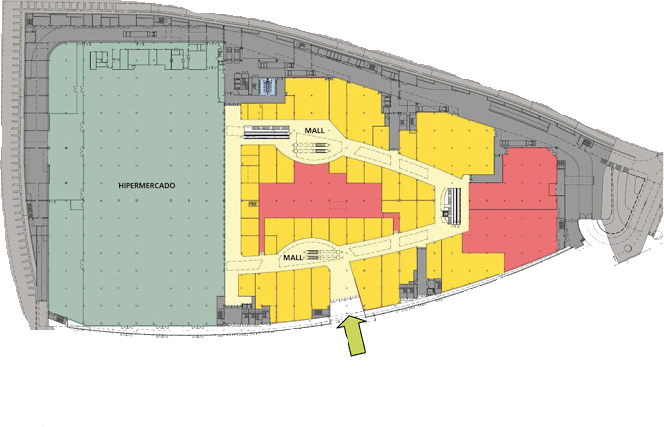 Plan de la localisation 0 - Main floorRoute suivie au cours de l'étude L'image suivante indique le chemin parcouru au cours de l'étude dans le périmètre de la localisation appelée 0 - Main floor, en indiquant toutes les positions sur lesquelles des données ont été enregistrées pour une étude ultérieure.      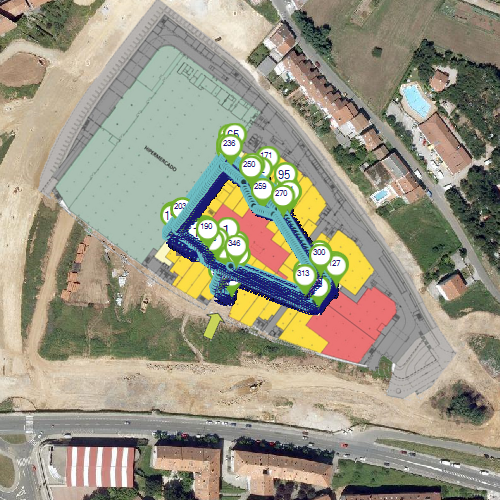 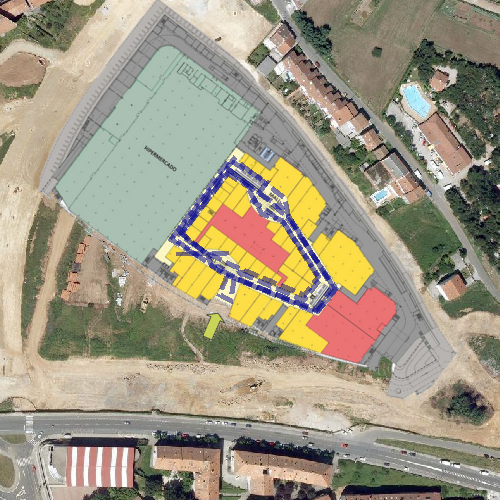 First scan at main floor 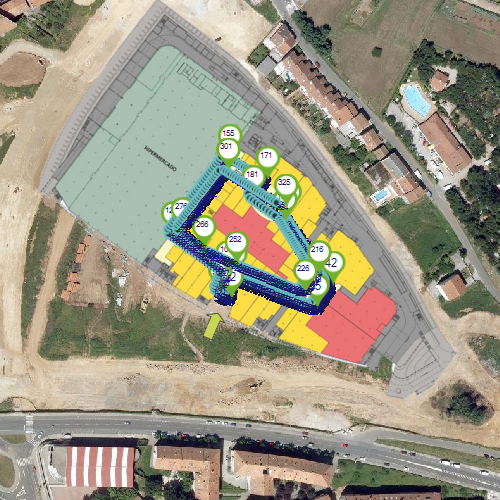 Route suivie dans la localisation 0 - Main floor - First scan at main floorScan passive + active survey 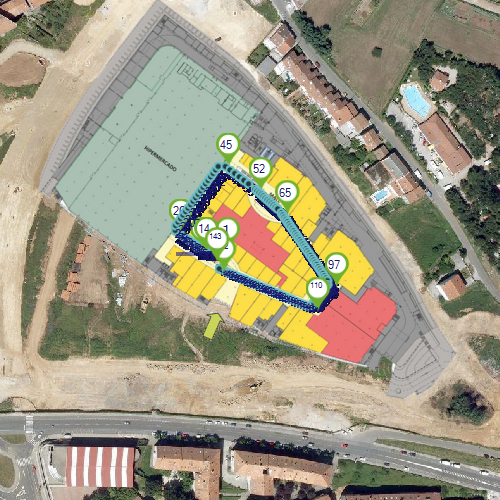 Route suivie dans la localisation 0 - Main floor - Scan passive + active surveyScan passive + active survey 2 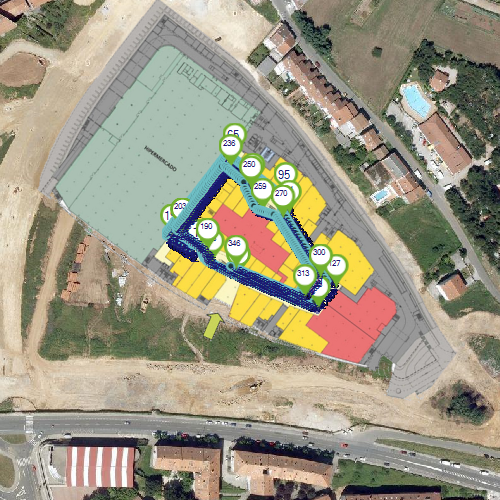 Route suivie dans la localisation 0 - Main floor - Scan passive + active survey 2"0 - Main floor" Positionnement des points d'accès physiques L'image suivante indique le positionnement approximatif, dans le périmètre de la localisation appelée 0 - Main floor, de tous les points d'accès identifiés au cours de l'étude. Ce positionnement est configuré manuellement et s'il ne l'est pas, il sera calculé automatiquement sur la base des données des mesures effectuées.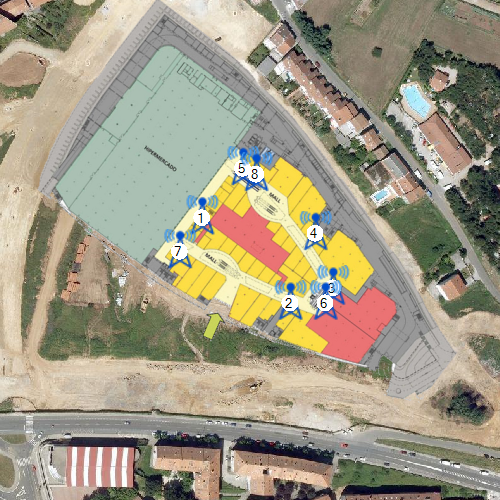 Positionnement des points d'accès physiques dans la localisation 0 - Main floorÉtude du réseau: AsCancelas Network Details Informations basées sur les points d'accès Le tableau suivant fournit des informations liées au réseau AsCancelas, organisé sur la base des points d'accès qui le fournissent : - SSID: Identificateur du réseau - BSSID: Directions MAC des dispositifs fournis par un réseau. - Canal: Identificateur de la fréquence associée au réseau - Fréquence: Valeur de la fréquence associée au réseau. - Sécurité: Types d'authentification et de chiffrage pris en charge par le réseau. - Fabricant: Fabricant du dispositif.Informations basées sur les canaux Le tableau suivant fournit les informations en rapport avec le réseau AsCancelas, organisé sur la base des canaux et fréquences sur lesquels il émet: - SSID: Identificateur du réseau - Canal: Identificateur de la fréquence associée au réseau - Fréquence: Valeur de la fréquence associée au réseau. - BSSID: Directions MAC des dispositifs fournis par un réseau. - Fabricant: Fabricant du dispositif."AsCancelas" Positionnement des points d'accès physiques L'image suivante indique le positionnement approximatif de tous les points d'accès identifiés au cours de l'étude offrant le réseau AsCancelas. Ce positionnement est configuré manuellement et s'il ne l'est pas, il sera calculé automatiquement sur la base des données des mesures effectuées.Positionnement des points d'accès physiques offrant le réseau AsCancelasWiFi Quality Web Browsing WiFi requirements RSSI Coverage La commande de RSSI Coverage montre les zones dans lesquelles l’intensité du signal reçu par un des points d’accès sélectionnés correspond au moins à la valeur sélectionnée en tant que seuil dans la configuration de la commande. L’intensité du signal incide de manière significative sur la qualité des communications. Celle-ci se mesure en dBm à partir de 0 dBm (la meilleure) à -100 dBm (la moins bonne).Il n'est pas possible de garantir une communication avec des intensités inférieures à 75 dBm.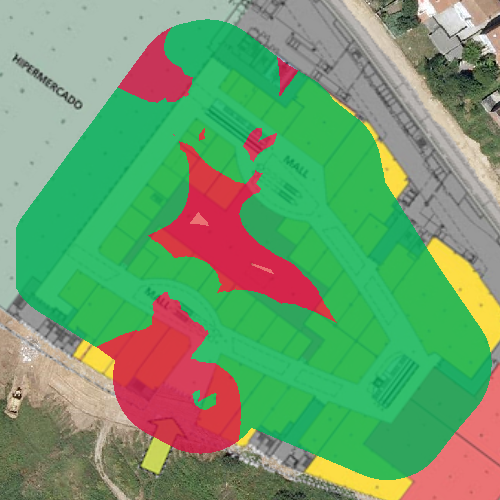 RSSI Coverage du réseau AsCancelasSimultaneous RSSI Coverage La commande de Simultaneous AP Coverage montre les zones dans lesquelles l’intensité du signal reçu par un des points d'accès du réseau correspond au moins à la valeur sélectionnée en tant que seuil dans la configuration de la commande.Pour assurer une meilleure stabilité des communications sans fil, il faut que l’on puisse accéder pour tous les points d'une infrastructure, dans des cadres précis, à un nombre déterminé de points d’accès (ne se chevauchant pas avec des canaux) et qui ont un minimum d'intensité de signal.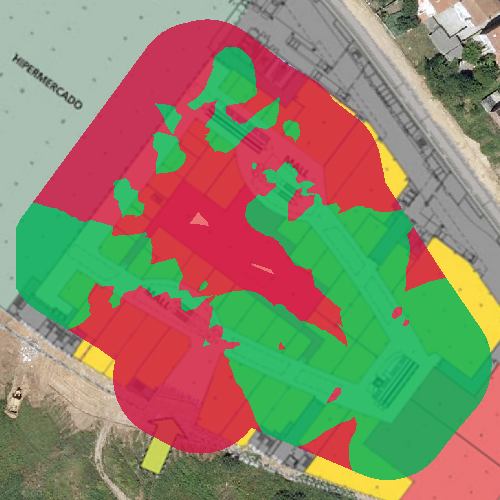 Simultaneous RSSI Coverage du réseau AsCancelasChannel Overlap La commande de Channel Overlap montre les zones dans lesquelles les exigences d'interférence adjacente sont respectées.On considère qu’un AP a une interférence adjacente lorsqu’il existe un autre AP qui émet sur un canal de façon à ce que cette émission se chevauche avec une partie des fréquences sur lesquelles le premier émet.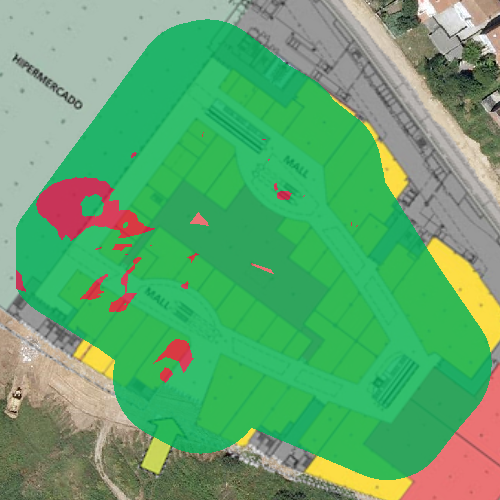 Channel Overlap du réseau AsCancelasCo-Channel Interference La commande de Co Channel montre les zones dans lesquelles les exigences concernant l’interférence co-canal sont respectées. On considère qu'un AP a une interférence co-channel lorsqu’il existe un autre AP qui émet sur le même canal. Ce type d’interférence a pour conséquence l’occupation des points d’accès dans le même spectre radioélectrique, en le partageant et en l’utilisant par roulements, de façon à ce qu’un seul point émette à chaque fois.Ce type d’interférences dégradent le rendement des communications si l'on tient compte de la disponibilité du moyen sans fil avant d’émettre. S’il existe un autre point d’accès en train d’émettre, le reste des points d’accès devra attendre pour pouvoir émettre. Ce qui fait que le temps total de transmission se divisera entre le nombre de points d’accès qui émettent sur la même fréquence.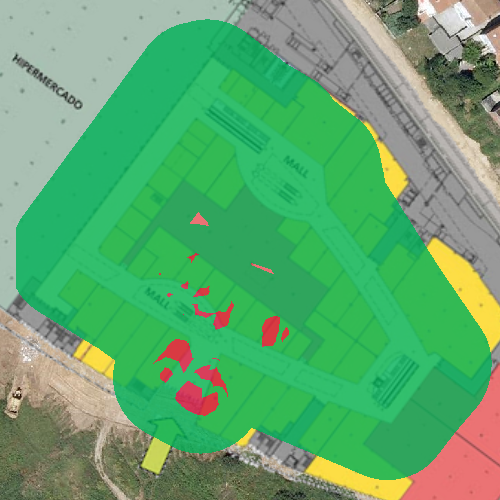 Co-Channel Interference du réseau AsCancelasLatency La latence est le temps consacré à envoyer un paquet de données vers une destination et le recevoir en retour, dans ce cas c'est la somme du temps passé à transmettre et recevoir en retour un paquet de données par un réseau sans fil.Les valeurs de latence acceptables se situent entre 1 et 10 ms.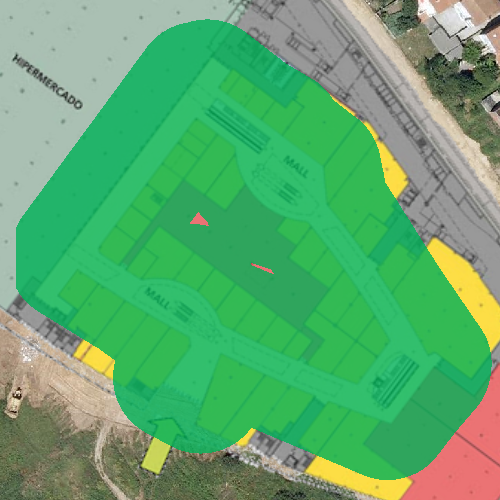 Latency du réseau AsCancelasBandwidth La commande de Bandwidth se charge de vérifier que, tout au long de la zone du site survey, la bande passante disponible pour la connexion établie par le survey actif, respecte des valeurs minimales.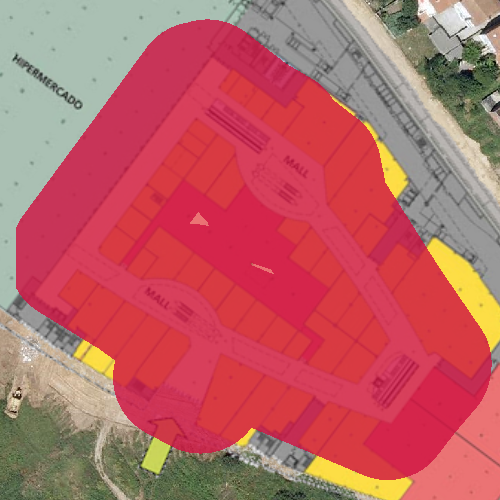 Bandwidth du réseau AsCancelasPacket Lost Le taux de perte de paquets se traduit par le pourcentage de paquets qui se perdent (c’est-à-dire qui n'arrivent pas à destination correctement) au moment de réaliser une communication et qui devront donc être retransmis (généralement).La perte de paquets aura toujours un effet négatif sur le rendement du réseau. Lorsqu’un paquet n’arrive pas à destination, généralement le destinataire demande qu’on le lui renvoie afin de pouvoir ainsi poursuivre le flux normal de la communication.Les valeurs situées en dessous de 10 % sont acceptables et, dans une grande mesure, n'incideraient pas sur le rendement de la plupart des communications.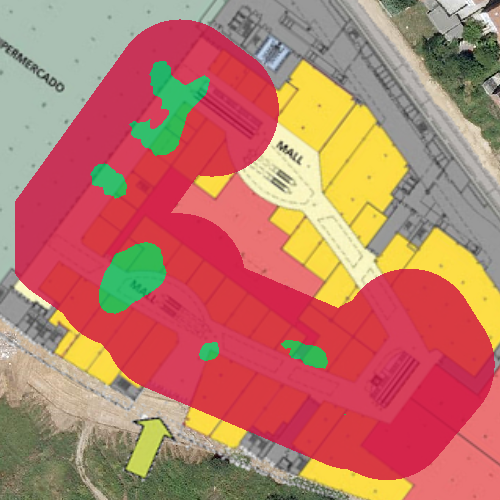 Packet Lost du réseau AsCancelasAccess Point Roaming La commande de Roaming montre les zones dans lesquelles le principe du Roaming est respecté, par lequel il existe une connectivité dans une zone étendue par différents points d’accès. Dans une structure sans fil, il est fréquent de disposer de plusieurs points d’accès pour assurer la couverture de toute la zone souhaitée.En se déplaçant dans la zone, il est recommandé que la connectivité des dispositifs se maintienne ce qui rend nécessaire que les dispositifs sans fil se connectent à de nouveaux points d’accès du même réseau afin de maintenir la qualité de communication et éviter qu'elle se dégrade. Cette capacité s'appelle le Roaming.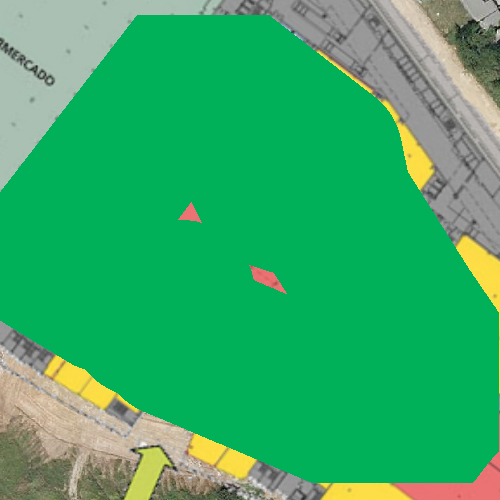 Access Point Roaming du réseau AsCancelasVoIP over WiFi requirements RSSI Coverage La commande de RSSI Coverage montre les zones dans lesquelles l’intensité du signal reçu par un des points d’accès sélectionnés correspond au moins à la valeur sélectionnée en tant que seuil dans la configuration de la commande. L’intensité du signal incide de manière significative sur la qualité des communications. Celle-ci se mesure en dBm à partir de 0 dBm (la meilleure) à -100 dBm (la moins bonne).Il n'est pas possible de garantir une communication avec des intensités inférieures à 75 dBm.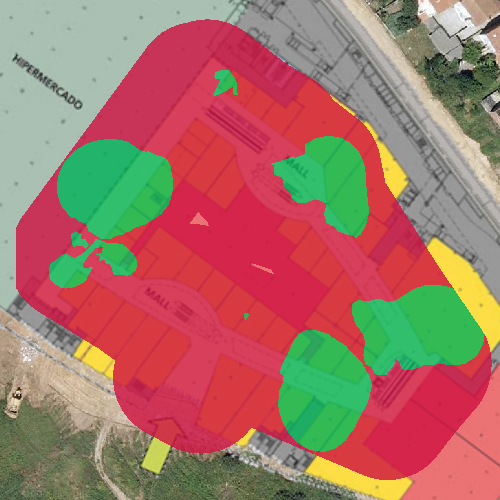 RSSI Coverage du réseau AsCancelasSimultaneous RSSI Coverage La commande de Simultaneous AP Coverage montre les zones dans lesquelles l’intensité du signal reçu par un des points d'accès du réseau correspond au moins à la valeur sélectionnée en tant que seuil dans la configuration de la commande.Pour assurer une meilleure stabilité des communications sans fil, il faut que l’on puisse accéder pour tous les points d'une infrastructure, dans des cadres précis, à un nombre déterminé de points d’accès (ne se chevauchant pas avec des canaux) et qui ont un minimum d'intensité de signal.Simultaneous RSSI Coverage du réseau AsCancelasChannel Overlap La commande de Channel Overlap montre les zones dans lesquelles les exigences d'interférence adjacente sont respectées.On considère qu’un AP a une interférence adjacente lorsqu’il existe un autre AP qui émet sur un canal de façon à ce que cette émission se chevauche avec une partie des fréquences sur lesquelles le premier émet.Channel Overlap du réseau AsCancelasCo-Channel Interference La commande de Co Channel montre les zones dans lesquelles les exigences concernant l’interférence co-canal sont respectées. On considère qu'un AP a une interférence co-channel lorsqu’il existe un autre AP qui émet sur le même canal. Ce type d’interférence a pour conséquence l’occupation des points d’accès dans le même spectre radioélectrique, en le partageant et en l’utilisant par roulements, de façon à ce qu’un seul point émette à chaque fois.Ce type d’interférences dégradent le rendement des communications si l'on tient compte de la disponibilité du moyen sans fil avant d’émettre. S’il existe un autre point d’accès en train d’émettre, le reste des points d’accès devra attendre pour pouvoir émettre. Ce qui fait que le temps total de transmission se divisera entre le nombre de points d’accès qui émettent sur la même fréquence.Co-Channel Interference du réseau AsCancelasLatency La latence est le temps consacré à envoyer un paquet de données vers une destination et le recevoir en retour, dans ce cas c'est la somme du temps passé à transmettre et recevoir en retour un paquet de données par un réseau sans fil.Les valeurs de latence acceptables se situent entre 1 et 10 ms.Latency du réseau AsCancelasBandwidth La commande de Bandwidth se charge de vérifier que, tout au long de la zone du site survey, la bande passante disponible pour la connexion établie par le survey actif, respecte des valeurs minimales.Bandwidth du réseau AsCancelasPacket Lost Le taux de perte de paquets se traduit par le pourcentage de paquets qui se perdent (c’est-à-dire qui n'arrivent pas à destination correctement) au moment de réaliser une communication et qui devront donc être retransmis (généralement).La perte de paquets aura toujours un effet négatif sur le rendement du réseau. Lorsqu’un paquet n’arrive pas à destination, généralement le destinataire demande qu’on le lui renvoie afin de pouvoir ainsi poursuivre le flux normal de la communication.Les valeurs situées en dessous de 10 % sont acceptables et, dans une grande mesure, n'incideraient pas sur le rendement de la plupart des communications.Packet Lost du réseau AsCancelasAccess Point Roaming La commande de Roaming montre les zones dans lesquelles le principe du Roaming est respecté, par lequel il existe une connectivité dans une zone étendue par différents points d’accès. Dans une structure sans fil, il est fréquent de disposer de plusieurs points d’accès pour assurer la couverture de toute la zone souhaitée.En se déplaçant dans la zone, il est recommandé que la connectivité des dispositifs se maintienne ce qui rend nécessaire que les dispositifs sans fil se connectent à de nouveaux points d’accès du même réseau afin de maintenir la qualité de communication et éviter qu'elle se dégrade. Cette capacité s'appelle le Roaming.Access Point Roaming du réseau AsCancelasSurvey Intensité du signal L'intensité du signal montre à quelle puissance arrive le réseau à la zone d'étude en indiquant de quelle façon le réseau AsCancelas est reçu à chaque point de la localisation.La fourchette de valeurs de l'intensité du signal d'un réseau va depuis la meilleure d'entre elles, 0 db, à -100 db qui serait le pire des cas. La palette de couleurs est indiquée sur la légende en-dessous de l'image.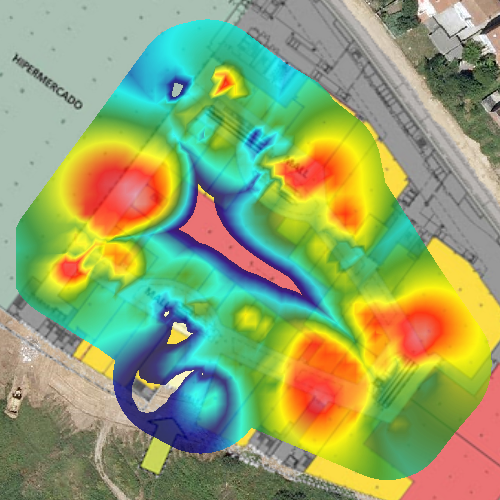 Intensité du signal du réseau AsCancelas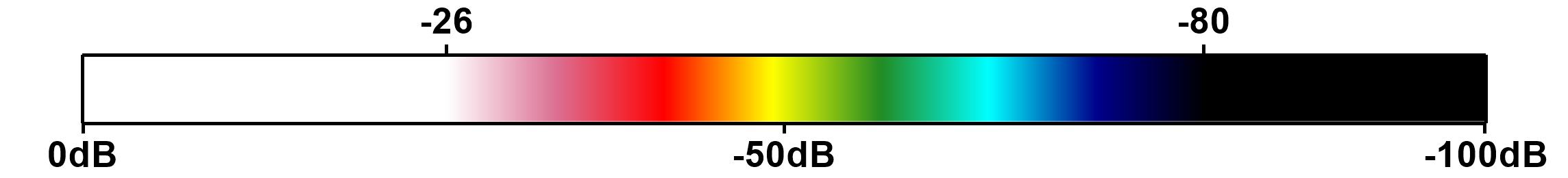 *Cette information indique la zone couverte par le réseau dans laquelle son intensité de signal est au minimum de: -75Intensité de signal par point d'accès Sur le tableau suivant figure une mosaïque avec tous les BSSID associés au réseau AsCancelas, parallèlement avec sa carte de chaleur d'intensité de signal, la zone de couverture associée et le fabricant du dispositif.Intensité de signal par canal Le tableau suivant fournit une mosaïque de tous les canaux sur lesquels le réseau AsCancelas fonctionne. Le graphique montre la carte de chaleur de l'intensité du signal et la zone de couverture associée pour ce réseau sur ce canal.Nombre de Points d'accès détectés L'image suivante indique combien de points d'accès donnant accès au réseau AsCancelas, sont détectés à chaque point de la localisation.Le graphique révèle le chevauchement entre les signaux émis par les différents points d'accès accédant à un même réseau.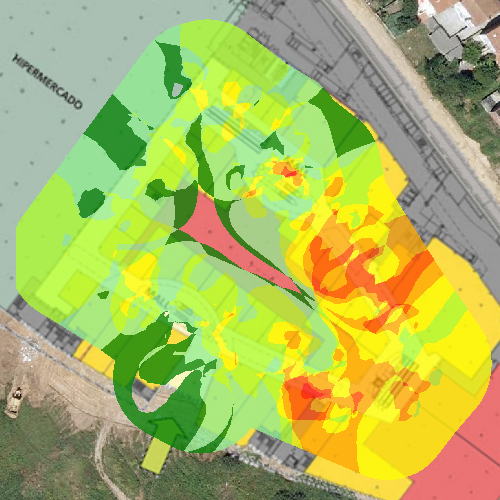 Nombre de Points d'accès détectés dans la réseau AsCancelasCouverture des point d'accès L'image suivante indique en différentes couleurs, une pour chaque point d'accès, la zone couverte par chaque point d'accès offert par le réseau AsCancelas. Sur chaque point, si la couverture de deux ou plusieurs canaux se chevauche, on indique l'intensité de signal la plus élevée.Avec ce graphique, on peut analyser la bonne distribution de la couverture.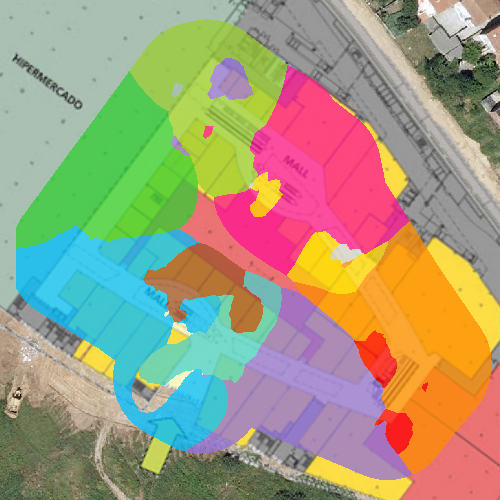 Couverture des points d'accès dans la réseau AsCancelasCouverture par canal L'image suivante montre la zone de couverture de chaque canal du réseau  AsCancelas. Dans chaque point, si la couverture de deux ou plusieurs canaux se chevauchent, on indique celui qui a l'intensité la plus élevée.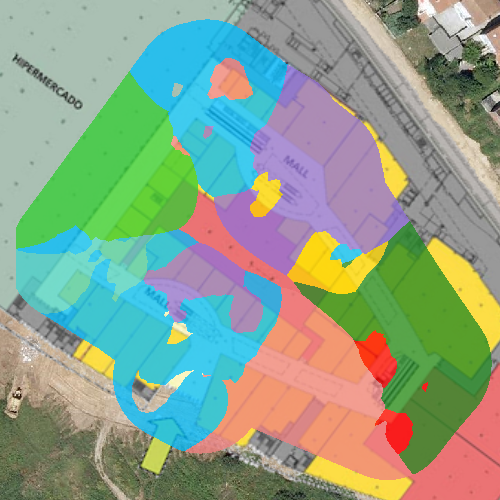 Couverture par canal du réseau AsCancelasChevauchement par canal L'image suivante montre la zone de couverture de chaque canal sur lequel fonctionne le réseau AsCancelas et quel est le chevauchement entre deux ou plusieurs canaux dans chaque point de la localisation.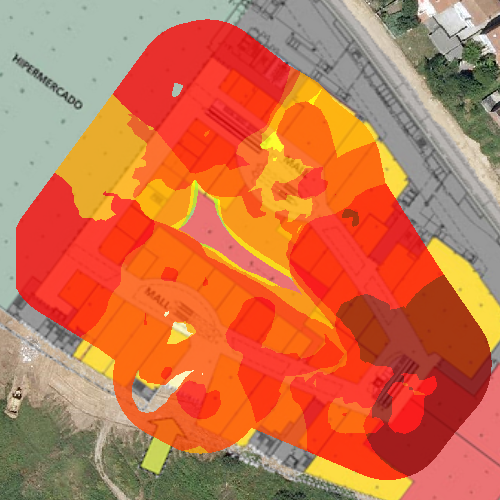 Chevauchement par canal du réseau AsCancelasQuadrillage détaillé L'image suivante montre une division du plan associé à la localisation en quadrants. Chaque quadrant indique les informations obtenues dans ce quadrillage.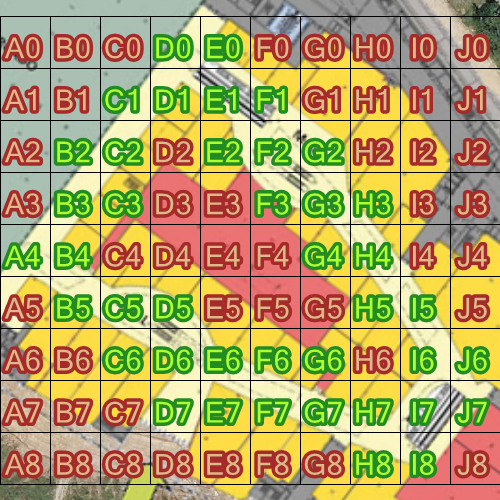 Quadrillage détaillé dans la localisation AsCancelasRapport entre Signal et Bruit L'image suivante montre le rapport entre l'intensité du signal et le bruit causé au réseau AsCancelas dans chaque point de la localisation.Le rapport entre le signal et le bruit mesure celui qui existe entre la puissance avec laquelle le signal Wi-Fi est reçu et la puissance du bruit de fond. La proximité du niveau de bruit par rapport au niveau du signal Wi-Fi affectera les communications de manière négative. Ce paramètre offre des informations précieuses sur la santé des communications.Ces valeurs vont de 0 à 100, les plus grandes valeurs étant celles qui fournissent une meilleure communication.Le graphique ne peut pas être généré en raison de l'absence de données indispensables.Taux de transfert de données L'image suivante montre la zone couverte par les points d'accès selon leurs taux de vitesse de transfert de données pour le AsCancelas à chaque point de la localisation.Le taux de transfert de données fournit une mesure de la vitesse maximale avec laquelle les données peuvent être transmises par le réseau entre les dispositifs sans fil connectés.Il permet d'observer quelle est l'homogénéité de la capacité du réseau pour transmettre des données dans toute la localisation et s'il existe des zones où ces valeurs varient par rapport à celles prévues ou si elles dégradent le rendement du réseau dans cette zone.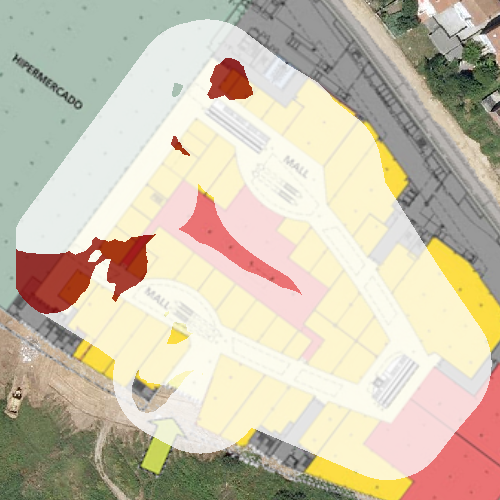 Taux de transfert de données du réseau AsCancelasTaux de transfert de donnés pour chaque point d'accès Le tableau suivant montre une mosaïque de tous les BSSID associés au réseau AsCancelas, parallèlement au graphique qui indique la zone couverte et la vitesse du taux de transfert de données maximal pris en charge.Le taux de transfert de données fournit une mesure de la vitesse maximale avec laquelle les données peuvent être transmises par le réseau entre les dispositifs sans fil connectés.Il permet d'observer quelle est l'homogénéité de la capacité du réseau pour transmettre des données dans toute la localisation et s'il existe des zones où ces valeurs varient par rapport à celles prévues ou si elles dégradent le rendement du réseau dans cette zone.Densité des dispositifs L'image suivante représente une carte de chaleur de la distribution dans toute la localisation des dispositifs connectés au points d'accès offerts par le réseau AsCancelas. La densité des dispositifs permet d'observer les zones ayant plus de clients connectés au réseau en montrant leur saturation.Elle fournit des informations utiles permettant de distribuer correctement les points d'accès en fonction de leur utilisation réelle.Le graphique ne peut pas être généré en raison de l'absence de données indispensables.Perte de paquets (Couche Wi-Fi) Au cours d'une communication Wi-Fi, au mieux, tous les paquets arrivent à destination. Si cela n'est pas le cas, que ce soit en raison d'une mauvaise transmission, d'interférences ou quoi que ce soit d'autre, les paquets sont renvoyés pour trouver la bonne transmission des données. Plus il y a de paquets renvoyés et plus la latence est grande dans les communications, plus leur performance seront mauvaises.Sur l'image ci-dessous figurent les zones où il existe une perte de paquets pour le réseau AsCancelas, basée sur le taux de nouvelles tentatives lorsque des paquets n'arrivent pas à destination.Le graphique ne peut pas être généré en raison de l'absence de données indispensables.Bande passante La bande passante montre la quantité de données transmises par le réseau AsCancelas par unité de temps à chaque point de la localisation.La bande passante se mesure en kilobytes par seconde, KB/s (1MB/s = 1000KB/s), plus la valeur est grande, plus la performance du réseau est grande.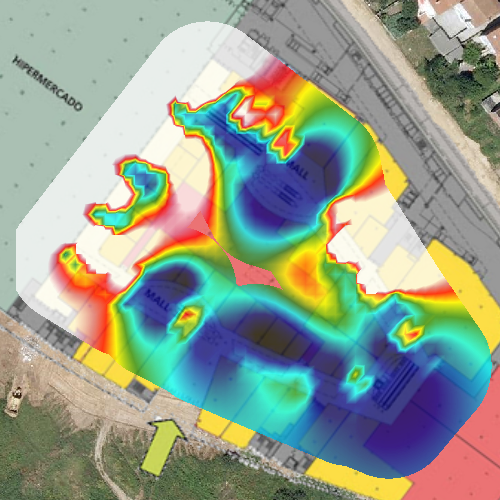 Bande passante du réseau AsCancelas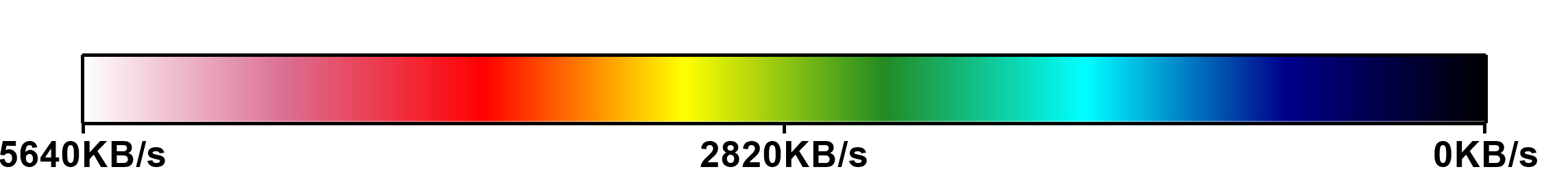 Latence La latence indique le retard qui se produit entre le transfert de données pour le réseau AsCancelas à chaque point de la localisation.Lorsqu'un paquet de données est envoyé, il est reçu par le récepteur qui notifie la bonne réception à l'émetteur. La latence est le temps écoulé depuis l'envoi du paquet de données jusqu'à réception de la notification de bonne réception. La latence se mesure en millisecondes (ms).Plus la latence est grande, plus la performance du réseau est mauvaise. Des valeurs élevées affectent négativement la performance d'applications en temps réel, telles que des visioconférences ou des communications VoIP.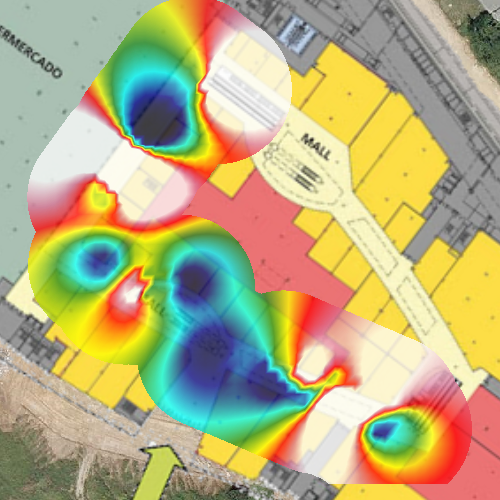 Latence du réseau AsCancelas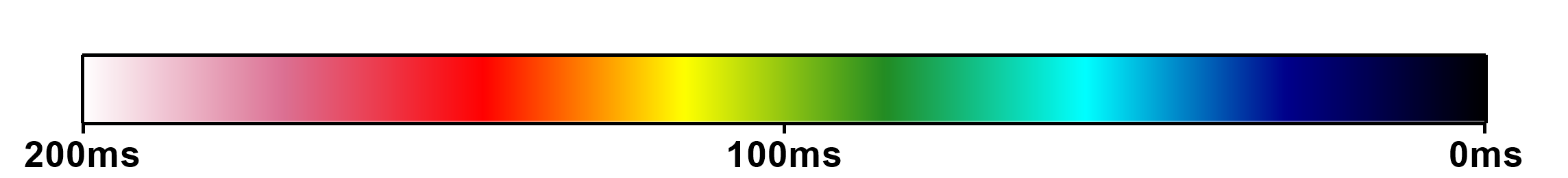 Perte de paquets (Couche de réseau) Dans une communication de données idéale, tous les paquets de données envoyés arrivent à destination, si ce n'est pas le cas, il existe une perte de paquets qui affecte négativement la performance de la transmission et donc la qualité de liaison du réseau.Si un paquet se perd et si le protocole l'indique, il doit être renvoyé jusqu'à obtenir la notification de bonne réception ; ceci multiplie le temps requis pour la transmission d'une unité de données, ce qui réduit la quantité de données pouvant être transmises par unité de temps. Plus la valeur est grande, plus la performance du réseau est mauvaise.Sur l'image ci-dessous figurent les zones où il y a des pertes de paquets pour le réseau AsCancelas. 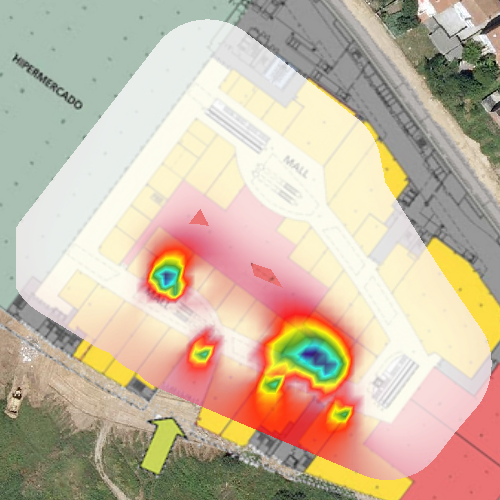 Perte de paquets(Couche de réseau) du réseau AsCancelas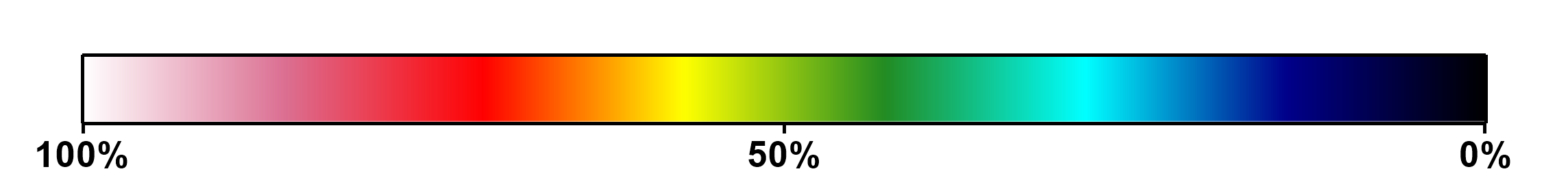 Roaming Dans une infrastructure Wi-Fi, on appelle itinérance de données la capacité d'un dispositif connecté au réseau à se déplacer dans la zone de couverture d'un réseau aux multiples points d'accès, sans que sa connexion ne subisse de coupures ou de déconnexions.Afin de garantir l'itinérance dans un réseau avec différents points d'accès, il doit exister un chevauchement de couvertures entre ceux-ci.Ainsi, un dispositif en mouvement aura une couverture continue basée sur la configuration interne de ce même dispositif et du point d'accès et cette connexion pivotera autour des points d'accès.L'image ci-dessous montre vers quels points d'accès propagés par le réseau AsCancelas le dispositif s'est connecté lors d'une connexion utilisant l'itinérance.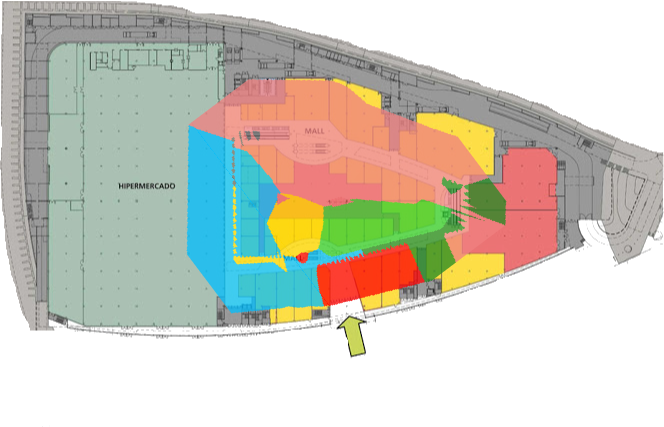 Roaming du réseau AsCancelasÉtude dans la localisation: +1 - Stores Information sur la localisation Donées sur la localisation +1 - Stores 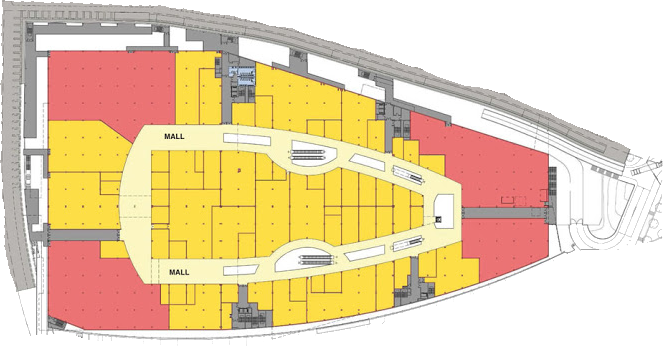 Plan de la localisation +1 - StoresRoute suivie au cours de l'étude L'image suivante indique le chemin parcouru au cours de l'étude dans le périmètre de la localisation appelée +1 - Stores, en indiquant toutes les positions sur lesquelles des données ont été enregistrées pour une étude ultérieure.      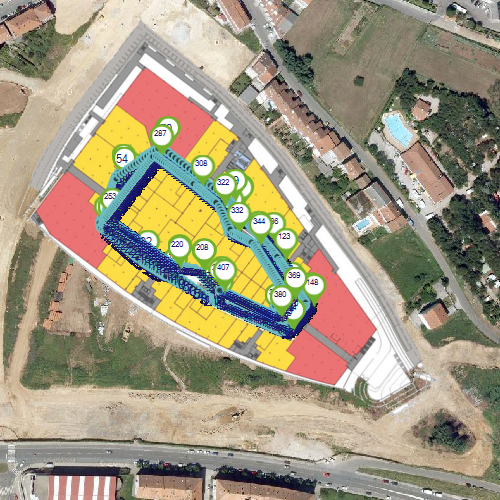 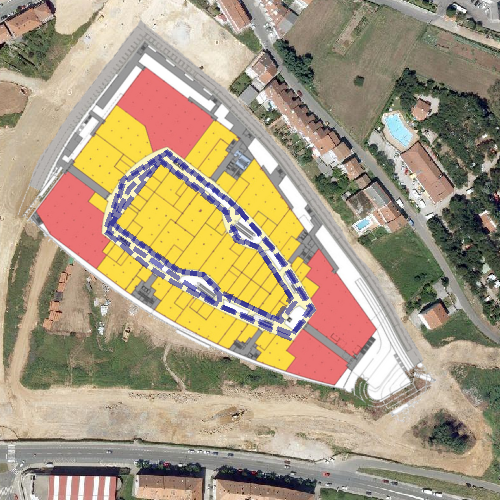 Scan between stores 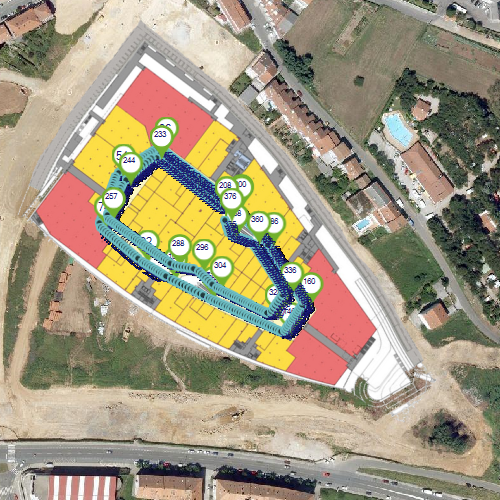 Route suivie dans la localisation +1 - Stores - Scan between storesScan passive + active survey 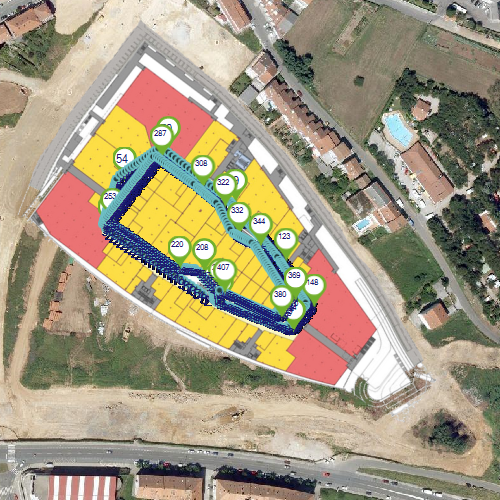 Route suivie dans la localisation +1 - Stores - Scan passive + active survey"+1 - Stores" Positionnement des points d'accès physiques L'image suivante indique le positionnement approximatif, dans le périmètre de la localisation appelée +1 - Stores, de tous les points d'accès identifiés au cours de l'étude. Ce positionnement est configuré manuellement et s'il ne l'est pas, il sera calculé automatiquement sur la base des données des mesures effectuées.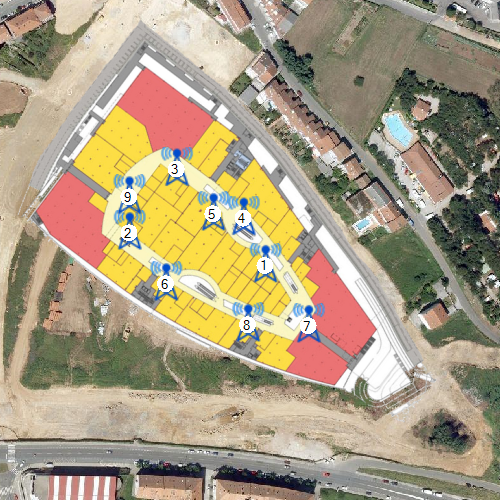 Positionnement des points d'accès physiques dans la localisation +1 - StoresÉtude du réseau: AsCancelas Network Details Informations basées sur les points d'accès Le tableau suivant fournit des informations liées au réseau AsCancelas, organisé sur la base des points d'accès qui le fournissent : - SSID: Identificateur du réseau - BSSID: Directions MAC des dispositifs fournis par un réseau. - Canal: Identificateur de la fréquence associée au réseau - Fréquence: Valeur de la fréquence associée au réseau. - Sécurité: Types d'authentification et de chiffrage pris en charge par le réseau. - Fabricant: Fabricant du dispositif.Informations basées sur les canaux Le tableau suivant fournit les informations en rapport avec le réseau AsCancelas, organisé sur la base des canaux et fréquences sur lesquels il émet: - SSID: Identificateur du réseau - Canal: Identificateur de la fréquence associée au réseau - Fréquence: Valeur de la fréquence associée au réseau. - BSSID: Directions MAC des dispositifs fournis par un réseau. - Fabricant: Fabricant du dispositif."AsCancelas" Positionnement des points d'accès physiques L'image suivante indique le positionnement approximatif de tous les points d'accès identifiés au cours de l'étude offrant le réseau AsCancelas. Ce positionnement est configuré manuellement et s'il ne l'est pas, il sera calculé automatiquement sur la base des données des mesures effectuées.Positionnement des points d'accès physiques offrant le réseau AsCancelasWiFi Quality Web Browsing WiFi requirements RSSI Coverage La commande de RSSI Coverage montre les zones dans lesquelles l’intensité du signal reçu par un des points d’accès sélectionnés correspond au moins à la valeur sélectionnée en tant que seuil dans la configuration de la commande. L’intensité du signal incide de manière significative sur la qualité des communications. Celle-ci se mesure en dBm à partir de 0 dBm (la meilleure) à -100 dBm (la moins bonne).Il n'est pas possible de garantir une communication avec des intensités inférieures à 75 dBm.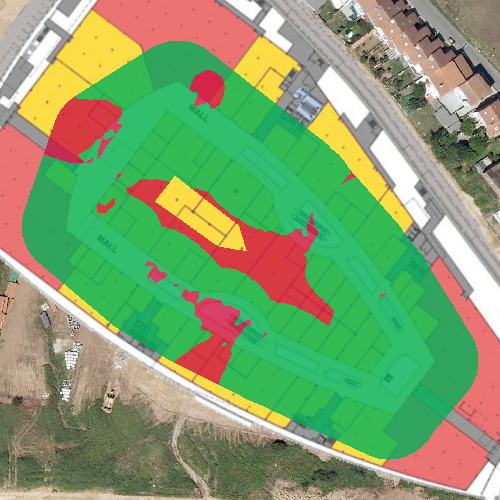 RSSI Coverage du réseau AsCancelasSimultaneous RSSI Coverage La commande de Simultaneous AP Coverage montre les zones dans lesquelles l’intensité du signal reçu par un des points d'accès du réseau correspond au moins à la valeur sélectionnée en tant que seuil dans la configuration de la commande.Pour assurer une meilleure stabilité des communications sans fil, il faut que l’on puisse accéder pour tous les points d'une infrastructure, dans des cadres précis, à un nombre déterminé de points d’accès (ne se chevauchant pas avec des canaux) et qui ont un minimum d'intensité de signal.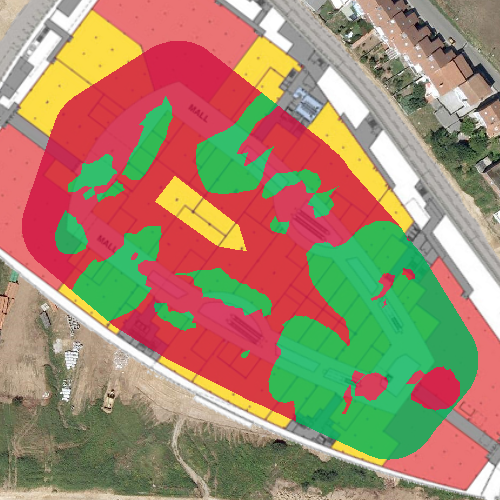 Simultaneous RSSI Coverage du réseau AsCancelasChannel Overlap La commande de Channel Overlap montre les zones dans lesquelles les exigences d'interférence adjacente sont respectées.On considère qu’un AP a une interférence adjacente lorsqu’il existe un autre AP qui émet sur un canal de façon à ce que cette émission se chevauche avec une partie des fréquences sur lesquelles le premier émet.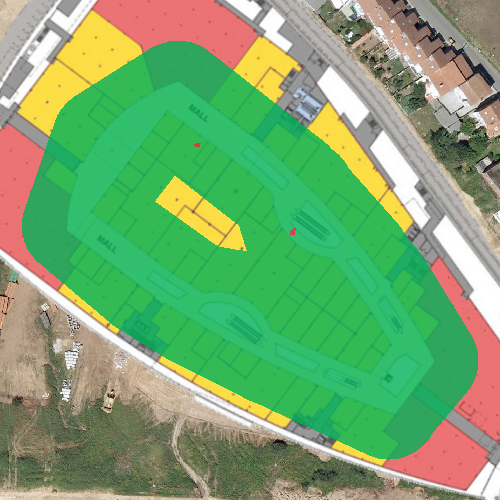 Channel Overlap du réseau AsCancelasCo-Channel Interference La commande de Co Channel montre les zones dans lesquelles les exigences concernant l’interférence co-canal sont respectées. On considère qu'un AP a une interférence co-channel lorsqu’il existe un autre AP qui émet sur le même canal. Ce type d’interférence a pour conséquence l’occupation des points d’accès dans le même spectre radioélectrique, en le partageant et en l’utilisant par roulements, de façon à ce qu’un seul point émette à chaque fois.Ce type d’interférences dégradent le rendement des communications si l'on tient compte de la disponibilité du moyen sans fil avant d’émettre. S’il existe un autre point d’accès en train d’émettre, le reste des points d’accès devra attendre pour pouvoir émettre. Ce qui fait que le temps total de transmission se divisera entre le nombre de points d’accès qui émettent sur la même fréquence.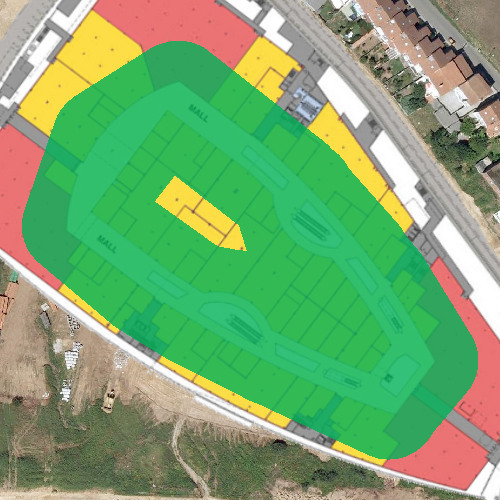 Co-Channel Interference du réseau AsCancelasLatency La latence est le temps consacré à envoyer un paquet de données vers une destination et le recevoir en retour, dans ce cas c'est la somme du temps passé à transmettre et recevoir en retour un paquet de données par un réseau sans fil.Les valeurs de latence acceptables se situent entre 1 et 10 ms.Latency du réseau AsCancelasBandwidth La commande de Bandwidth se charge de vérifier que, tout au long de la zone du site survey, la bande passante disponible pour la connexion établie par le survey actif, respecte des valeurs minimales.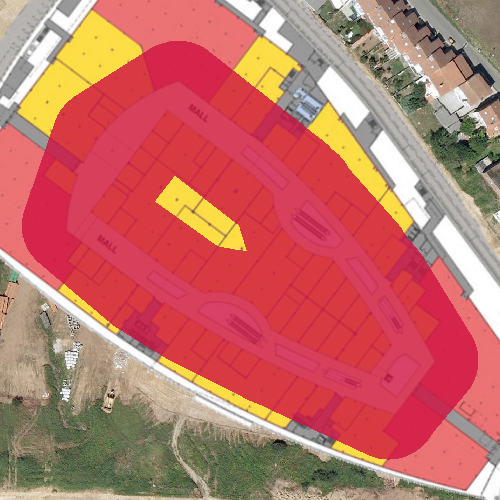 Bandwidth du réseau AsCancelasPacket Lost Le taux de perte de paquets se traduit par le pourcentage de paquets qui se perdent (c’est-à-dire qui n'arrivent pas à destination correctement) au moment de réaliser une communication et qui devront donc être retransmis (généralement).La perte de paquets aura toujours un effet négatif sur le rendement du réseau. Lorsqu’un paquet n’arrive pas à destination, généralement le destinataire demande qu’on le lui renvoie afin de pouvoir ainsi poursuivre le flux normal de la communication.Les valeurs situées en dessous de 10 % sont acceptables et, dans une grande mesure, n'incideraient pas sur le rendement de la plupart des communications.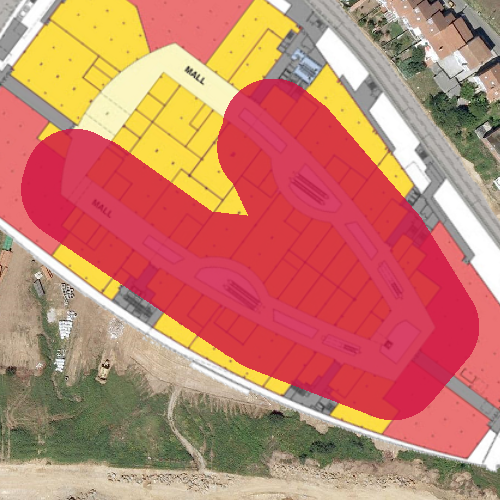 Packet Lost du réseau AsCancelasAccess Point Roaming La commande de Roaming montre les zones dans lesquelles le principe du Roaming est respecté, par lequel il existe une connectivité dans une zone étendue par différents points d’accès. Dans une structure sans fil, il est fréquent de disposer de plusieurs points d’accès pour assurer la couverture de toute la zone souhaitée.En se déplaçant dans la zone, il est recommandé que la connectivité des dispositifs se maintienne ce qui rend nécessaire que les dispositifs sans fil se connectent à de nouveaux points d’accès du même réseau afin de maintenir la qualité de communication et éviter qu'elle se dégrade. Cette capacité s'appelle le Roaming.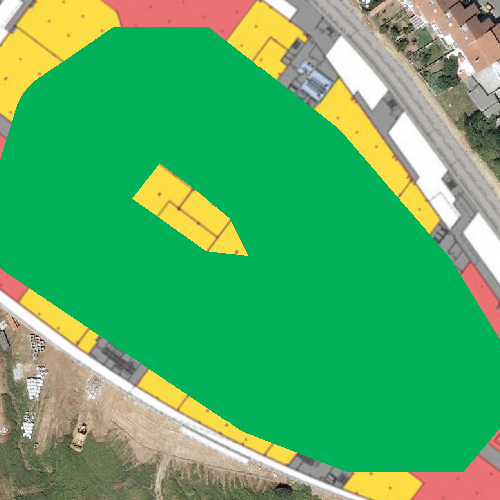 Access Point Roaming du réseau AsCancelasVoIP over WiFi requirements RSSI Coverage La commande de RSSI Coverage montre les zones dans lesquelles l’intensité du signal reçu par un des points d’accès sélectionnés correspond au moins à la valeur sélectionnée en tant que seuil dans la configuration de la commande. L’intensité du signal incide de manière significative sur la qualité des communications. Celle-ci se mesure en dBm à partir de 0 dBm (la meilleure) à -100 dBm (la moins bonne).Il n'est pas possible de garantir une communication avec des intensités inférieures à 75 dBm.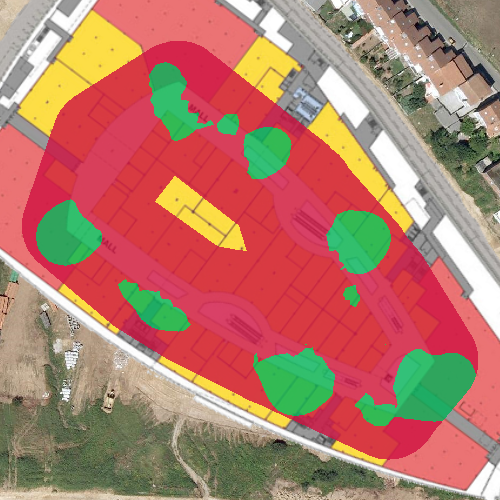 RSSI Coverage du réseau AsCancelasSimultaneous RSSI Coverage La commande de Simultaneous AP Coverage montre les zones dans lesquelles l’intensité du signal reçu par un des points d'accès du réseau correspond au moins à la valeur sélectionnée en tant que seuil dans la configuration de la commande.Pour assurer une meilleure stabilité des communications sans fil, il faut que l’on puisse accéder pour tous les points d'une infrastructure, dans des cadres précis, à un nombre déterminé de points d’accès (ne se chevauchant pas avec des canaux) et qui ont un minimum d'intensité de signal.Simultaneous RSSI Coverage du réseau AsCancelasChannel Overlap La commande de Channel Overlap montre les zones dans lesquelles les exigences d'interférence adjacente sont respectées.On considère qu’un AP a une interférence adjacente lorsqu’il existe un autre AP qui émet sur un canal de façon à ce que cette émission se chevauche avec une partie des fréquences sur lesquelles le premier émet.Channel Overlap du réseau AsCancelasCo-Channel Interference La commande de Co Channel montre les zones dans lesquelles les exigences concernant l’interférence co-canal sont respectées. On considère qu'un AP a une interférence co-channel lorsqu’il existe un autre AP qui émet sur le même canal. Ce type d’interférence a pour conséquence l’occupation des points d’accès dans le même spectre radioélectrique, en le partageant et en l’utilisant par roulements, de façon à ce qu’un seul point émette à chaque fois.Ce type d’interférences dégradent le rendement des communications si l'on tient compte de la disponibilité du moyen sans fil avant d’émettre. S’il existe un autre point d’accès en train d’émettre, le reste des points d’accès devra attendre pour pouvoir émettre. Ce qui fait que le temps total de transmission se divisera entre le nombre de points d’accès qui émettent sur la même fréquence.Co-Channel Interference du réseau AsCancelasLatency La latence est le temps consacré à envoyer un paquet de données vers une destination et le recevoir en retour, dans ce cas c'est la somme du temps passé à transmettre et recevoir en retour un paquet de données par un réseau sans fil.Les valeurs de latence acceptables se situent entre 1 et 10 ms.Latency du réseau AsCancelasBandwidth La commande de Bandwidth se charge de vérifier que, tout au long de la zone du site survey, la bande passante disponible pour la connexion établie par le survey actif, respecte des valeurs minimales.Bandwidth du réseau AsCancelasPacket Lost Le taux de perte de paquets se traduit par le pourcentage de paquets qui se perdent (c’est-à-dire qui n'arrivent pas à destination correctement) au moment de réaliser une communication et qui devront donc être retransmis (généralement).La perte de paquets aura toujours un effet négatif sur le rendement du réseau. Lorsqu’un paquet n’arrive pas à destination, généralement le destinataire demande qu’on le lui renvoie afin de pouvoir ainsi poursuivre le flux normal de la communication.Les valeurs situées en dessous de 10 % sont acceptables et, dans une grande mesure, n'incideraient pas sur le rendement de la plupart des communications.Packet Lost du réseau AsCancelasAccess Point Roaming La commande de Roaming montre les zones dans lesquelles le principe du Roaming est respecté, par lequel il existe une connectivité dans une zone étendue par différents points d’accès. Dans une structure sans fil, il est fréquent de disposer de plusieurs points d’accès pour assurer la couverture de toute la zone souhaitée.En se déplaçant dans la zone, il est recommandé que la connectivité des dispositifs se maintienne ce qui rend nécessaire que les dispositifs sans fil se connectent à de nouveaux points d’accès du même réseau afin de maintenir la qualité de communication et éviter qu'elle se dégrade. Cette capacité s'appelle le Roaming.Access Point Roaming du réseau AsCancelasSurvey Intensité du signal L'intensité du signal montre à quelle puissance arrive le réseau à la zone d'étude en indiquant de quelle façon le réseau AsCancelas est reçu à chaque point de la localisation.La fourchette de valeurs de l'intensité du signal d'un réseau va depuis la meilleure d'entre elles, 0 db, à -100 db qui serait le pire des cas. La palette de couleurs est indiquée sur la légende en-dessous de l'image.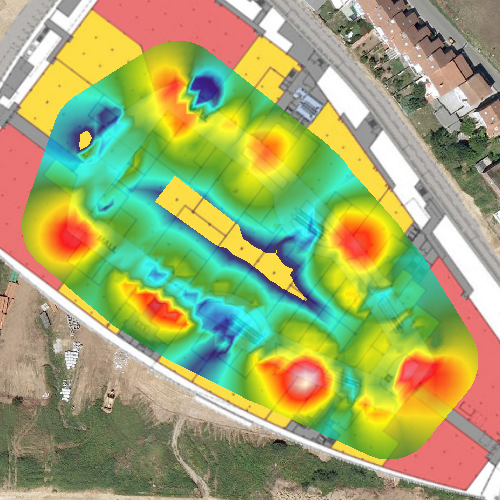 Intensité du signal du réseau AsCancelas*Cette information indique la zone couverte par le réseau dans laquelle son intensité de signal est au minimum de: -75Intensité de signal par point d'accès Sur le tableau suivant figure une mosaïque avec tous les BSSID associés au réseau AsCancelas, parallèlement avec sa carte de chaleur d'intensité de signal, la zone de couverture associée et le fabricant du dispositif.Intensité de signal par canal Le tableau suivant fournit une mosaïque de tous les canaux sur lesquels le réseau AsCancelas fonctionne. Le graphique montre la carte de chaleur de l'intensité du signal et la zone de couverture associée pour ce réseau sur ce canal.Nombre de Points d'accès détectés L'image suivante indique combien de points d'accès donnant accès au réseau AsCancelas, sont détectés à chaque point de la localisation.Le graphique révèle le chevauchement entre les signaux émis par les différents points d'accès accédant à un même réseau.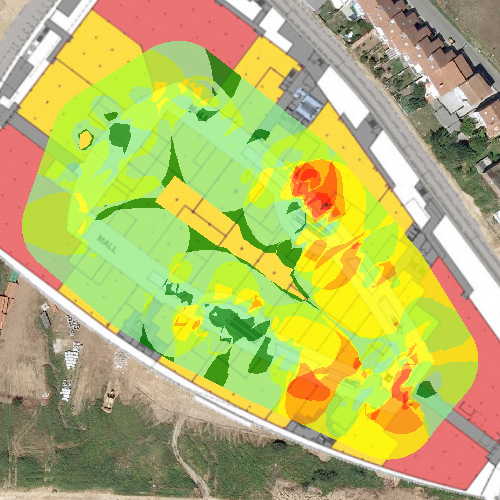 Nombre de Points d'accès détectés dans la réseau AsCancelasCouverture des point d'accès L'image suivante indique en différentes couleurs, une pour chaque point d'accès, la zone couverte par chaque point d'accès offert par le réseau AsCancelas. Sur chaque point, si la couverture de deux ou plusieurs canaux se chevauche, on indique l'intensité de signal la plus élevée.Avec ce graphique, on peut analyser la bonne distribution de la couverture.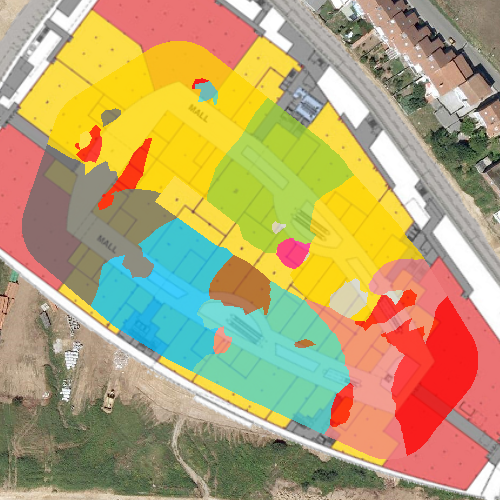 Couverture des points d'accès dans la réseau AsCancelasCouverture par canal L'image suivante montre la zone de couverture de chaque canal du réseau  AsCancelas. Dans chaque point, si la couverture de deux ou plusieurs canaux se chevauchent, on indique celui qui a l'intensité la plus élevée.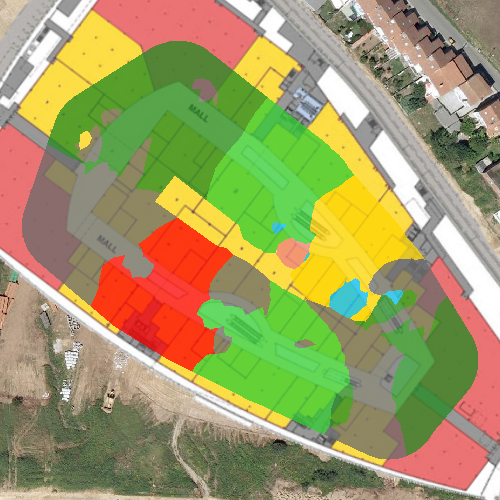 Couverture par canal du réseau AsCancelasChevauchement par canal L'image suivante montre la zone de couverture de chaque canal sur lequel fonctionne le réseau AsCancelas et quel est le chevauchement entre deux ou plusieurs canaux dans chaque point de la localisation.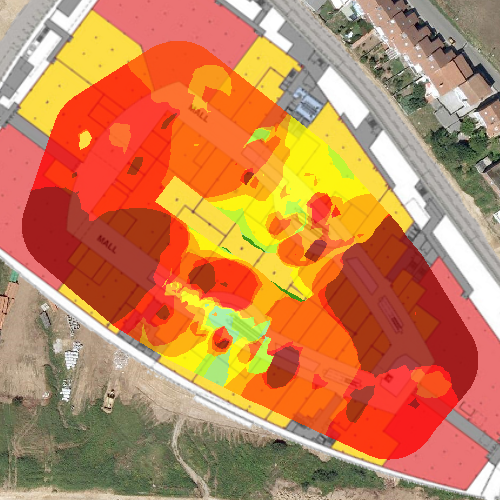 Chevauchement par canal du réseau AsCancelasQuadrillage détaillé L'image suivante montre une division du plan associé à la localisation en quadrants. Chaque quadrant indique les informations obtenues dans ce quadrillage.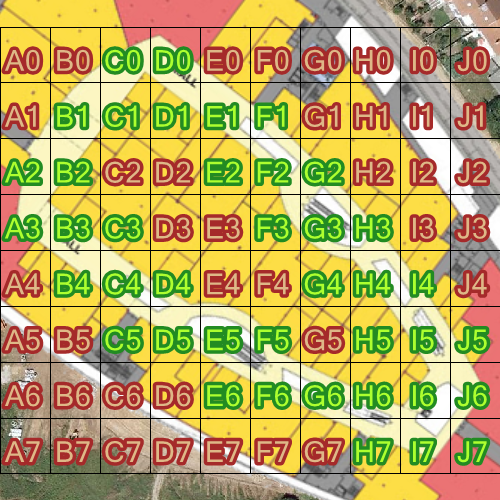 Quadrillage détaillé dans la localisation AsCancelasRapport entre Signal et Bruit L'image suivante montre le rapport entre l'intensité du signal et le bruit causé au réseau AsCancelas dans chaque point de la localisation.Le rapport entre le signal et le bruit mesure celui qui existe entre la puissance avec laquelle le signal Wi-Fi est reçu et la puissance du bruit de fond. La proximité du niveau de bruit par rapport au niveau du signal Wi-Fi affectera les communications de manière négative. Ce paramètre offre des informations précieuses sur la santé des communications.Ces valeurs vont de 0 à 100, les plus grandes valeurs étant celles qui fournissent une meilleure communication.Le graphique ne peut pas être généré en raison de l'absence de données indispensables.Taux de transfert de données L'image suivante montre la zone couverte par les points d'accès selon leurs taux de vitesse de transfert de données pour le AsCancelas à chaque point de la localisation.Le taux de transfert de données fournit une mesure de la vitesse maximale avec laquelle les données peuvent être transmises par le réseau entre les dispositifs sans fil connectés.Il permet d'observer quelle est l'homogénéité de la capacité du réseau pour transmettre des données dans toute la localisation et s'il existe des zones où ces valeurs varient par rapport à celles prévues ou si elles dégradent le rendement du réseau dans cette zone.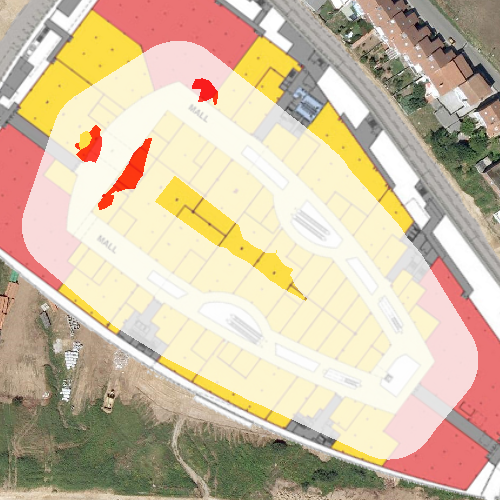 Taux de transfert de données du réseau AsCancelasTaux de transfert de donnés pour chaque point d'accès Le tableau suivant montre une mosaïque de tous les BSSID associés au réseau AsCancelas, parallèlement au graphique qui indique la zone couverte et la vitesse du taux de transfert de données maximal pris en charge.Le taux de transfert de données fournit une mesure de la vitesse maximale avec laquelle les données peuvent être transmises par le réseau entre les dispositifs sans fil connectés.Il permet d'observer quelle est l'homogénéité de la capacité du réseau pour transmettre des données dans toute la localisation et s'il existe des zones où ces valeurs varient par rapport à celles prévues ou si elles dégradent le rendement du réseau dans cette zone.Densité des dispositifs L'image suivante représente une carte de chaleur de la distribution dans toute la localisation des dispositifs connectés au points d'accès offerts par le réseau AsCancelas. La densité des dispositifs permet d'observer les zones ayant plus de clients connectés au réseau en montrant leur saturation.Elle fournit des informations utiles permettant de distribuer correctement les points d'accès en fonction de leur utilisation réelle.Le graphique ne peut pas être généré en raison de l'absence de données indispensables.Perte de paquets (Couche Wi-Fi) Au cours d'une communication Wi-Fi, au mieux, tous les paquets arrivent à destination. Si cela n'est pas le cas, que ce soit en raison d'une mauvaise transmission, d'interférences ou quoi que ce soit d'autre, les paquets sont renvoyés pour trouver la bonne transmission des données. Plus il y a de paquets renvoyés et plus la latence est grande dans les communications, plus leur performance seront mauvaises.Sur l'image ci-dessous figurent les zones où il existe une perte de paquets pour le réseau AsCancelas, basée sur le taux de nouvelles tentatives lorsque des paquets n'arrivent pas à destination.Le graphique ne peut pas être généré en raison de l'absence de données indispensables.Bande passante La bande passante montre la quantité de données transmises par le réseau AsCancelas par unité de temps à chaque point de la localisation.La bande passante se mesure en kilobytes par seconde, KB/s (1MB/s = 1000KB/s), plus la valeur est grande, plus la performance du réseau est grande.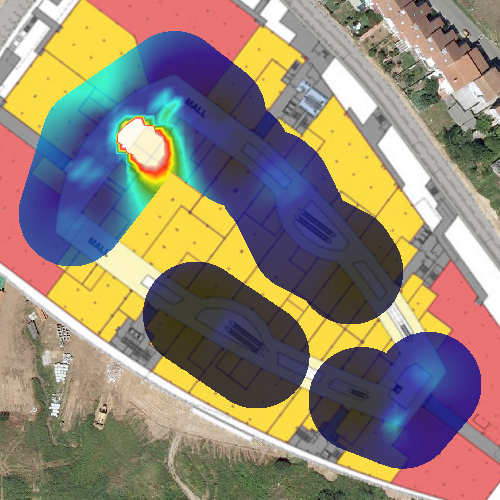 Bande passante du réseau AsCancelasLatence La latence indique le retard qui se produit entre le transfert de données pour le réseau AsCancelas à chaque point de la localisation.Lorsqu'un paquet de données est envoyé, il est reçu par le récepteur qui notifie la bonne réception à l'émetteur. La latence est le temps écoulé depuis l'envoi du paquet de données jusqu'à réception de la notification de bonne réception. La latence se mesure en millisecondes (ms).Plus la latence est grande, plus la performance du réseau est mauvaise. Des valeurs élevées affectent négativement la performance d'applications en temps réel, telles que des visioconférences ou des communications VoIP.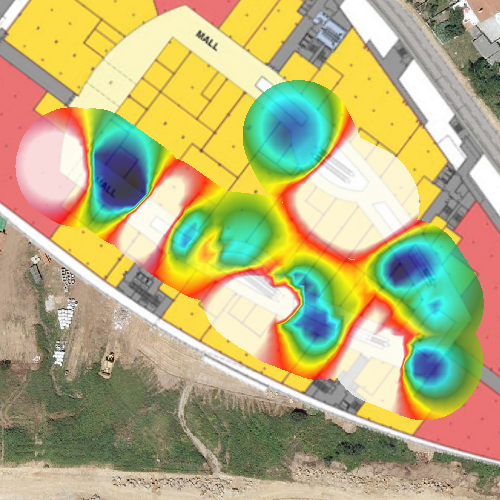 Latence du réseau AsCancelasPerte de paquets (Couche de réseau) Dans une communication de données idéale, tous les paquets de données envoyés arrivent à destination, si ce n'est pas le cas, il existe une perte de paquets qui affecte négativement la performance de la transmission et donc la qualité de liaison du réseau.Si un paquet se perd et si le protocole l'indique, il doit être renvoyé jusqu'à obtenir la notification de bonne réception ; ceci multiplie le temps requis pour la transmission d'une unité de données, ce qui réduit la quantité de données pouvant être transmises par unité de temps. Plus la valeur est grande, plus la performance du réseau est mauvaise.Sur l'image ci-dessous figurent les zones où il y a des pertes de paquets pour le réseau AsCancelas. Le graphique ne peut pas être généré en raison de l'absence de données indispensables.Roaming Dans une infrastructure Wi-Fi, on appelle itinérance de données la capacité d'un dispositif connecté au réseau à se déplacer dans la zone de couverture d'un réseau aux multiples points d'accès, sans que sa connexion ne subisse de coupures ou de déconnexions.Afin de garantir l'itinérance dans un réseau avec différents points d'accès, il doit exister un chevauchement de couvertures entre ceux-ci.Ainsi, un dispositif en mouvement aura une couverture continue basée sur la configuration interne de ce même dispositif et du point d'accès et cette connexion pivotera autour des points d'accès.L'image ci-dessous montre vers quels points d'accès propagés par le réseau AsCancelas le dispositif s'est connecté lors d'une connexion utilisant l'itinérance.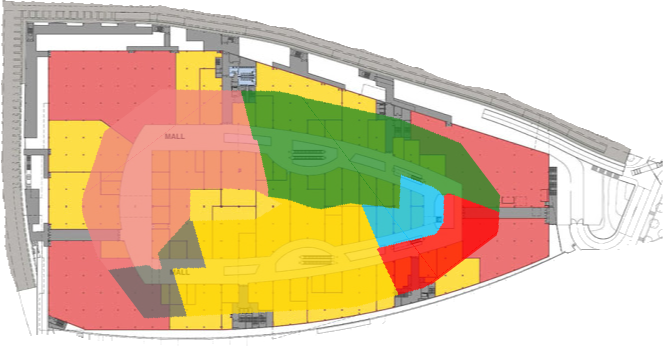 Roaming du réseau AsCancelasÉtude dans la localisation: +2 - Cinema Information sur la localisation Donées sur la localisation +2 - Cinema 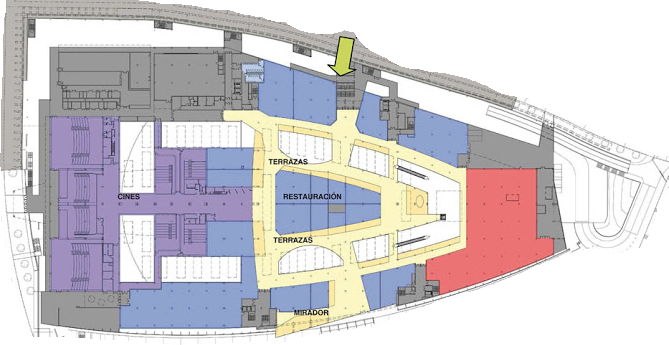 Plan de la localisation +2 - CinemaRoute suivie au cours de l'étude L'image suivante indique le chemin parcouru au cours de l'étude dans le périmètre de la localisation appelée +2 - Cinema, en indiquant toutes les positions sur lesquelles des données ont été enregistrées pour une étude ultérieure.      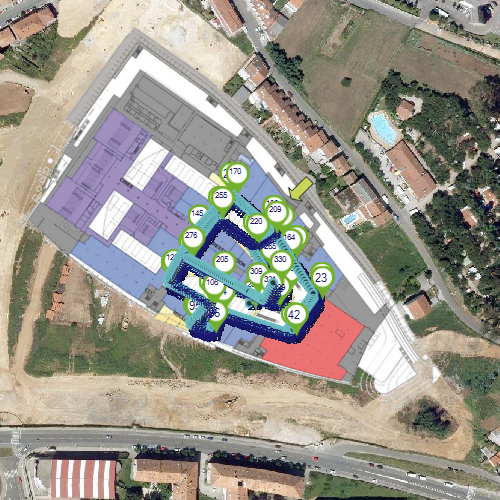 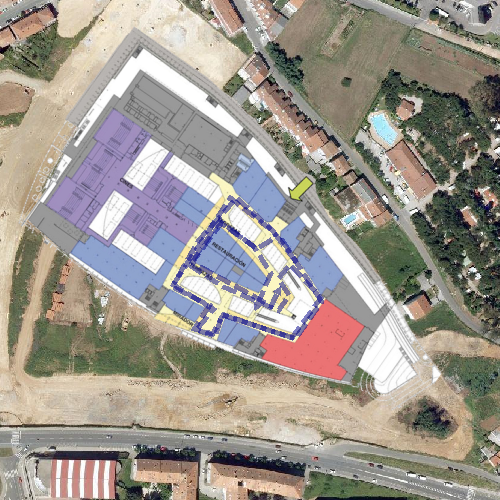 Scan through restaurants 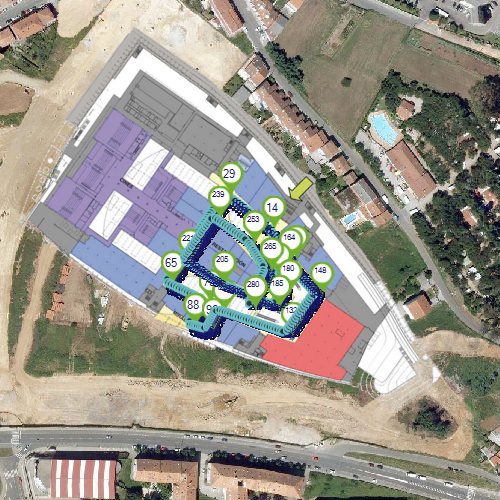 Route suivie dans la localisation +2 - Cinema - Scan through restaurantsScan passive + active survey 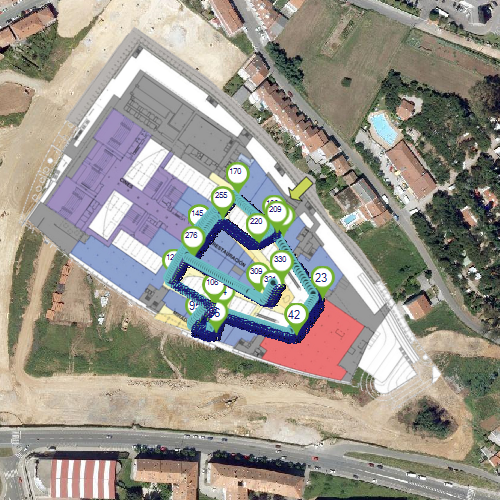 Route suivie dans la localisation +2 - Cinema - Scan passive + active survey"+2 - Cinema" Positionnement des points d'accès physiques L'image suivante indique le positionnement approximatif, dans le périmètre de la localisation appelée +2 - Cinema, de tous les points d'accès identifiés au cours de l'étude. Ce positionnement est configuré manuellement et s'il ne l'est pas, il sera calculé automatiquement sur la base des données des mesures effectuées.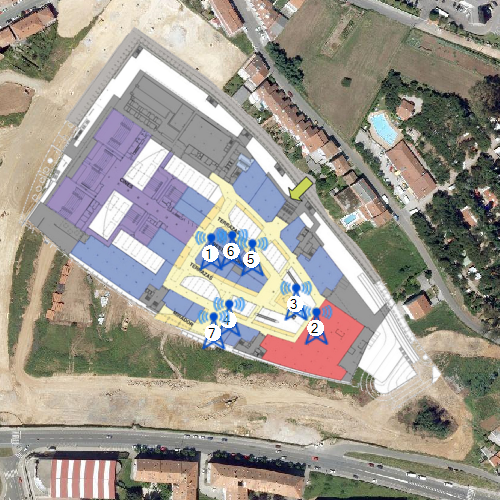 Positionnement des points d'accès physiques dans la localisation +2 - CinemaÉtude du réseau: AsCancelas Network Details Informations basées sur les points d'accès Le tableau suivant fournit des informations liées au réseau AsCancelas, organisé sur la base des points d'accès qui le fournissent : - SSID: Identificateur du réseau - BSSID: Directions MAC des dispositifs fournis par un réseau. - Canal: Identificateur de la fréquence associée au réseau - Fréquence: Valeur de la fréquence associée au réseau. - Sécurité: Types d'authentification et de chiffrage pris en charge par le réseau. - Fabricant: Fabricant du dispositif.Informations basées sur les canaux Le tableau suivant fournit les informations en rapport avec le réseau AsCancelas, organisé sur la base des canaux et fréquences sur lesquels il émet: - SSID: Identificateur du réseau - Canal: Identificateur de la fréquence associée au réseau - Fréquence: Valeur de la fréquence associée au réseau. - BSSID: Directions MAC des dispositifs fournis par un réseau. - Fabricant: Fabricant du dispositif."AsCancelas" Positionnement des points d'accès physiques L'image suivante indique le positionnement approximatif de tous les points d'accès identifiés au cours de l'étude offrant le réseau AsCancelas. Ce positionnement est configuré manuellement et s'il ne l'est pas, il sera calculé automatiquement sur la base des données des mesures effectuées.Positionnement des points d'accès physiques offrant le réseau AsCancelasWiFi Quality Web Browsing WiFi requirements RSSI Coverage La commande de RSSI Coverage montre les zones dans lesquelles l’intensité du signal reçu par un des points d’accès sélectionnés correspond au moins à la valeur sélectionnée en tant que seuil dans la configuration de la commande. L’intensité du signal incide de manière significative sur la qualité des communications. Celle-ci se mesure en dBm à partir de 0 dBm (la meilleure) à -100 dBm (la moins bonne).Il n'est pas possible de garantir une communication avec des intensités inférieures à 75 dBm.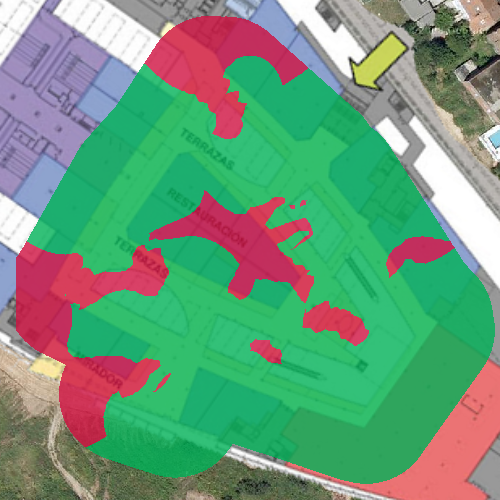 RSSI Coverage du réseau AsCancelasSimultaneous RSSI Coverage La commande de Simultaneous AP Coverage montre les zones dans lesquelles l’intensité du signal reçu par un des points d'accès du réseau correspond au moins à la valeur sélectionnée en tant que seuil dans la configuration de la commande.Pour assurer une meilleure stabilité des communications sans fil, il faut que l’on puisse accéder pour tous les points d'une infrastructure, dans des cadres précis, à un nombre déterminé de points d’accès (ne se chevauchant pas avec des canaux) et qui ont un minimum d'intensité de signal.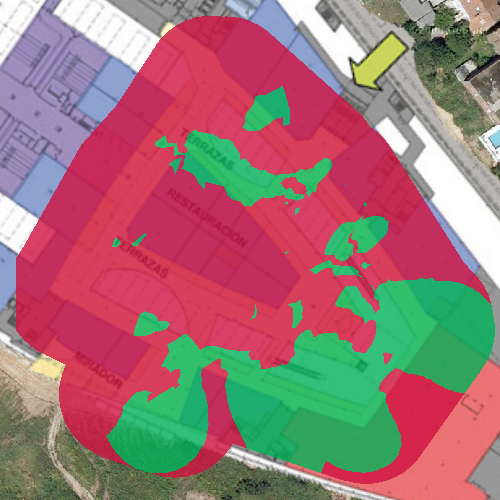 Simultaneous RSSI Coverage du réseau AsCancelasChannel Overlap La commande de Channel Overlap montre les zones dans lesquelles les exigences d'interférence adjacente sont respectées.On considère qu’un AP a une interférence adjacente lorsqu’il existe un autre AP qui émet sur un canal de façon à ce que cette émission se chevauche avec une partie des fréquences sur lesquelles le premier émet.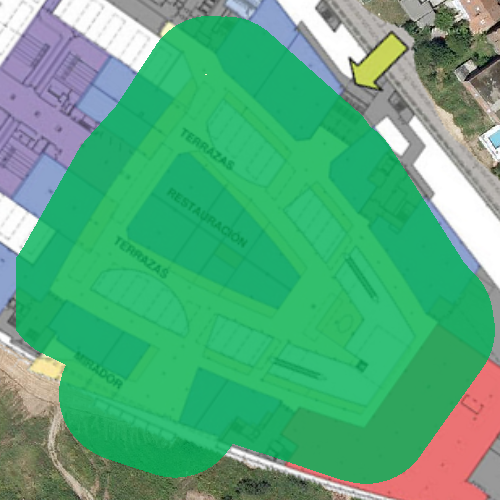 Channel Overlap du réseau AsCancelasCo-Channel Interference La commande de Co Channel montre les zones dans lesquelles les exigences concernant l’interférence co-canal sont respectées. On considère qu'un AP a une interférence co-channel lorsqu’il existe un autre AP qui émet sur le même canal. Ce type d’interférence a pour conséquence l’occupation des points d’accès dans le même spectre radioélectrique, en le partageant et en l’utilisant par roulements, de façon à ce qu’un seul point émette à chaque fois.Ce type d’interférences dégradent le rendement des communications si l'on tient compte de la disponibilité du moyen sans fil avant d’émettre. S’il existe un autre point d’accès en train d’émettre, le reste des points d’accès devra attendre pour pouvoir émettre. Ce qui fait que le temps total de transmission se divisera entre le nombre de points d’accès qui émettent sur la même fréquence.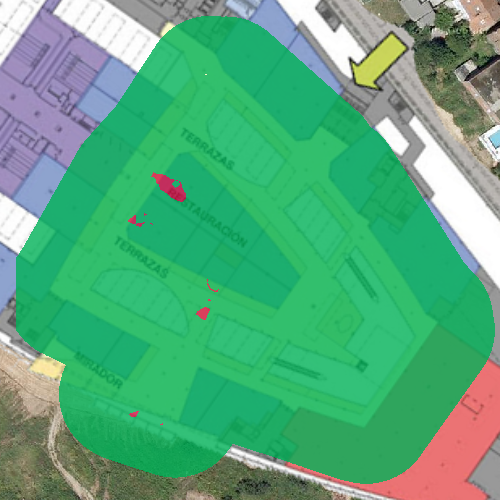 Co-Channel Interference du réseau AsCancelasLatency La latence est le temps consacré à envoyer un paquet de données vers une destination et le recevoir en retour, dans ce cas c'est la somme du temps passé à transmettre et recevoir en retour un paquet de données par un réseau sans fil.Les valeurs de latence acceptables se situent entre 1 et 10 ms.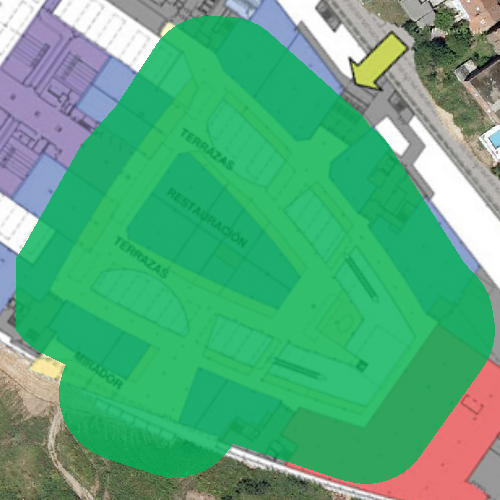 Latency du réseau AsCancelasBandwidth La commande de Bandwidth se charge de vérifier que, tout au long de la zone du site survey, la bande passante disponible pour la connexion établie par le survey actif, respecte des valeurs minimales.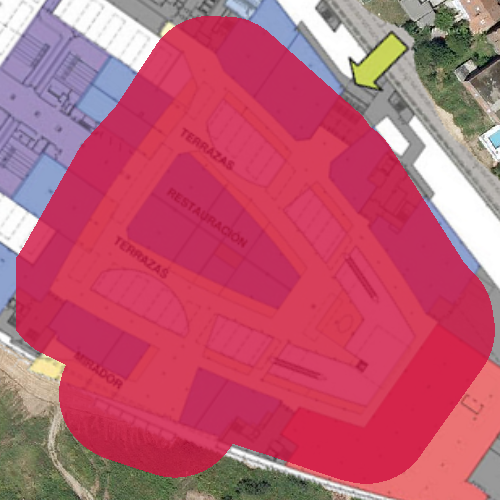 Bandwidth du réseau AsCancelasPacket Lost Le taux de perte de paquets se traduit par le pourcentage de paquets qui se perdent (c’est-à-dire qui n'arrivent pas à destination correctement) au moment de réaliser une communication et qui devront donc être retransmis (généralement).La perte de paquets aura toujours un effet négatif sur le rendement du réseau. Lorsqu’un paquet n’arrive pas à destination, généralement le destinataire demande qu’on le lui renvoie afin de pouvoir ainsi poursuivre le flux normal de la communication.Les valeurs situées en dessous de 10 % sont acceptables et, dans une grande mesure, n'incideraient pas sur le rendement de la plupart des communications.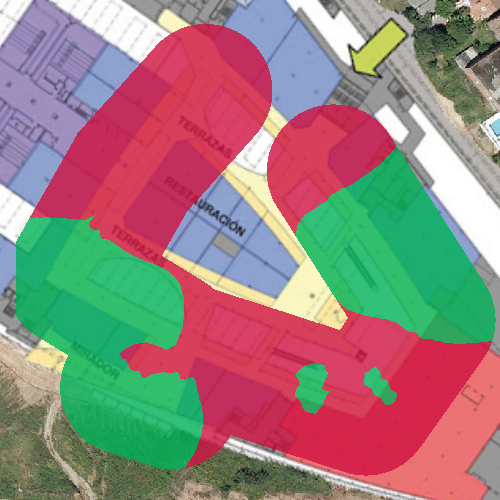 Packet Lost du réseau AsCancelasAccess Point Roaming La commande de Roaming montre les zones dans lesquelles le principe du Roaming est respecté, par lequel il existe une connectivité dans une zone étendue par différents points d’accès. Dans une structure sans fil, il est fréquent de disposer de plusieurs points d’accès pour assurer la couverture de toute la zone souhaitée.En se déplaçant dans la zone, il est recommandé que la connectivité des dispositifs se maintienne ce qui rend nécessaire que les dispositifs sans fil se connectent à de nouveaux points d’accès du même réseau afin de maintenir la qualité de communication et éviter qu'elle se dégrade. Cette capacité s'appelle le Roaming.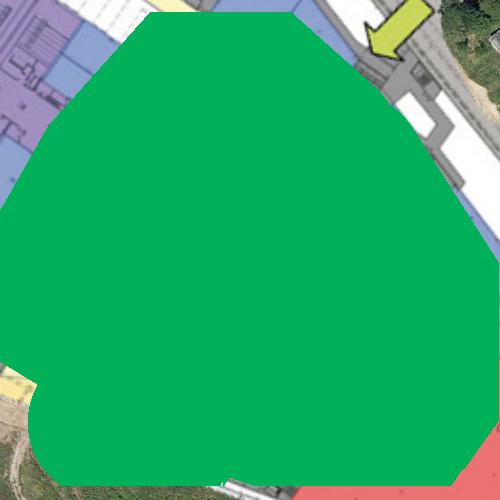 Access Point Roaming du réseau AsCancelasVoIP over WiFi requirements RSSI Coverage La commande de RSSI Coverage montre les zones dans lesquelles l’intensité du signal reçu par un des points d’accès sélectionnés correspond au moins à la valeur sélectionnée en tant que seuil dans la configuration de la commande. L’intensité du signal incide de manière significative sur la qualité des communications. Celle-ci se mesure en dBm à partir de 0 dBm (la meilleure) à -100 dBm (la moins bonne).Il n'est pas possible de garantir une communication avec des intensités inférieures à 75 dBm.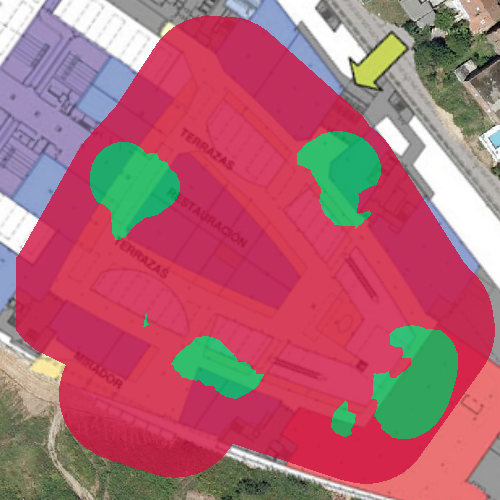 RSSI Coverage du réseau AsCancelasSimultaneous RSSI Coverage La commande de Simultaneous AP Coverage montre les zones dans lesquelles l’intensité du signal reçu par un des points d'accès du réseau correspond au moins à la valeur sélectionnée en tant que seuil dans la configuration de la commande.Pour assurer une meilleure stabilité des communications sans fil, il faut que l’on puisse accéder pour tous les points d'une infrastructure, dans des cadres précis, à un nombre déterminé de points d’accès (ne se chevauchant pas avec des canaux) et qui ont un minimum d'intensité de signal.Simultaneous RSSI Coverage du réseau AsCancelasChannel Overlap La commande de Channel Overlap montre les zones dans lesquelles les exigences d'interférence adjacente sont respectées.On considère qu’un AP a une interférence adjacente lorsqu’il existe un autre AP qui émet sur un canal de façon à ce que cette émission se chevauche avec une partie des fréquences sur lesquelles le premier émet.Channel Overlap du réseau AsCancelasCo-Channel Interference La commande de Co Channel montre les zones dans lesquelles les exigences concernant l’interférence co-canal sont respectées. On considère qu'un AP a une interférence co-channel lorsqu’il existe un autre AP qui émet sur le même canal. Ce type d’interférence a pour conséquence l’occupation des points d’accès dans le même spectre radioélectrique, en le partageant et en l’utilisant par roulements, de façon à ce qu’un seul point émette à chaque fois.Ce type d’interférences dégradent le rendement des communications si l'on tient compte de la disponibilité du moyen sans fil avant d’émettre. S’il existe un autre point d’accès en train d’émettre, le reste des points d’accès devra attendre pour pouvoir émettre. Ce qui fait que le temps total de transmission se divisera entre le nombre de points d’accès qui émettent sur la même fréquence.Co-Channel Interference du réseau AsCancelasLatency La latence est le temps consacré à envoyer un paquet de données vers une destination et le recevoir en retour, dans ce cas c'est la somme du temps passé à transmettre et recevoir en retour un paquet de données par un réseau sans fil.Les valeurs de latence acceptables se situent entre 1 et 10 ms.Latency du réseau AsCancelasBandwidth La commande de Bandwidth se charge de vérifier que, tout au long de la zone du site survey, la bande passante disponible pour la connexion établie par le survey actif, respecte des valeurs minimales.Bandwidth du réseau AsCancelasPacket Lost Le taux de perte de paquets se traduit par le pourcentage de paquets qui se perdent (c’est-à-dire qui n'arrivent pas à destination correctement) au moment de réaliser une communication et qui devront donc être retransmis (généralement).La perte de paquets aura toujours un effet négatif sur le rendement du réseau. Lorsqu’un paquet n’arrive pas à destination, généralement le destinataire demande qu’on le lui renvoie afin de pouvoir ainsi poursuivre le flux normal de la communication.Les valeurs situées en dessous de 10 % sont acceptables et, dans une grande mesure, n'incideraient pas sur le rendement de la plupart des communications.Packet Lost du réseau AsCancelasAccess Point Roaming La commande de Roaming montre les zones dans lesquelles le principe du Roaming est respecté, par lequel il existe une connectivité dans une zone étendue par différents points d’accès. Dans une structure sans fil, il est fréquent de disposer de plusieurs points d’accès pour assurer la couverture de toute la zone souhaitée.En se déplaçant dans la zone, il est recommandé que la connectivité des dispositifs se maintienne ce qui rend nécessaire que les dispositifs sans fil se connectent à de nouveaux points d’accès du même réseau afin de maintenir la qualité de communication et éviter qu'elle se dégrade. Cette capacité s'appelle le Roaming.Access Point Roaming du réseau AsCancelasSurvey Intensité du signal L'intensité du signal montre à quelle puissance arrive le réseau à la zone d'étude en indiquant de quelle façon le réseau AsCancelas est reçu à chaque point de la localisation.La fourchette de valeurs de l'intensité du signal d'un réseau va depuis la meilleure d'entre elles, 0 db, à -100 db qui serait le pire des cas. La palette de couleurs est indiquée sur la légende en-dessous de l'image.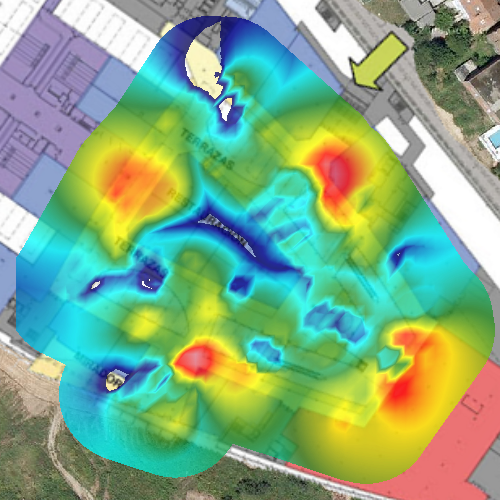 Intensité du signal du réseau AsCancelas*Cette information indique la zone couverte par le réseau dans laquelle son intensité de signal est au minimum de: -75Intensité de signal par point d'accès Sur le tableau suivant figure une mosaïque avec tous les BSSID associés au réseau AsCancelas, parallèlement avec sa carte de chaleur d'intensité de signal, la zone de couverture associée et le fabricant du dispositif.Intensité de signal par canal Le tableau suivant fournit une mosaïque de tous les canaux sur lesquels le réseau AsCancelas fonctionne. Le graphique montre la carte de chaleur de l'intensité du signal et la zone de couverture associée pour ce réseau sur ce canal.Nombre de Points d'accès détectés L'image suivante indique combien de points d'accès donnant accès au réseau AsCancelas, sont détectés à chaque point de la localisation.Le graphique révèle le chevauchement entre les signaux émis par les différents points d'accès accédant à un même réseau.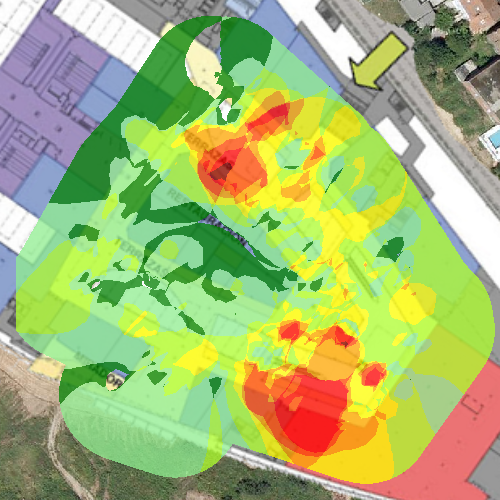 Nombre de Points d'accès détectés dans la réseau AsCancelasCouverture des point d'accès L'image suivante indique en différentes couleurs, une pour chaque point d'accès, la zone couverte par chaque point d'accès offert par le réseau AsCancelas. Sur chaque point, si la couverture de deux ou plusieurs canaux se chevauche, on indique l'intensité de signal la plus élevée.Avec ce graphique, on peut analyser la bonne distribution de la couverture.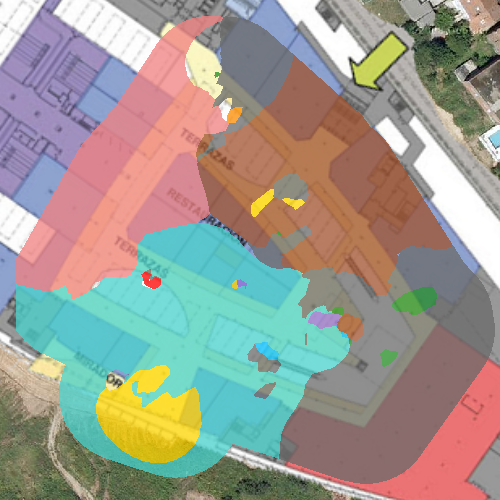 Couverture des points d'accès dans la réseau AsCancelasCouverture par canal L'image suivante montre la zone de couverture de chaque canal du réseau  AsCancelas. Dans chaque point, si la couverture de deux ou plusieurs canaux se chevauchent, on indique celui qui a l'intensité la plus élevée.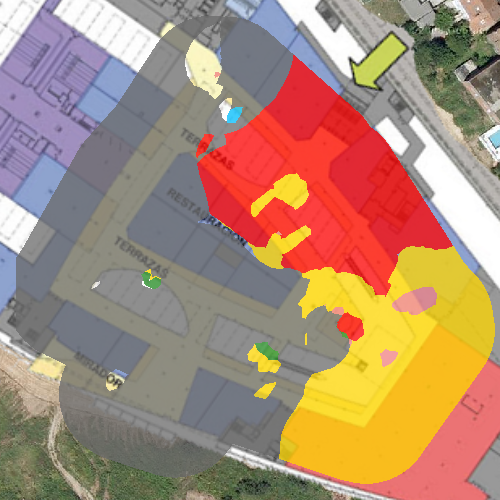 Couverture par canal du réseau AsCancelasChevauchement par canal L'image suivante montre la zone de couverture de chaque canal sur lequel fonctionne le réseau AsCancelas et quel est le chevauchement entre deux ou plusieurs canaux dans chaque point de la localisation.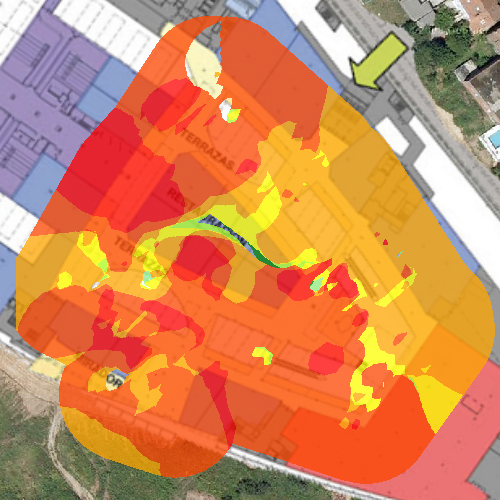 Chevauchement par canal du réseau AsCancelasQuadrillage détaillé L'image suivante montre une division du plan associé à la localisation en quadrants. Chaque quadrant indique les informations obtenues dans ce quadrillage.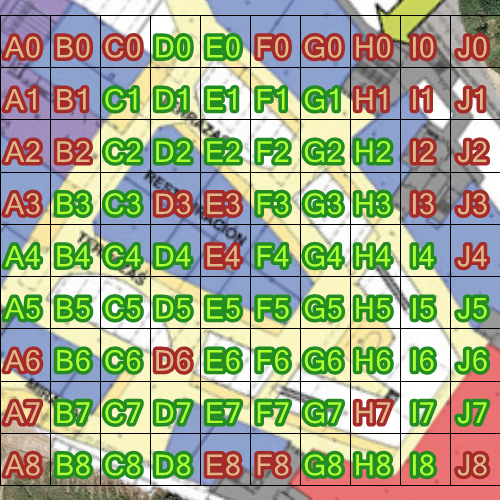 Quadrillage détaillé dans la localisation AsCancelasRapport entre Signal et Bruit L'image suivante montre le rapport entre l'intensité du signal et le bruit causé au réseau AsCancelas dans chaque point de la localisation.Le rapport entre le signal et le bruit mesure celui qui existe entre la puissance avec laquelle le signal Wi-Fi est reçu et la puissance du bruit de fond. La proximité du niveau de bruit par rapport au niveau du signal Wi-Fi affectera les communications de manière négative. Ce paramètre offre des informations précieuses sur la santé des communications.Ces valeurs vont de 0 à 100, les plus grandes valeurs étant celles qui fournissent une meilleure communication.Le graphique ne peut pas être généré en raison de l'absence de données indispensables.Taux de transfert de données L'image suivante montre la zone couverte par les points d'accès selon leurs taux de vitesse de transfert de données pour le AsCancelas à chaque point de la localisation.Le taux de transfert de données fournit une mesure de la vitesse maximale avec laquelle les données peuvent être transmises par le réseau entre les dispositifs sans fil connectés.Il permet d'observer quelle est l'homogénéité de la capacité du réseau pour transmettre des données dans toute la localisation et s'il existe des zones où ces valeurs varient par rapport à celles prévues ou si elles dégradent le rendement du réseau dans cette zone.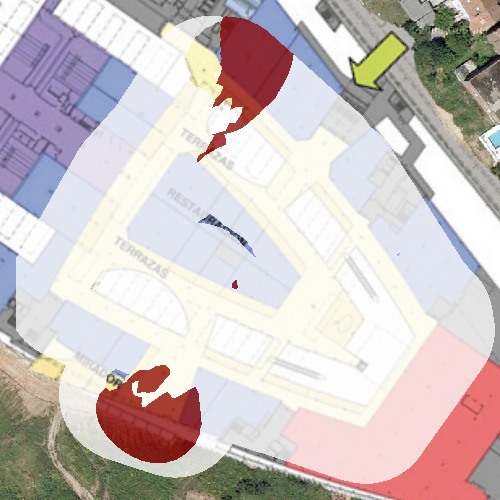 Taux de transfert de données du réseau AsCancelasTaux de transfert de donnés pour chaque point d'accès Le tableau suivant montre une mosaïque de tous les BSSID associés au réseau AsCancelas, parallèlement au graphique qui indique la zone couverte et la vitesse du taux de transfert de données maximal pris en charge.Le taux de transfert de données fournit une mesure de la vitesse maximale avec laquelle les données peuvent être transmises par le réseau entre les dispositifs sans fil connectés.Il permet d'observer quelle est l'homogénéité de la capacité du réseau pour transmettre des données dans toute la localisation et s'il existe des zones où ces valeurs varient par rapport à celles prévues ou si elles dégradent le rendement du réseau dans cette zone.Densité des dispositifs L'image suivante représente une carte de chaleur de la distribution dans toute la localisation des dispositifs connectés au points d'accès offerts par le réseau AsCancelas. La densité des dispositifs permet d'observer les zones ayant plus de clients connectés au réseau en montrant leur saturation.Elle fournit des informations utiles permettant de distribuer correctement les points d'accès en fonction de leur utilisation réelle.Le graphique ne peut pas être généré en raison de l'absence de données indispensables.Perte de paquets (Couche Wi-Fi) Au cours d'une communication Wi-Fi, au mieux, tous les paquets arrivent à destination. Si cela n'est pas le cas, que ce soit en raison d'une mauvaise transmission, d'interférences ou quoi que ce soit d'autre, les paquets sont renvoyés pour trouver la bonne transmission des données. Plus il y a de paquets renvoyés et plus la latence est grande dans les communications, plus leur performance seront mauvaises.Sur l'image ci-dessous figurent les zones où il existe une perte de paquets pour le réseau AsCancelas, basée sur le taux de nouvelles tentatives lorsque des paquets n'arrivent pas à destination.Le graphique ne peut pas être généré en raison de l'absence de données indispensables.Bande passante La bande passante montre la quantité de données transmises par le réseau AsCancelas par unité de temps à chaque point de la localisation.La bande passante se mesure en kilobytes par seconde, KB/s (1MB/s = 1000KB/s), plus la valeur est grande, plus la performance du réseau est grande.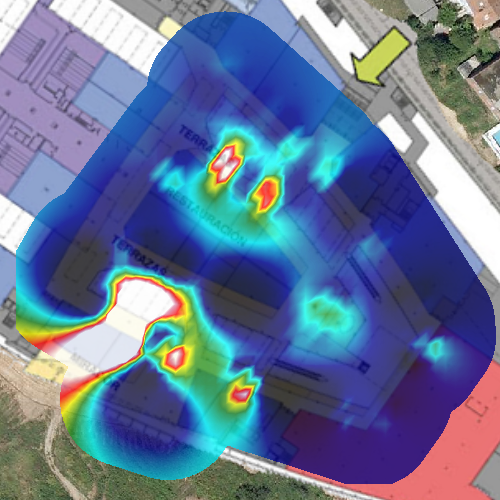 Bande passante du réseau AsCancelasLatence La latence indique le retard qui se produit entre le transfert de données pour le réseau AsCancelas à chaque point de la localisation.Lorsqu'un paquet de données est envoyé, il est reçu par le récepteur qui notifie la bonne réception à l'émetteur. La latence est le temps écoulé depuis l'envoi du paquet de données jusqu'à réception de la notification de bonne réception. La latence se mesure en millisecondes (ms).Plus la latence est grande, plus la performance du réseau est mauvaise. Des valeurs élevées affectent négativement la performance d'applications en temps réel, telles que des visioconférences ou des communications VoIP.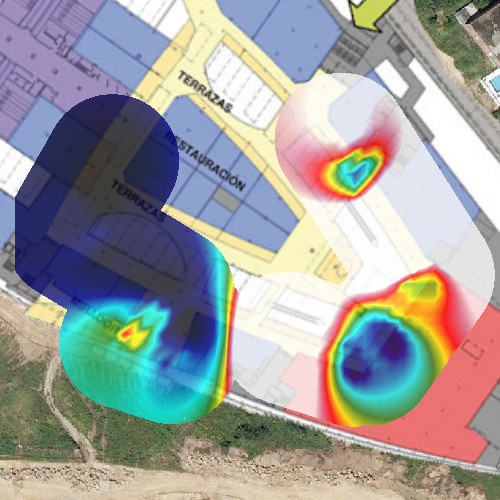 Latence du réseau AsCancelasPerte de paquets (Couche de réseau) Dans une communication de données idéale, tous les paquets de données envoyés arrivent à destination, si ce n'est pas le cas, il existe une perte de paquets qui affecte négativement la performance de la transmission et donc la qualité de liaison du réseau.Si un paquet se perd et si le protocole l'indique, il doit être renvoyé jusqu'à obtenir la notification de bonne réception ; ceci multiplie le temps requis pour la transmission d'une unité de données, ce qui réduit la quantité de données pouvant être transmises par unité de temps. Plus la valeur est grande, plus la performance du réseau est mauvaise.Sur l'image ci-dessous figurent les zones où il y a des pertes de paquets pour le réseau AsCancelas. 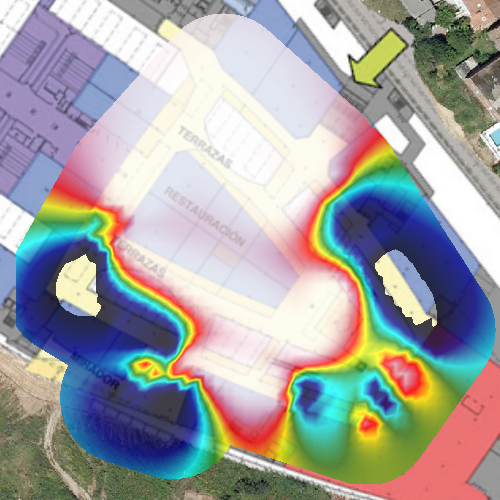 Perte de paquets(Couche de réseau) du réseau AsCancelasRoaming Dans une infrastructure Wi-Fi, on appelle itinérance de données la capacité d'un dispositif connecté au réseau à se déplacer dans la zone de couverture d'un réseau aux multiples points d'accès, sans que sa connexion ne subisse de coupures ou de déconnexions.Afin de garantir l'itinérance dans un réseau avec différents points d'accès, il doit exister un chevauchement de couvertures entre ceux-ci.Ainsi, un dispositif en mouvement aura une couverture continue basée sur la configuration interne de ce même dispositif et du point d'accès et cette connexion pivotera autour des points d'accès.L'image ci-dessous montre vers quels points d'accès propagés par le réseau AsCancelas le dispositif s'est connecté lors d'une connexion utilisant l'itinérance.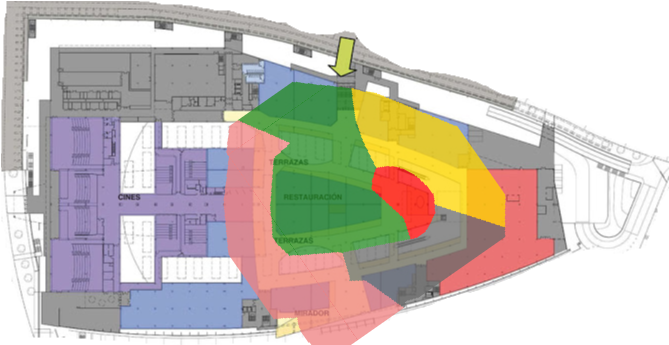 Roaming du réseau AsCancelasTitre du projet Demo Project 1 Client As Cancelas Description Shopping center site survey  Date 11/06/2015 Localisations sélectionnés 3 Scans sélectionnés 7 Stations sélectionnés 29 Localisation Réseaux APs BSSIDs 0 - Main floor 14 41 45 +1 - Stores 16 41 42 +2 - Cinema 14 32 33 Total 17 45 49 SSID BSSID Canal Fréq rssi moy rssi max rssi min SÉCURITÉ wps 1 AsCancelas 04:BD:88:F0:7E:A0 6 2437 -71 -69 -74 Open 1 AsCancelas 04:BD:88:F0:A1:E0 1 2412 -60 -32 -95 Open 1 AsCancelas 04:BD:88:F0:D2:C0 1 2412 -66 -47 -82 Open 1 AsCancelas 04:BD:88:F0:E1:00 1 2412 -66 -47 -84 Open 1 AsCancelas 04:BD:88:F0:E1:80 6 2437 -59 -35 -95 Open 1 AsCancelas 04:BD:88:F1:02:80 1 2412 -74 -67 -80 Open 1 AsCancelas 04:BD:88:F1:03:A0 1 2412 -62 -30 -81 Open 1 AsCancelas 24:DE:C6:81:0B:B2 8 2447 -74 -36 -95 Open 1 AsCancelas 24:DE:C6:81:0B:E2 5 2432 -68 -36 -95 Open 1 AsCancelas 24:DE:C6:81:0B:F2 1 2412 -68 -35 -95 Open 1 AsCancelas 24:DE:C6:81:0C:32 12 2467 -67 -39 -95 Open 1 AsCancelas 24:DE:C6:81:0C:72 4 2427 -69 -29 -95 Open 1 AsCancelas 24:DE:C6:81:0C:82 13 2472 -69 -27 -95 Open 1 AsCancelas 24:DE:C6:81:0E:02 9 2452 -62 -28 -95 Open 1 AsCancelas 24:DE:C6:81:0E:52 1 2412 -70 -32 -95 Open 1 AsCancelas 24:DE:C6:81:0E:B2 12 2467 -70 -27 -95 Open 1 AsCancelas 24:DE:C6:81:0F:02 13 2472 -70 -20 -95 Open 1 AsCancelas 24:DE:C6:81:0F:A2 10 2457 -69 -33 -95 Open 1 AsCancelas 24:DE:C6:81:11:62 10 2457 -68 -29 -95 Open 1 AsCancelas 24:DE:C6:81:12:12 13 2472 -69 -39 -95 Open 1 AsCancelas 24:DE:C6:81:15:02 13 2472 -69 -32 -95 Open 1 AsCancelas 24:DE:C6:81:1C:32 12 2467 -67 -36 -95 Open 1 AsCancelas 24:DE:C6:81:58:12 10 2457 -76 -56 -95 Open 1 AsCancelas 24:DE:C6:91:AE:52 11 2462 -80 -67 -95 Open BSSID SSID Canal Fréq 04:BD:88:F0:7E:A0 AsCancelas 6 2437 BSSID SSID Canal Fréq 04:BD:88:F0:A1:E0 AsCancelas 1 2412 BSSID SSID Canal Fréq 04:BD:88:F0:D2:C0 AsCancelas 1 2412 BSSID SSID Canal Fréq 04:BD:88:F0:E1:00 AsCancelas 1 2412 BSSID SSID Canal Fréq 04:BD:88:F0:E1:80 AsCancelas 6 2437 BSSID SSID Canal Fréq 04:BD:88:F1:02:80 AsCancelas 1 2412 BSSID SSID Canal Fréq 04:BD:88:F1:03:A0 AsCancelas 1 2412 BSSID SSID Canal Fréq 24:DE:C6:81:0B:B2 AsCancelas 8 2447 BSSID SSID Canal Fréq 24:DE:C6:81:0B:E2 AsCancelas 5 2432 BSSID SSID Canal Fréq 24:DE:C6:81:0B:F2 AsCancelas 1 2412 BSSID SSID Canal Fréq 24:DE:C6:81:0C:32 AsCancelas 12 2467 BSSID SSID Canal Fréq 24:DE:C6:81:0C:72 AsCancelas 4 2427 BSSID SSID Canal Fréq 24:DE:C6:81:0C:82 AsCancelas 13 2472 BSSID SSID Canal Fréq 24:DE:C6:81:0E:02 AsCancelas 9 2452 BSSID SSID Canal Fréq 24:DE:C6:81:0E:52 AsCancelas 1 2412 BSSID SSID Canal Fréq 24:DE:C6:81:0E:B2 AsCancelas 12 2467 BSSID SSID Canal Fréq 24:DE:C6:81:0F:02 AsCancelas 13 2472 BSSID SSID Canal Fréq 24:DE:C6:81:0F:A2 AsCancelas 10 2457 BSSID SSID Canal Fréq 24:DE:C6:81:11:62 AsCancelas 10 2457 BSSID SSID Canal Fréq 24:DE:C6:81:12:12 AsCancelas 13 2472 BSSID SSID Canal Fréq 24:DE:C6:81:15:02 AsCancelas 13 2472 BSSID SSID Canal Fréq 24:DE:C6:81:1C:32 AsCancelas 12 2467 BSSID SSID Canal Fréq 24:DE:C6:81:58:12 AsCancelas 10 2457 BSSID SSID Canal Fréq 24:DE:C6:91:AE:52 AsCancelas 11 2462 Nom de la localisation 0 - Main floor Description Supermarket and Mall Scans sélectionnés dans cette localisation First scan at main floor Scans sélectionnés dans cette localisation Scan passive + active survey Scans sélectionnés dans cette localisation Scan passive + active survey 2 BSSID SSID Fabricant Can 1 24:DE:C6:81:0E:02 AsCancelas Aruba Networks 9 2 24:DE:C6:81:0E:52 AsCancelas Aruba Networks 1 3 24:DE:C6:81:0E:B2 AsCancelas Aruba Networks 12 4 24:DE:C6:81:0F:A2 AsCancelas Aruba Networks 10 5 04:BD:88:F1:03:A0 AsCancelas Aruba Networks 1 6 04:BD:88:F1:02:80 AsCancelas Aruba Networks 1 7 04:BD:88:F0:E1:80 AsCancelas Aruba Networks 6 8 04:BD:88:F0:7E:A0 AsCancelas Aruba Networks 6 SSID AsCancelas AsCancelas AsCancelas AsCancelas BSSID Canal Fréq Sécurité Fabricant 1 04:BD:88:F0:7E:A0 6 2437 Open Aruba Networks 2 04:BD:88:F0:D2:C0 1 2412 Open Aruba Networks 3 04:BD:88:F0:E1:00 1 2412 Open Aruba Networks 4 04:BD:88:F0:E1:80 6 2437 Open Aruba Networks 5 04:BD:88:F1:02:80 1 2412 Open Aruba Networks 6 04:BD:88:F1:03:A0 1 2412 Open Aruba Networks 7 24:DE:C6:81:0B:B2 8 2447 Open Aruba Networks 8 24:DE:C6:81:0B:E2 5 2432 Open Aruba Networks 9 24:DE:C6:81:0B:F2 1 2412 Open Aruba Networks 10 24:DE:C6:81:0C:32 12 2467 Open Aruba Networks 11 24:DE:C6:81:0C:72 4 2427 Open Aruba Networks 12 24:DE:C6:81:0C:82 13 2472 Open Aruba Networks 13 24:DE:C6:81:0E:02 9 2452 Open Aruba Networks 14 24:DE:C6:81:0E:52 1 2412 Open Aruba Networks 15 24:DE:C6:81:0E:B2 12 2467 Open Aruba Networks 16 24:DE:C6:81:0F:02 13 2472 Open Aruba Networks 17 24:DE:C6:81:0F:A2 10 2457 Open Aruba Networks 18 24:DE:C6:81:11:62 10 2457 Open Aruba Networks 19 24:DE:C6:81:12:12 13 2472 Open Aruba Networks 20 24:DE:C6:81:15:02 13 2472 Open Aruba Networks 21 24:DE:C6:81:1C:32 12 2467 Open Aruba Networks 22 24:DE:C6:81:58:12 10 2457 Open Aruba Networks 23 24:DE:C6:91:AE:52 11 2462 Open Aruba Networks SSID AsCancelas AsCancelas AsCancelas Canal Fréquence BSSID Fabricant 1 2412 24:DE:C6:81:0B:F2 Aruba Networks 1 2412 24:DE:C6:81:0E:52 Aruba Networks 1 2412 04:BD:88:F0:D2:C0 Aruba Networks 1 2412 04:BD:88:F0:E1:00 Aruba Networks 1 2412 04:BD:88:F1:02:80 Aruba Networks 1 2412 04:BD:88:F1:03:A0 Aruba Networks 1 2412 24:DE:C6:81:15:02 Aruba Networks 1 2412 24:DE:C6:81:0C:82 Aruba Networks 3 2422 24:DE:C6:81:0C:32 Aruba Networks 3 2422 24:DE:C6:81:0C:82 Aruba Networks 3 2422 24:DE:C6:81:0E:52 Aruba Networks 3 2422 24:DE:C6:81:0F:A2 Aruba Networks 3 2422 24:DE:C6:81:12:12 Aruba Networks 3 2422 24:DE:C6:81:0F:02 Aruba Networks 4 2427 24:DE:C6:81:0C:72 Aruba Networks 4 2427 24:DE:C6:81:0F:02 Aruba Networks 4 2427 24:DE:C6:81:11:62 Aruba Networks 4 2427 24:DE:C6:81:15:02 Aruba Networks 5 2432 24:DE:C6:81:0B:E2 Aruba Networks 6 2437 04:BD:88:F0:E1:80 Aruba Networks 6 2437 24:DE:C6:91:AE:52 Aruba Networks 6 2437 04:BD:88:F0:7E:A0 Aruba Networks 8 2447 24:DE:C6:81:0B:B2 Aruba Networks 9 2452 24:DE:C6:81:0E:02 Aruba Networks 9 2452 24:DE:C6:81:0B:B2 Aruba Networks 9 2452 24:DE:C6:81:0C:72 Aruba Networks 10 2457 24:DE:C6:81:0F:A2 Aruba Networks 10 2457 24:DE:C6:81:11:62 Aruba Networks 10 2457 24:DE:C6:81:58:12 Aruba Networks 10 2457 24:DE:C6:81:0B:B2 Aruba Networks 11 2462 24:DE:C6:91:AE:52 Aruba Networks 12 2467 24:DE:C6:81:0C:32 Aruba Networks 12 2467 24:DE:C6:81:0E:B2 Aruba Networks 12 2467 24:DE:C6:81:1C:32 Aruba Networks 12 2467 24:DE:C6:81:0B:F2 Aruba Networks 12 2467 24:DE:C6:81:0E:02 Aruba Networks 12 2467 24:DE:C6:81:58:12 Aruba Networks 13 2472 24:DE:C6:81:0C:82 Aruba Networks 13 2472 24:DE:C6:81:0F:02 Aruba Networks 13 2472 24:DE:C6:81:12:12 Aruba Networks 13 2472 24:DE:C6:81:15:02 Aruba Networks 13 2472 24:DE:C6:81:0B:E2 Aruba Networks 13 2472 24:DE:C6:81:0C:72 Aruba Networks 13 2472 24:DE:C6:81:0E:B2 Aruba Networks 13 2472 24:DE:C6:81:0E:02 Aruba Networks 13 2472 24:DE:C6:81:11:62 Aruba Networks 13 2472 24:DE:C6:81:58:12 Aruba Networks 13 2472 24:DE:C6:91:AE:52 Aruba Networks BSSID SSID Fabricant Can 1 24:DE:C6:81:0E:02 AsCancelas Aruba Networks 9 2 24:DE:C6:81:0E:52 AsCancelas Aruba Networks 1 3 24:DE:C6:81:0E:B2 AsCancelas Aruba Networks 12 4 24:DE:C6:81:0F:A2 AsCancelas Aruba Networks 10 5 04:BD:88:F1:03:A0 AsCancelas Aruba Networks 1 6 04:BD:88:F1:02:80 AsCancelas Aruba Networks 1 7 04:BD:88:F0:E1:80 AsCancelas Aruba Networks 6 8 04:BD:88:F0:7E:A0 AsCancelas Aruba Networks 6 Correct RSSI requis supérieure ou égal à -65 dBm Raté Correct RSSI requis supérieure ou égale à  -65 dBm Correct APs simultanées requises supérieure ou égale à  2 APs Raté Correct Chevauche inférieur ou égal à 0 APs Correct Gap RSSI supérieure ou égale à 20 dBm Raté Correct Chevauche inférieur ou égal à 1 APs Correct Gap RSSI supérieure ou égale à 20 dBm Raté Correct Latence inférieur ou égal à 100ms Raté Correct Bandwidth supérieure ou égale à 320 kbps Raté Correct Ratio perte paquets inférieur ou égal à 25% Raté Correct Raté Correct RSSI requis supérieure ou égal à -50 dBm Raté Correct RSSI requis supérieure ou égale à  -45 dBm Correct APs simultanées requises supérieure ou égale à  5 APs Raté Correct Chevauche inférieur ou égal à 0 APs Correct Gap RSSI supérieure ou égale à 20 dBm Raté Correct Chevauche inférieur ou égal à 1 APs Correct Gap RSSI supérieure ou égale à 20 dBm Raté Correct Latence inférieur ou égal à 256ms Raté Correct Bandwidth supérieure ou égale à 5000 kbps Raté Correct Ratio perte paquets inférieur ou égal à 25% Raté Correct Raté Zone de couverture du réseau* 7956 m2 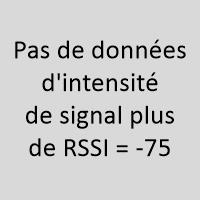 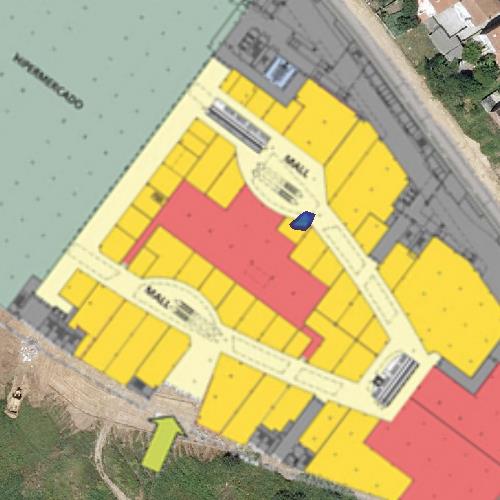 1 04:BD:88:F0:7E:A0 2 04:BD:88:F0:D2:C0 3 04:BD:88:F0:E1:00 Zone de couverture: 0 m2 Zone de couverture: 0 m2 Zone de couverture: 0 m2 Zone de couverture: 0 m2 Zone de couverture: 32 m2 Zone de couverture: 32 m2 Aruba Networks Aruba Networks Aruba Networks Aruba Networks Aruba Networks Aruba Networks 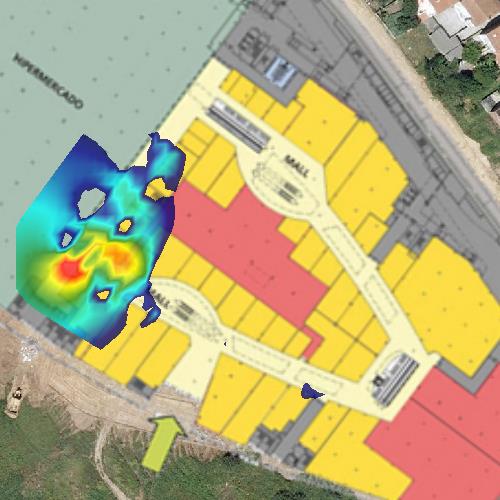 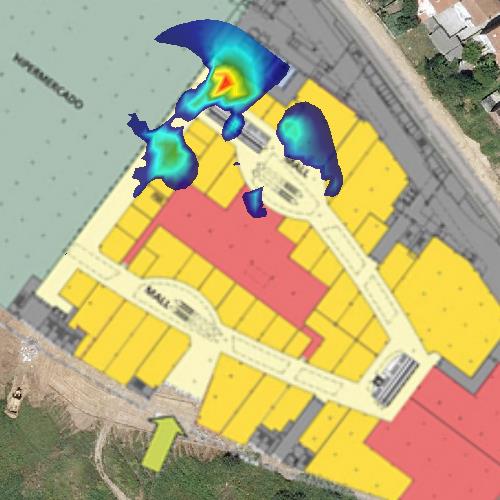 4 04:BD:88:F0:E1:80 5 04:BD:88:F1:02:80 6 04:BD:88:F1:03:A0 Zone de couverture: 1870 m2 Zone de couverture: 1870 m2 Zone de couverture: 0 m2 Zone de couverture: 0 m2 Zone de couverture: 1346 m2 Zone de couverture: 1346 m2 Aruba Networks Aruba Networks Aruba Networks Aruba Networks Aruba Networks Aruba Networks 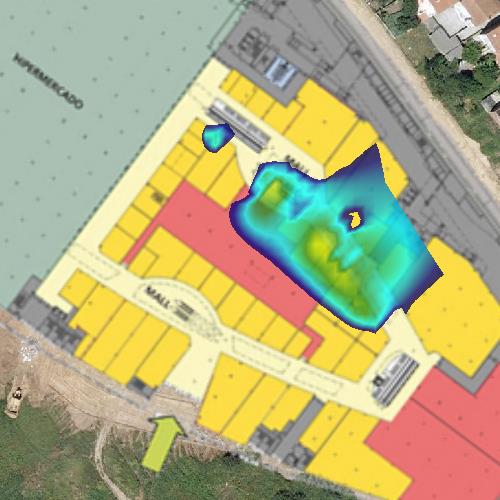 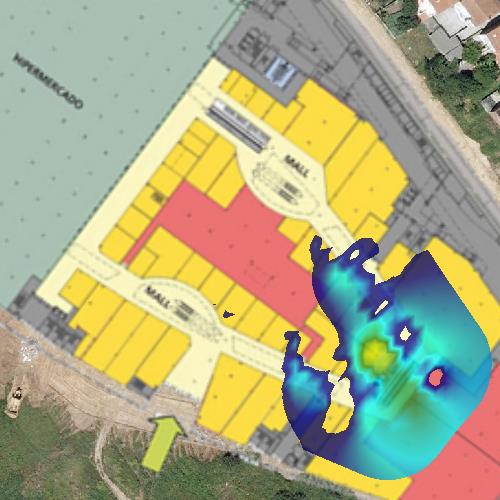 7 24:DE:C6:81:0B:B2 8 24:DE:C6:81:0B:E2 9 24:DE:C6:81:0B:F2 Zone de couverture: 1400 m2 Zone de couverture: 1400 m2 Zone de couverture: 0 m2 Zone de couverture: 0 m2 Zone de couverture: 2633 m2 Zone de couverture: 2633 m2 Aruba Networks Aruba Networks Aruba Networks Aruba Networks Aruba Networks Aruba Networks 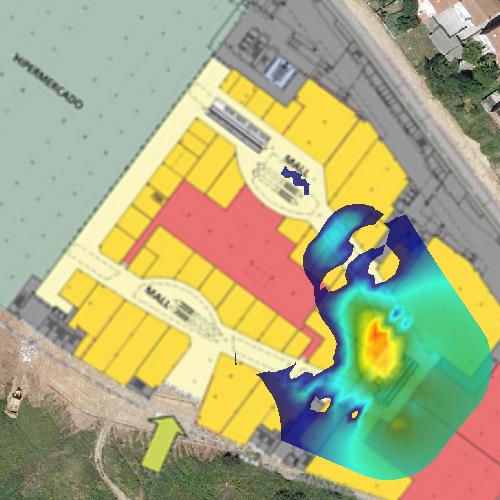 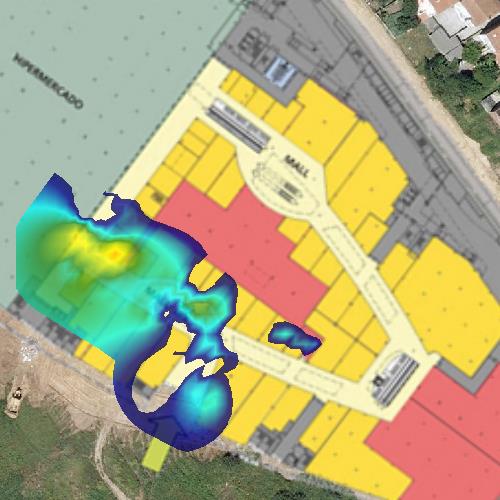 10 24:DE:C6:81:0C:32 11 24:DE:C6:81:0C:72 12 24:DE:C6:81:0C:82 Zone de couverture: 0 m2 Zone de couverture: 0 m2 Zone de couverture: 3128 m2 Zone de couverture: 3128 m2 Zone de couverture: 2768 m2 Zone de couverture: 2768 m2 Aruba Networks Aruba Networks Aruba Networks Aruba Networks Aruba Networks Aruba Networks 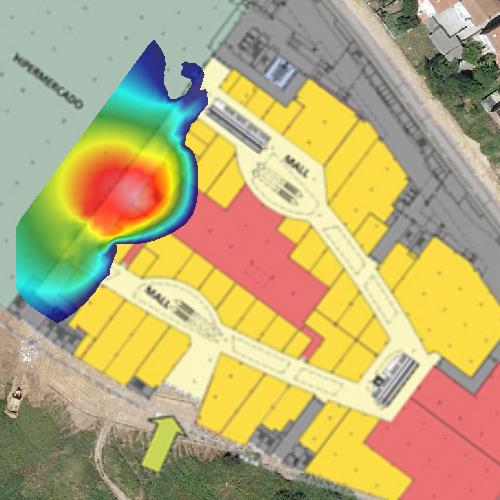 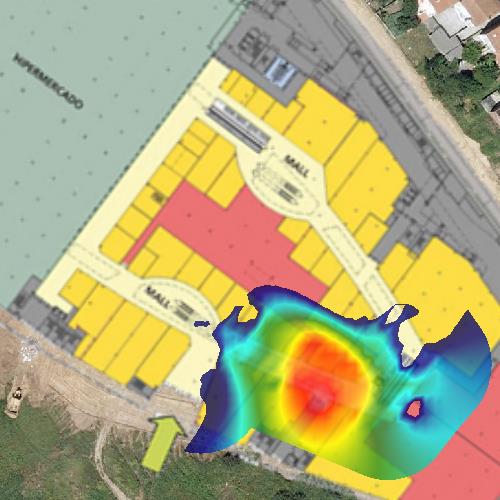 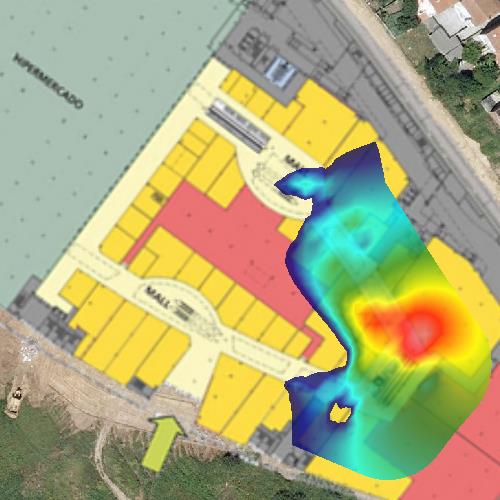 13 24:DE:C6:81:0E:02 14 24:DE:C6:81:0E:52 15 24:DE:C6:81:0E:B2 Zone de couverture: 1987 m2 Zone de couverture: 1987 m2 Zone de couverture: 2632 m2 Zone de couverture: 2632 m2 Zone de couverture: 3157 m2 Zone de couverture: 3157 m2 Aruba Networks Aruba Networks Aruba Networks Aruba Networks Aruba Networks Aruba Networks 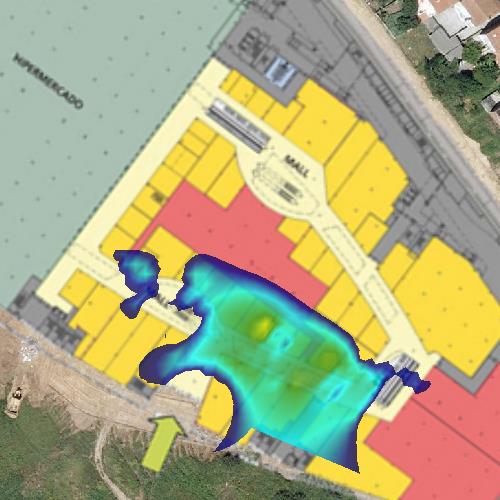 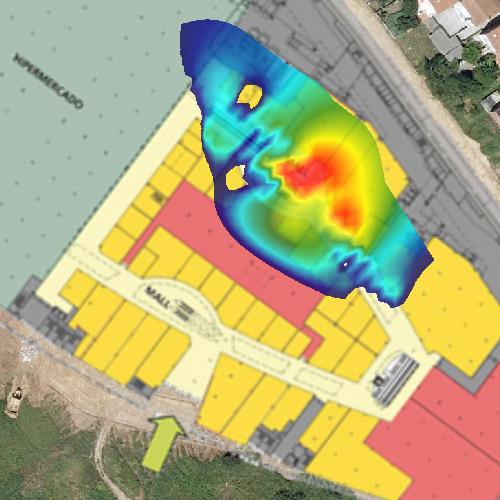 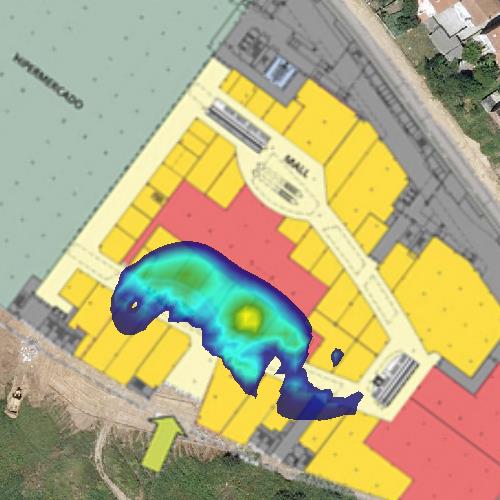 16 24:DE:C6:81:0F:02 17 24:DE:C6:81:0F:A2 18 24:DE:C6:81:11:62 Zone de couverture: 2199 m2 Zone de couverture: 2199 m2 Zone de couverture: 1783 m2 Zone de couverture: 1783 m2 Zone de couverture: 1748 m2 Zone de couverture: 1748 m2 Aruba Networks Aruba Networks Aruba Networks Aruba Networks Aruba Networks Aruba Networks 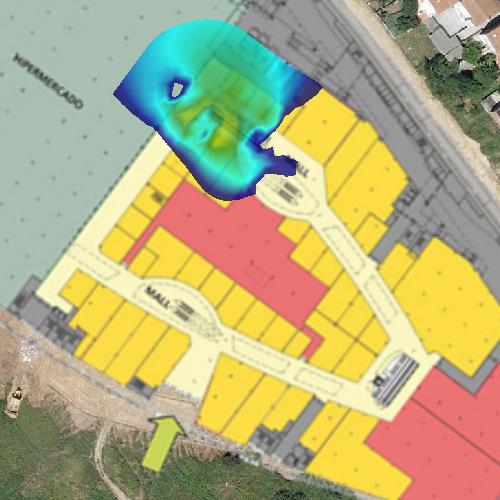 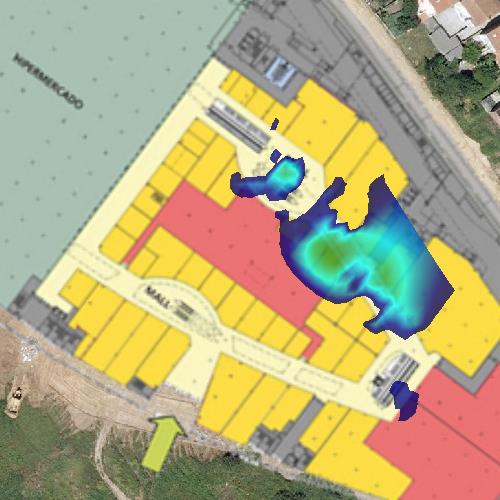 19 24:DE:C6:81:12:12 20 24:DE:C6:81:15:02 21 24:DE:C6:81:1C:32 Zone de couverture: 2059 m2 Zone de couverture: 2059 m2 Zone de couverture: 1583 m2 Zone de couverture: 1583 m2 Zone de couverture: 0 m2 Zone de couverture: 0 m2 Aruba Networks Aruba Networks Aruba Networks Aruba Networks Aruba Networks Aruba Networks 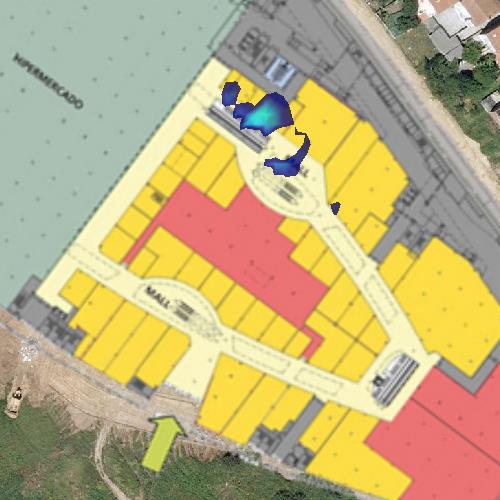 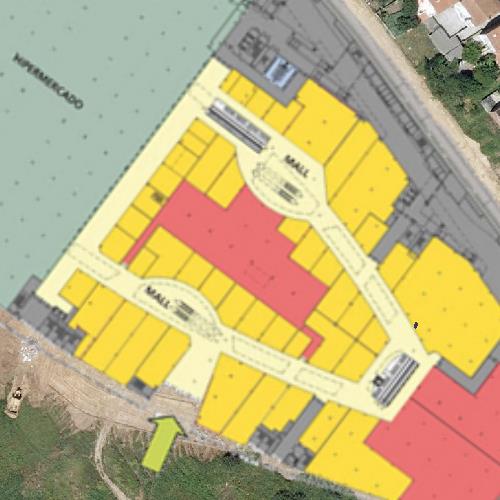 22 24:DE:C6:81:58:12 23 24:DE:C6:91:AE:52 Zone de couverture: 286 m2 Zone de couverture: 286 m2 Zone de couverture: 2 m2 Zone de couverture: 2 m2 Aruba Networks Aruba Networks Aruba Networks Aruba Networks 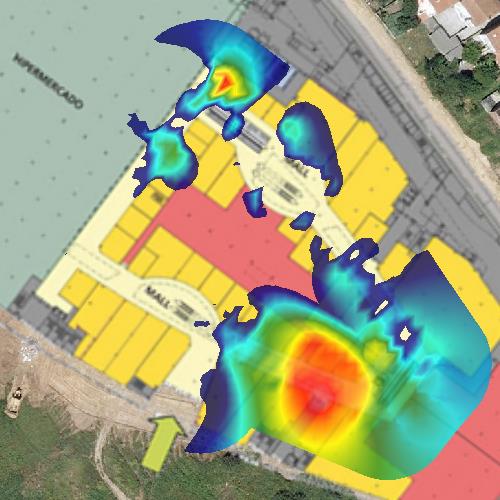 1 Canal 1 2 Canal 4 3 Canal 5 Zone de couverture: 4944 m2 Zone de couverture: 4944 m2 Zone de couverture: 2593 m2 Zone de couverture: 2593 m2 Zone de couverture: 0 m2 Zone de couverture: 0 m2 4 Canal 6 5 Canal 8 6 Canal 9 Zone de couverture: 1865 m2 Zone de couverture: 1865 m2 Zone de couverture: 1799 m2 Zone de couverture: 1799 m2 Zone de couverture: 2082 m2 Zone de couverture: 2082 m2 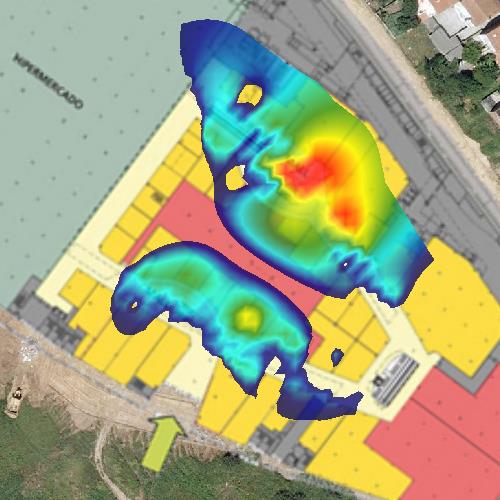 7 Canal 10 8 Canal 11 9 Canal 12 Zone de couverture: 4079 m2 Zone de couverture: 4079 m2 Zone de couverture: 2 m2 Zone de couverture: 2 m2 Zone de couverture: 3555 m2 Zone de couverture: 3555 m2 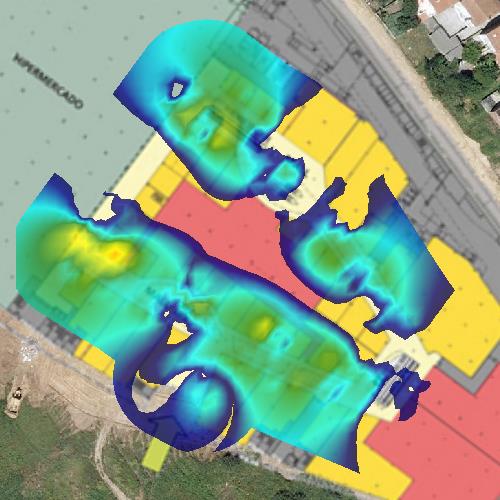 10 Canal 13 Zone de couverture: 6509 m2 Zone de couverture: 6509 m2 Points d'accès détectés 1 2 3 4 5 6 7 8 9 10 Points d'accès Points d'accès Points d'accès 04:BD:88:F0:7E:A0 04:BD:88:F0:D2:C0 04:BD:88:F0:E1:00 04:BD:88:F0:E1:80 04:BD:88:F1:02:80 04:BD:88:F1:03:A0 24:DE:C6:81:0B:B2 24:DE:C6:81:0B:E2 24:DE:C6:81:0B:F2 24:DE:C6:81:0C:32 24:DE:C6:81:0C:72 24:DE:C6:81:0C:82 24:DE:C6:81:0E:02 24:DE:C6:81:0E:52 24:DE:C6:81:0E:B2 24:DE:C6:81:0F:02 24:DE:C6:81:0F:A2 24:DE:C6:81:11:62 24:DE:C6:81:12:12 24:DE:C6:81:15:02 24:DE:C6:81:1C:32 24:DE:C6:81:58:12 24:DE:C6:91:AE:52 Canal 1 4 5 6 8 9 10 11 12 13 Canal 1 2 3 4 5 6 7 8 9 10 Points enquête Meilleur RSSI Moyen RSSI Réseaux (SSIDs) APs Débit Données (Max) D0 13 -49 -73 AsCancelas 8 216,7 E0 13 -30 -68 AsCancelas 10 216,7 C1 12 -50 -68 AsCancelas 7 216,7 D1 30 -45 -69 AsCancelas 10 216,7 E1 22 -50 -71 AsCancelas 10 216,7 F1 20 -50 -73 AsCancelas 11 216,7 B2 5 -40 -54 AsCancelas 4 216,7 C2 32 -28 -63 AsCancelas 6 216,7 E2 5 -58 -69 AsCancelas 6 216,7 F2 25 -38 -70 AsCancelas 11 216,7 G2 19 -33 -69 AsCancelas 14 216,7 B3 39 -34 -60 AsCancelas 5 216,7 C3 2 -28 -53 AsCancelas 4 216,7 F3 11 -43 -65 AsCancelas 9 216,7 G3 30 -42 -68 AsCancelas 12 216,7 H3 10 -38 -70 AsCancelas 10 216,7 A4 23 -35 -62 AsCancelas 10 216,7 B4 29 -39 -61 AsCancelas 8 216,7 G4 5 -49 -65 AsCancelas 8 216,7 H4 38 -41 -69 AsCancelas 13 216,7 B5 24 -41 -67 AsCancelas 11 216,7 C5 33 -49 -70 AsCancelas 12 216,7 D5 9 -51 -68 AsCancelas 7 216,7 H5 17 -45 -68 AsCancelas 11 216,7 I5 27 -45 -70 AsCancelas 13 216,7 C6 7 -56 -72 AsCancelas 7 216,7 D6 25 -53 -76 AsCancelas 11 216,7 E6 28 -43 -71 AsCancelas 9 216,7 F6 12 -47 -68 AsCancelas 8 130 G6 1 -52 -59 AsCancelas 5 130 I6 34 -37 -67 AsCancelas 11 130 J6 10 -27 -67 AsCancelas 10 130 D7 15 -57 -74 AsCancelas 5 130 E7 9 -55 -70 AsCancelas 9 216,7 F7 24 -45 -68 AsCancelas 11 216,7 G7 36 -32 -66 AsCancelas 9 216,7 H7 22 -39 -66 AsCancelas 11 216,7 I7 15 -41 -63 AsCancelas 11 216,7 J7 21 -37 -68 AsCancelas 12 130 H8 16 -38 -65 AsCancelas 11 216,7 I8 19 -52 -68 AsCancelas 12 216,7 Taux de transfert de données Taux de transfert de données Taux de transfert de données 54 130 216,7 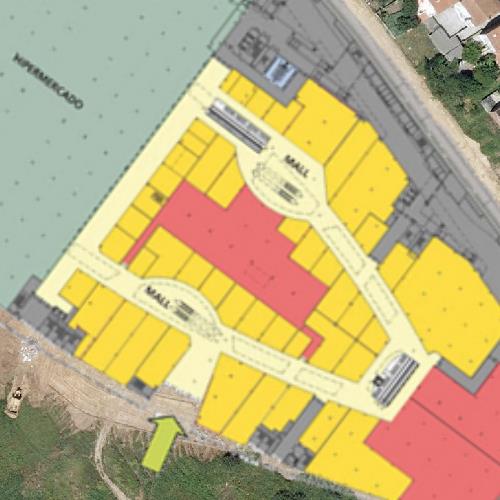 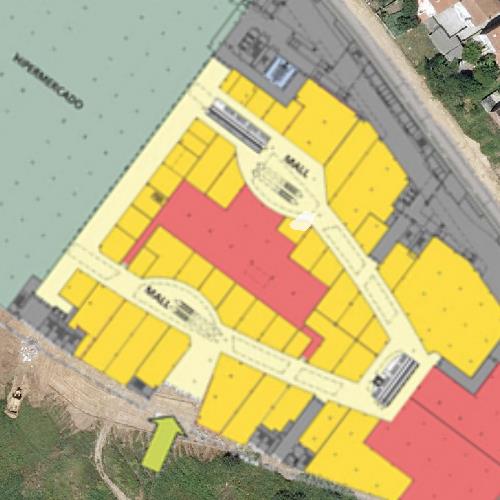 1 04:BD:88:F0:7E:A0 2 04:BD:88:F0:D2:C0 3 04:BD:88:F0:E1:00 Aruba Networks Aruba Networks Aruba Networks Aruba Networks Aruba Networks Aruba Networks 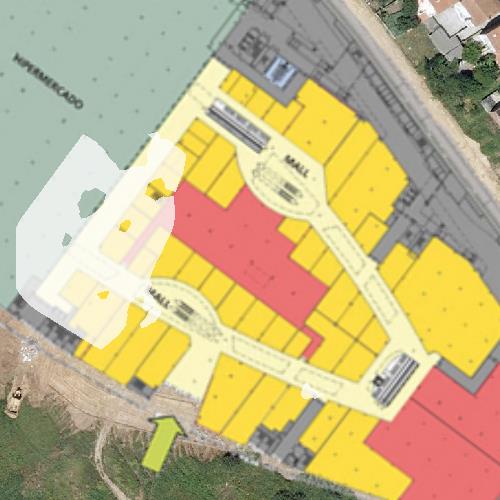 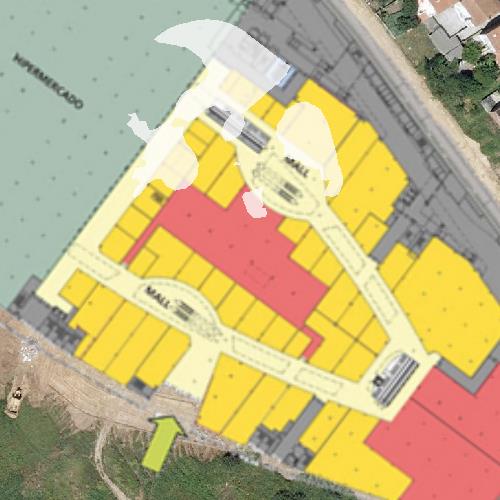 4 04:BD:88:F0:E1:80 5 04:BD:88:F1:02:80 6 04:BD:88:F1:03:A0 Aruba Networks Aruba Networks Aruba Networks Aruba Networks Aruba Networks Aruba Networks 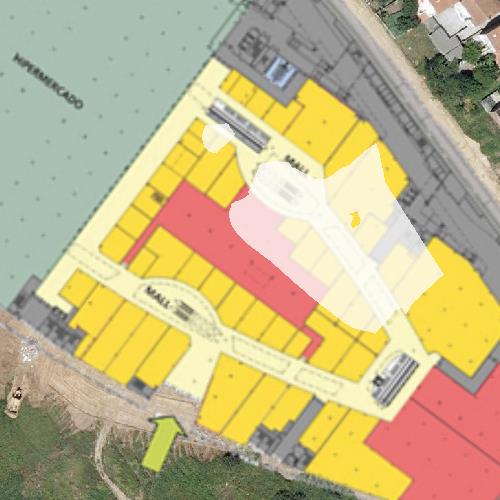 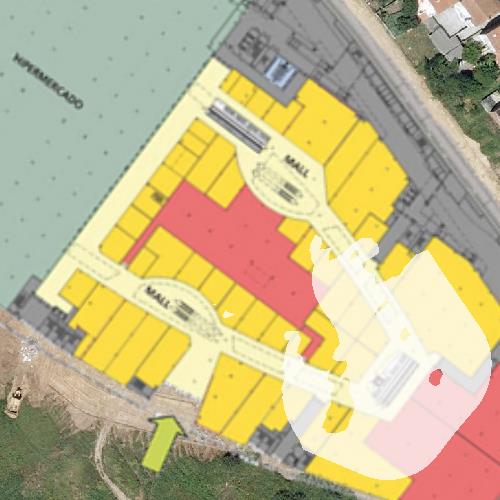 7 24:DE:C6:81:0B:B2 8 24:DE:C6:81:0B:E2 9 24:DE:C6:81:0B:F2 Aruba Networks Aruba Networks Aruba Networks Aruba Networks Aruba Networks Aruba Networks 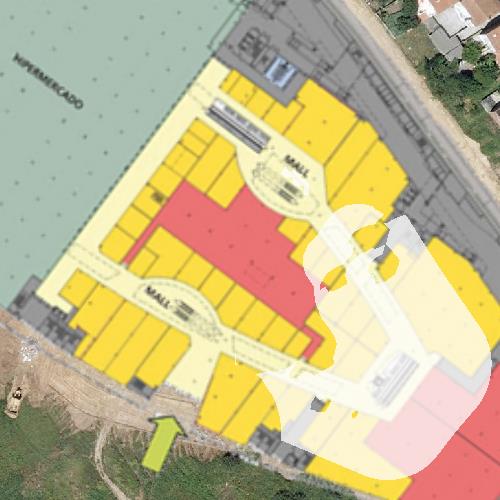 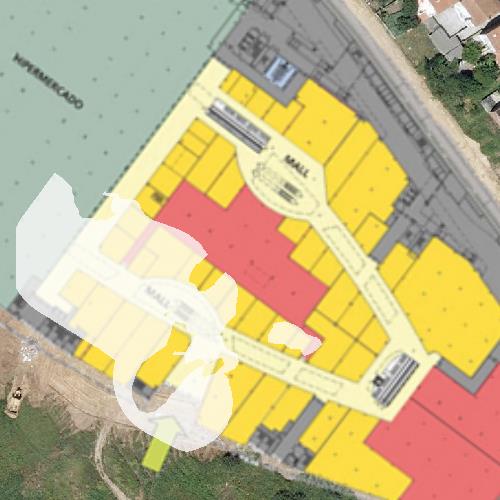 10 24:DE:C6:81:0C:32 11 24:DE:C6:81:0C:72 12 24:DE:C6:81:0C:82 Aruba Networks Aruba Networks Aruba Networks Aruba Networks Aruba Networks Aruba Networks 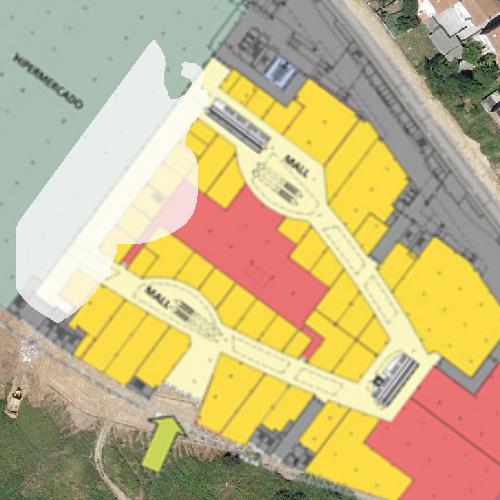 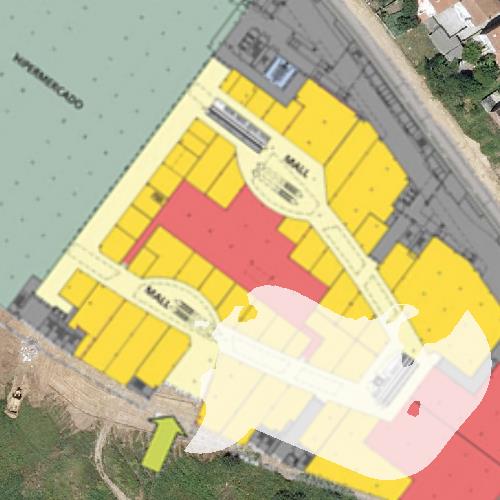 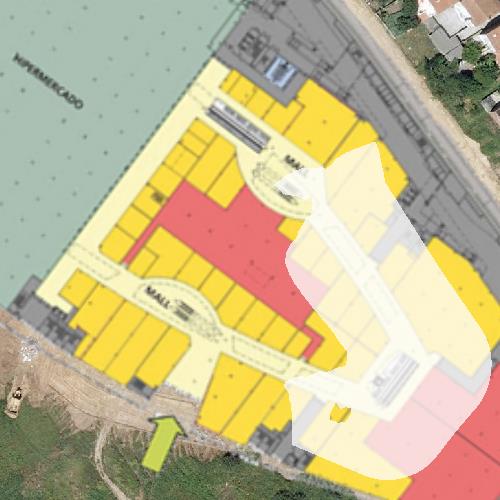 13 24:DE:C6:81:0E:02 14 24:DE:C6:81:0E:52 15 24:DE:C6:81:0E:B2 Aruba Networks Aruba Networks Aruba Networks Aruba Networks Aruba Networks Aruba Networks 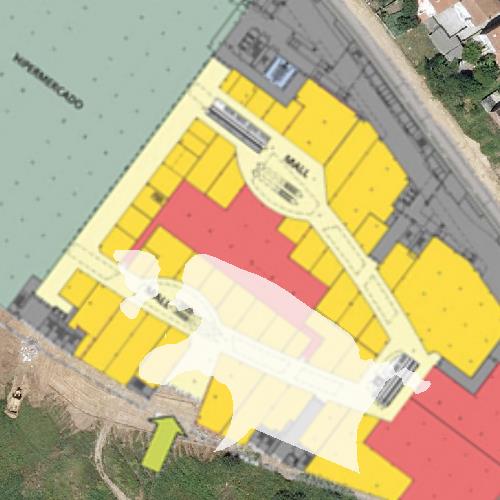 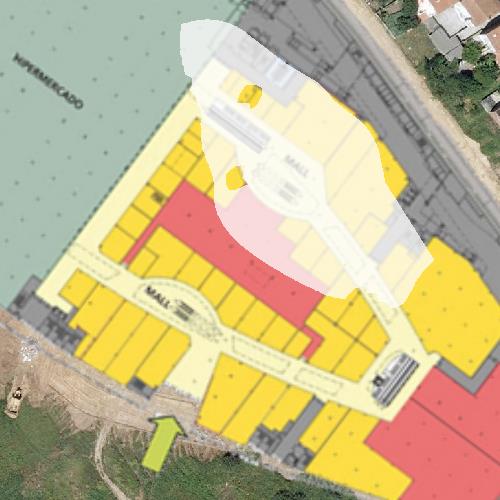 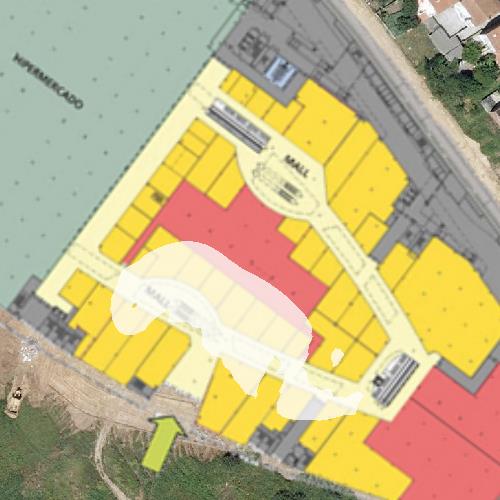 16 24:DE:C6:81:0F:02 17 24:DE:C6:81:0F:A2 18 24:DE:C6:81:11:62 Aruba Networks Aruba Networks Aruba Networks Aruba Networks Aruba Networks Aruba Networks 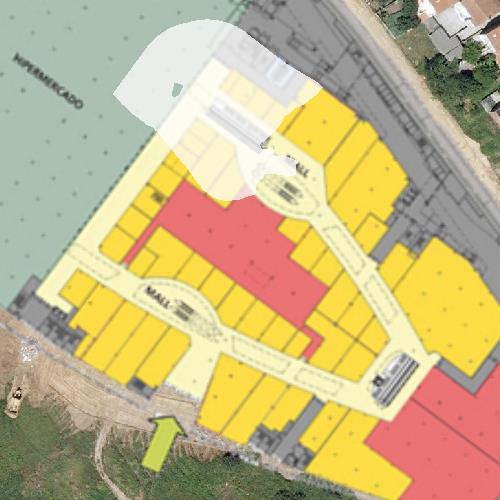 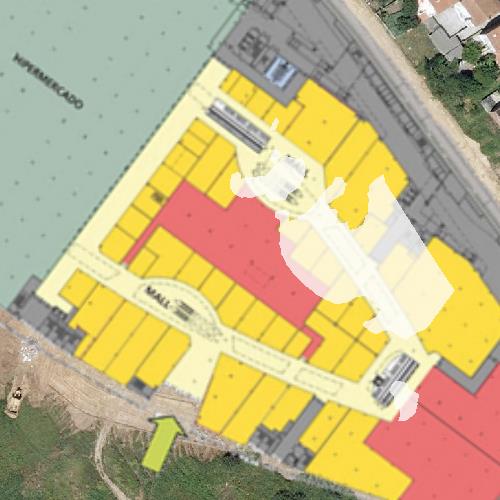 19 24:DE:C6:81:12:12 20 24:DE:C6:81:15:02 21 24:DE:C6:81:1C:32 Aruba Networks Aruba Networks Aruba Networks Aruba Networks Aruba Networks Aruba Networks 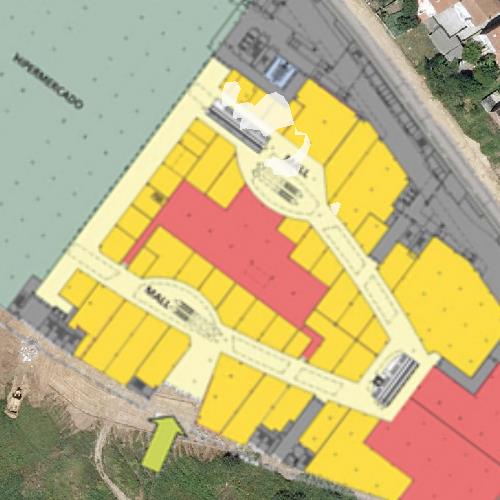 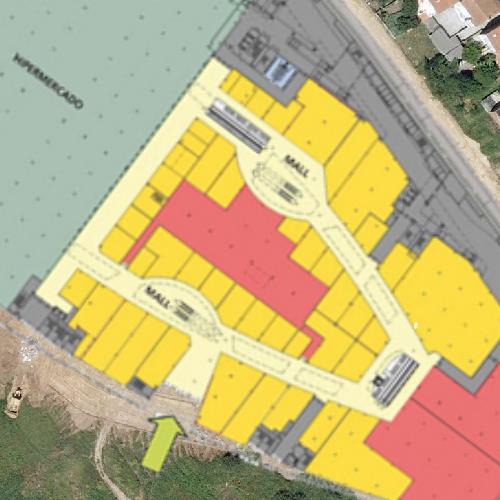 22 24:DE:C6:81:58:12 23 24:DE:C6:91:AE:52 Aruba Networks Aruba Networks Aruba Networks Aruba Networks Fabricant 54 130 216,7 Points d'accès Points d'accès Points d'accès 04:BD:88:F0:E1:90 04:BD:88:F1:03:B0 24:DE:C6:81:0C:72 24:DE:C6:81:0C:82 24:DE:C6:81:0E:02 24:DE:C6:81:0E:52 24:DE:C6:81:0E:B2 Nom de la localisation +1 - Stores Description Scans sélectionnés dans cette localisation Scan between stores Scans sélectionnés dans cette localisation Scan passive + active survey BSSID SSID Fabricant Can 1 24:DE:C6:81:0B:B2 AsCancelas Aruba Networks 8 2 24:DE:C6:81:0B:E2 AsCancelas Aruba Networks 5 3 24:DE:C6:81:1C:32 AsCancelas Aruba Networks 12 4 24:DE:C6:81:58:12 AsCancelas Aruba Networks 10 5 24:DE:C6:81:12:12 AsCancelas Aruba Networks 13 6 24:DE:C6:81:0C:82 AsCancelas Aruba Networks 13 7 24:DE:C6:81:0C:72 AsCancelas Aruba Networks 4 8 24:DE:C6:81:0F:02 AsCancelas Aruba Networks 13 9 04:BD:88:F0:A1:E0 AsCancelas Aruba Networks 1 SSID AsCancelas AsCancelas AsCancelas AsCancelas BSSID Canal Fréq Sécurité Fabricant 1 04:BD:88:F0:7E:A0 6 2437 Open Aruba Networks 2 04:BD:88:F0:A1:E0 1 2412 Open Aruba Networks 3 04:BD:88:F0:D2:C0 1 2412 Open Aruba Networks 4 04:BD:88:F0:E1:00 1 2412 Open Aruba Networks 5 04:BD:88:F0:E1:80 6 2437 Open Aruba Networks 6 04:BD:88:F1:02:80 11 2462 Open Aruba Networks 7 04:BD:88:F1:03:A0 1 2412 Open Aruba Networks 8 24:DE:C6:81:0B:B2 6 2437 Open Aruba Networks 9 24:DE:C6:81:0B:E2 1 2412 Open Aruba Networks 10 24:DE:C6:81:0B:F2 1 2412 Open Aruba Networks 11 24:DE:C6:81:0C:32 12 2467 Open Aruba Networks 12 24:DE:C6:81:0C:72 5 2432 Open Aruba Networks 13 24:DE:C6:81:0C:82 4 2427 Open Aruba Networks 14 24:DE:C6:81:0E:02 13 2472 Open Aruba Networks 15 24:DE:C6:81:0E:52 1 2412 Open Aruba Networks 16 24:DE:C6:81:0E:B2 13 2472 Open Aruba Networks 17 24:DE:C6:81:0F:02 3 2422 Open Aruba Networks 18 24:DE:C6:81:0F:A2 12 2467 Open Aruba Networks 19 24:DE:C6:81:11:62 1 2412 Open Aruba Networks 20 24:DE:C6:81:12:12 3 2422 Open Aruba Networks 21 24:DE:C6:81:15:02 13 2472 Open Aruba Networks 22 24:DE:C6:81:1C:32 5 2432 Open Aruba Networks 23 24:DE:C6:81:58:12 13 2472 Open Aruba Networks 24 24:DE:C6:91:AE:52 10 2457 Open Aruba Networks SSID AsCancelas AsCancelas AsCancelas Canal Fréquence BSSID Fabricant 1 2412 24:DE:C6:81:0B:E2 Aruba Networks 1 2412 24:DE:C6:81:0B:F2 Aruba Networks 1 2412 24:DE:C6:81:0E:52 Aruba Networks 1 2412 24:DE:C6:81:11:62 Aruba Networks 1 2412 04:BD:88:F0:A1:E0 Aruba Networks 1 2412 04:BD:88:F0:D2:C0 Aruba Networks 1 2412 04:BD:88:F0:E1:00 Aruba Networks 1 2412 04:BD:88:F1:03:A0 Aruba Networks 1 2412 24:DE:C6:81:0C:32 Aruba Networks 1 2412 24:DE:C6:81:0C:72 Aruba Networks 1 2412 24:DE:C6:81:0E:B2 Aruba Networks 3 2422 24:DE:C6:81:0F:02 Aruba Networks 3 2422 24:DE:C6:81:12:12 Aruba Networks 4 2427 24:DE:C6:81:0C:82 Aruba Networks 5 2432 24:DE:C6:81:0C:72 Aruba Networks 5 2432 24:DE:C6:81:1C:32 Aruba Networks 6 2437 24:DE:C6:81:0B:B2 Aruba Networks 6 2437 04:BD:88:F0:7E:A0 Aruba Networks 6 2437 04:BD:88:F0:E1:80 Aruba Networks 7 2442 24:DE:C6:91:AE:52 Aruba Networks 10 2457 24:DE:C6:91:AE:52 Aruba Networks 10 2457 24:DE:C6:81:0B:B2 Aruba Networks 10 2457 24:DE:C6:81:11:62 Aruba Networks 10 2457 24:DE:C6:81:12:12 Aruba Networks 11 2462 04:BD:88:F1:02:80 Aruba Networks 12 2467 24:DE:C6:81:0C:32 Aruba Networks 12 2467 24:DE:C6:81:0F:A2 Aruba Networks 12 2467 24:DE:C6:81:0B:F2 Aruba Networks 12 2467 24:DE:C6:81:0C:82 Aruba Networks 12 2467 24:DE:C6:81:0E:52 Aruba Networks 12 2467 24:DE:C6:81:15:02 Aruba Networks 12 2467 24:DE:C6:81:1C:32 Aruba Networks 12 2467 24:DE:C6:81:58:12 Aruba Networks 13 2472 24:DE:C6:81:0E:02 Aruba Networks 13 2472 24:DE:C6:81:0E:B2 Aruba Networks 13 2472 24:DE:C6:81:15:02 Aruba Networks 13 2472 24:DE:C6:81:58:12 Aruba Networks 13 2472 24:DE:C6:81:0B:E2 Aruba Networks 13 2472 24:DE:C6:81:0F:02 Aruba Networks 13 2472 24:DE:C6:81:0F:A2 Aruba Networks BSSID SSID Fabricant Can 1 24:DE:C6:81:0B:B2 AsCancelas Aruba Networks 8 2 24:DE:C6:81:0B:E2 AsCancelas Aruba Networks 5 3 24:DE:C6:81:1C:32 AsCancelas Aruba Networks 12 4 24:DE:C6:81:58:12 AsCancelas Aruba Networks 10 5 24:DE:C6:81:12:12 AsCancelas Aruba Networks 13 6 24:DE:C6:81:0C:82 AsCancelas Aruba Networks 13 7 24:DE:C6:81:0C:72 AsCancelas Aruba Networks 4 8 24:DE:C6:81:0F:02 AsCancelas Aruba Networks 13 9 04:BD:88:F0:A1:E0 AsCancelas Aruba Networks 1 Correct RSSI requis supérieure ou égal à -65 dBm Raté Correct RSSI requis supérieure ou égale à  -65 dBm Correct APs simultanées requises supérieure ou égale à  2 APs Raté Correct Chevauche inférieur ou égal à 0 APs Correct Gap RSSI supérieure ou égale à 20 dBm Raté Correct Chevauche inférieur ou égal à 1 APs Correct Gap RSSI supérieure ou égale à 20 dBm Raté Correct Latence inférieur ou égal à 100ms Raté Correct Bandwidth supérieure ou égale à 320 kbps Raté Correct Ratio perte paquets inférieur ou égal à 25% Raté Correct Raté Correct RSSI requis supérieure ou égal à -50 dBm Raté Correct RSSI requis supérieure ou égale à  -45 dBm Correct APs simultanées requises supérieure ou égale à  5 APs Raté Correct Chevauche inférieur ou égal à 0 APs Correct Gap RSSI supérieure ou égale à 20 dBm Raté Correct Chevauche inférieur ou égal à 1 APs Correct Gap RSSI supérieure ou égale à 20 dBm Raté Correct Latence inférieur ou égal à 256ms Raté Correct Bandwidth supérieure ou égale à 5000 kbps Raté Correct Ratio perte paquets inférieur ou égal à 25% Raté Correct Raté Zone de couverture du réseau* 9636 m2 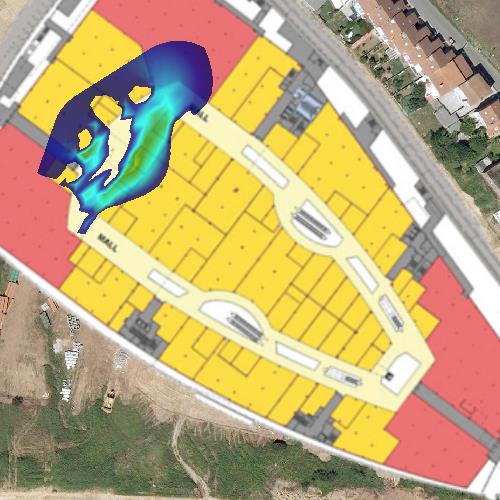 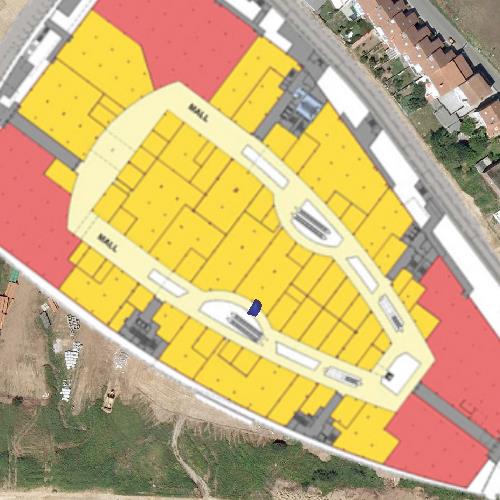 1 04:BD:88:F0:7E:A0 2 04:BD:88:F0:A1:E0 3 04:BD:88:F0:D2:C0 Zone de couverture: 0 m2 Zone de couverture: 0 m2 Zone de couverture: 2124 m2 Zone de couverture: 2124 m2 Zone de couverture: 25 m2 Zone de couverture: 25 m2 Aruba Networks Aruba Networks Aruba Networks Aruba Networks Aruba Networks Aruba Networks 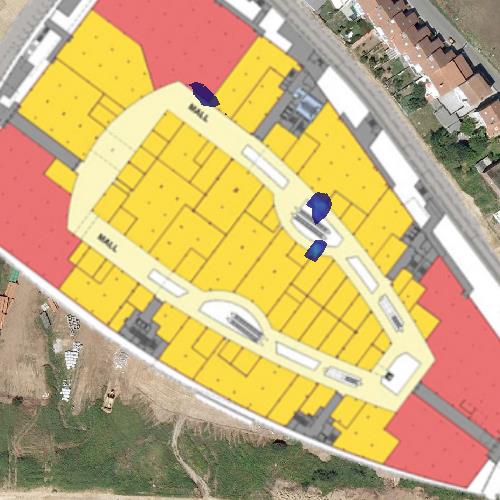 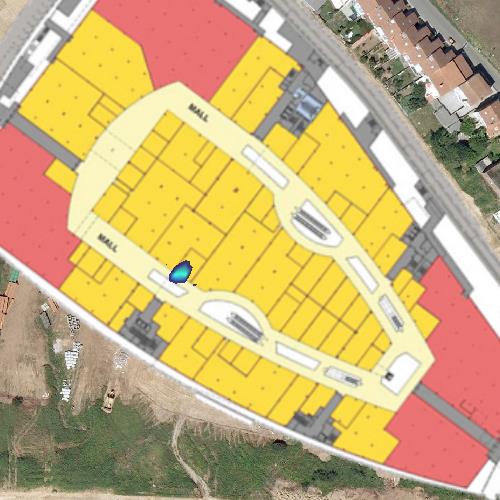 4 04:BD:88:F0:E1:00 5 04:BD:88:F0:E1:80 6 04:BD:88:F1:02:80 Zone de couverture: 198 m2 Zone de couverture: 198 m2 Zone de couverture: 62 m2 Zone de couverture: 62 m2 Zone de couverture: 0 m2 Zone de couverture: 0 m2 Aruba Networks Aruba Networks Aruba Networks Aruba Networks Aruba Networks Aruba Networks 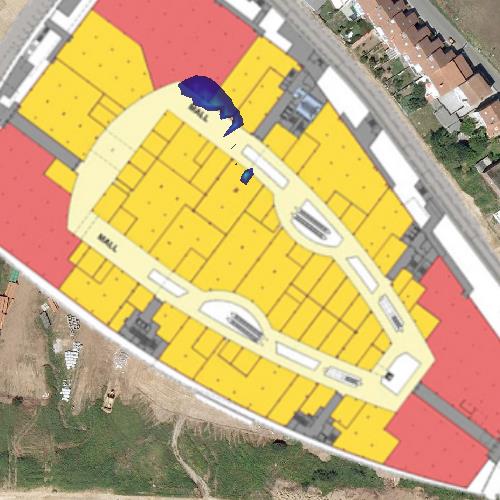 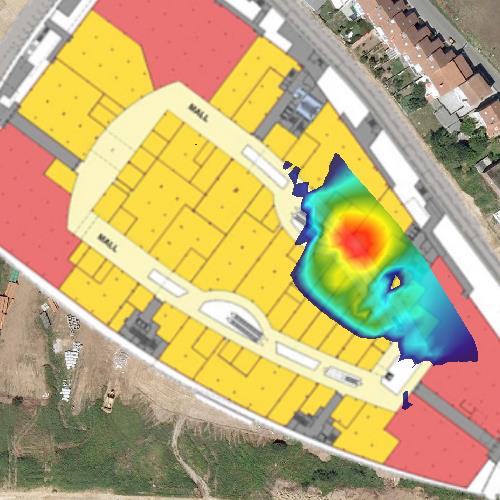 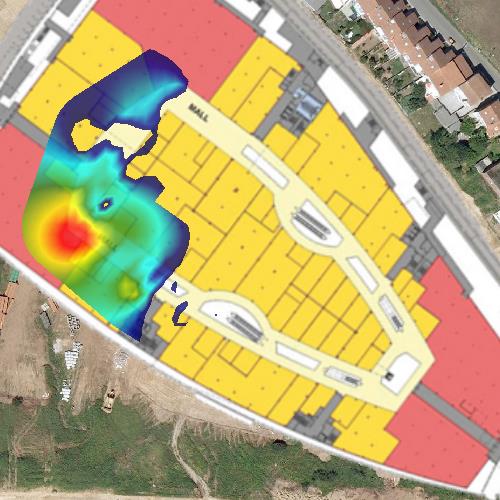 7 04:BD:88:F1:03:A0 8 24:DE:C6:81:0B:B2 9 24:DE:C6:81:0B:E2 Zone de couverture: 283 m2 Zone de couverture: 283 m2 Zone de couverture: 2755 m2 Zone de couverture: 2755 m2 Zone de couverture: 3044 m2 Zone de couverture: 3044 m2 Aruba Networks Aruba Networks Aruba Networks Aruba Networks Aruba Networks Aruba Networks 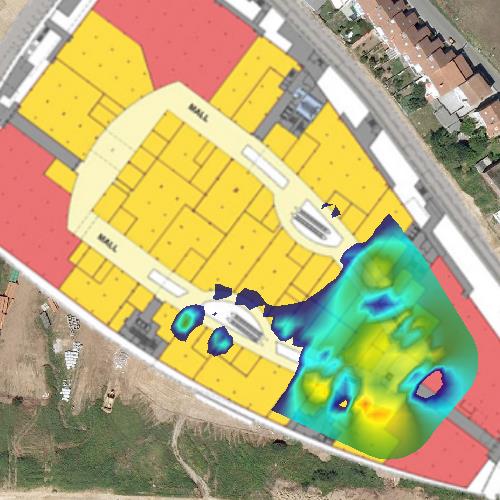 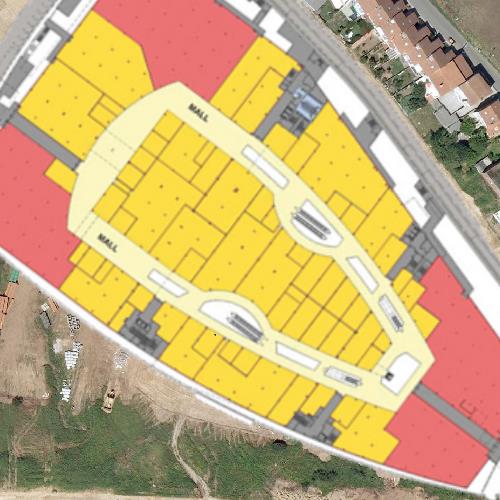 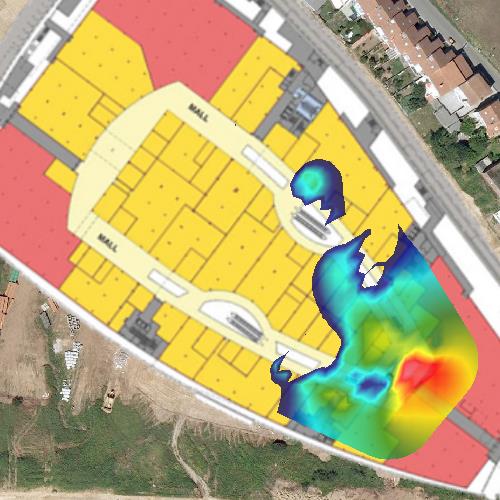 10 24:DE:C6:81:0B:F2 11 24:DE:C6:81:0C:32 12 24:DE:C6:81:0C:72 Zone de couverture: 3971 m2 Zone de couverture: 3971 m2 Zone de couverture: 0 m2 Zone de couverture: 0 m2 Zone de couverture: 4090 m2 Zone de couverture: 4090 m2 Aruba Networks Aruba Networks Aruba Networks Aruba Networks Aruba Networks Aruba Networks 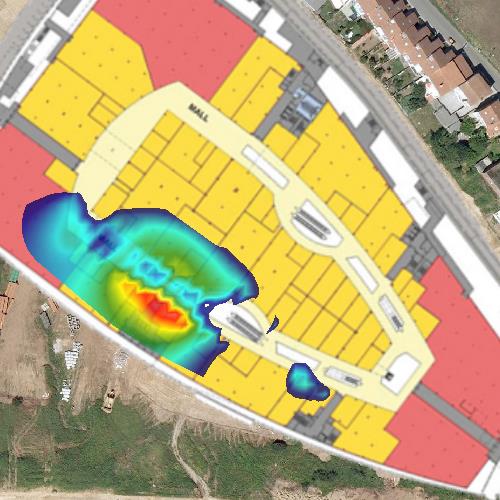 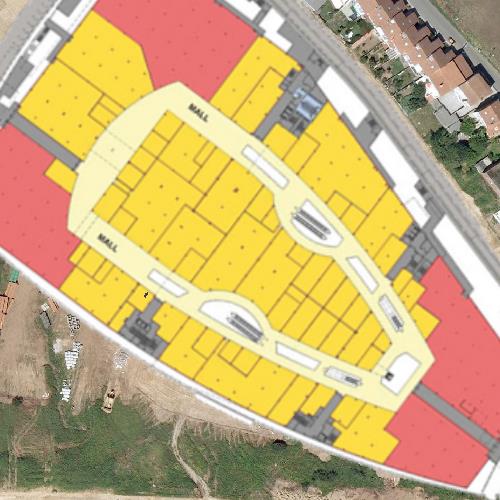 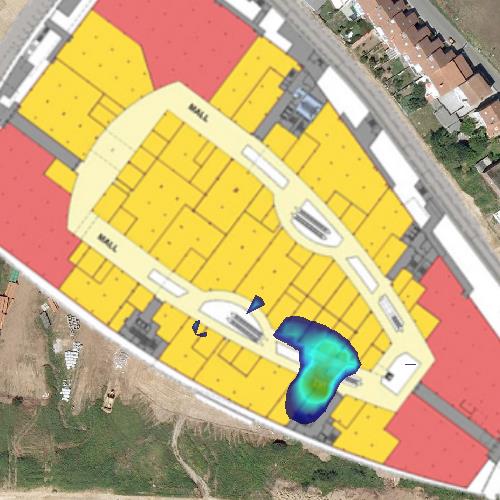 13 24:DE:C6:81:0C:82 14 24:DE:C6:81:0E:02 15 24:DE:C6:81:0E:52 Zone de couverture: 3440 m2 Zone de couverture: 3440 m2 Zone de couverture: 2 m2 Zone de couverture: 2 m2 Zone de couverture: 880 m2 Zone de couverture: 880 m2 Aruba Networks Aruba Networks Aruba Networks Aruba Networks Aruba Networks Aruba Networks 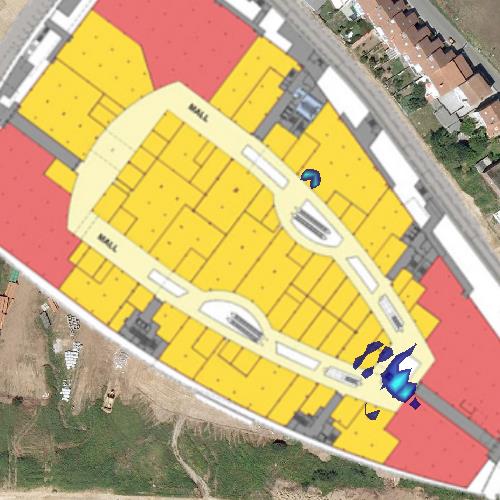 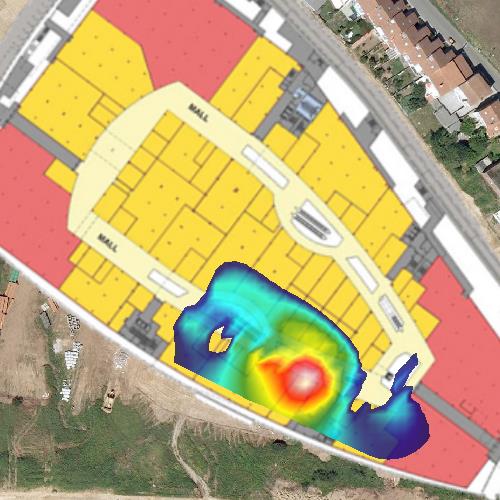 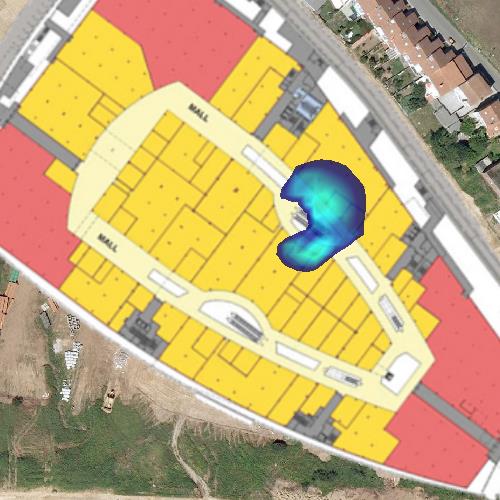 16 24:DE:C6:81:0E:B2 17 24:DE:C6:81:0F:02 18 24:DE:C6:81:0F:A2 Zone de couverture: 309 m2 Zone de couverture: 309 m2 Zone de couverture: 3376 m2 Zone de couverture: 3376 m2 Zone de couverture: 1057 m2 Zone de couverture: 1057 m2 Aruba Networks Aruba Networks Aruba Networks Aruba Networks Aruba Networks Aruba Networks 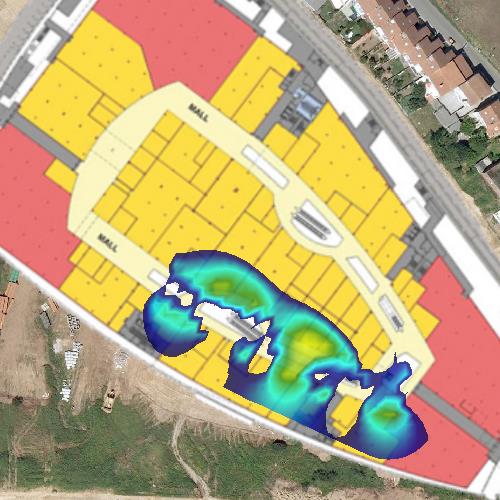 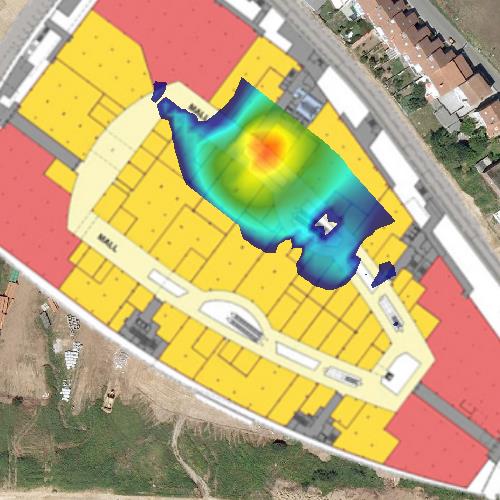 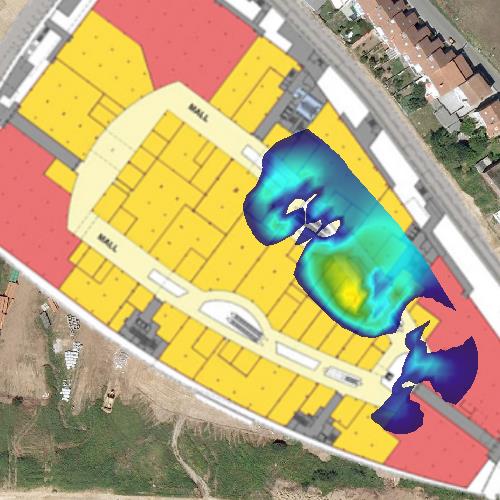 19 24:DE:C6:81:11:62 20 24:DE:C6:81:12:12 21 24:DE:C6:81:15:02 Zone de couverture: 3362 m2 Zone de couverture: 3362 m2 Zone de couverture: 2474 m2 Zone de couverture: 2474 m2 Zone de couverture: 3409 m2 Zone de couverture: 3409 m2 Aruba Networks Aruba Networks Aruba Networks Aruba Networks Aruba Networks Aruba Networks 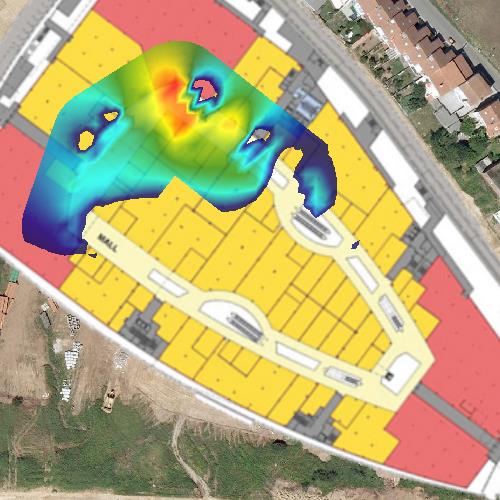 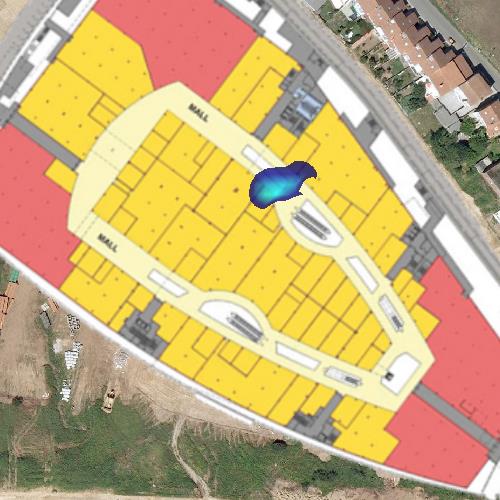 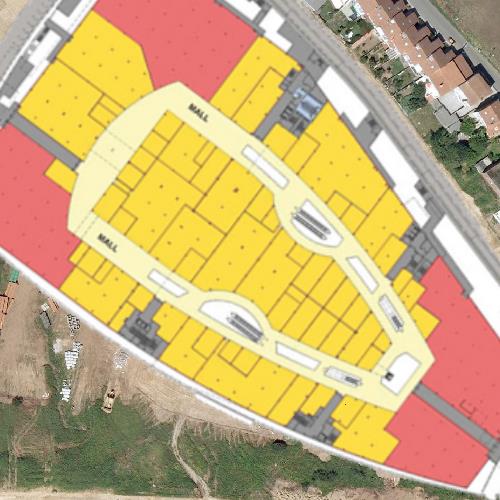 22 24:DE:C6:81:1C:32 23 24:DE:C6:81:58:12 24 24:DE:C6:91:AE:52 Zone de couverture: 4117 m2 Zone de couverture: 4117 m2 Zone de couverture: 312 m2 Zone de couverture: 312 m2 Zone de couverture: 0 m2 Zone de couverture: 0 m2 Aruba Networks Aruba Networks Aruba Networks Aruba Networks Aruba Networks Aruba Networks 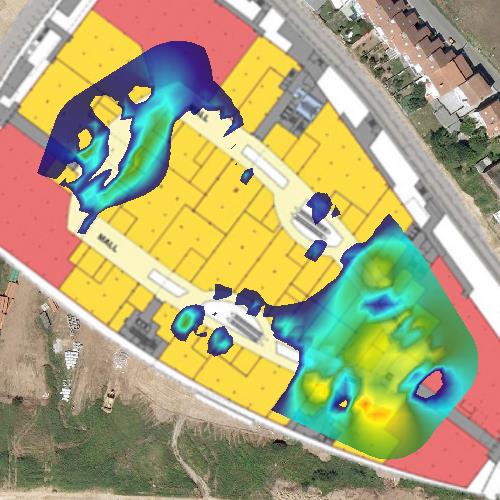 1 Canal 1 2 Canal 4 3 Canal 5 Zone de couverture: 6637 m2 Zone de couverture: 6637 m2 Zone de couverture: 3724 m2 Zone de couverture: 3724 m2 Zone de couverture: 2931 m2 Zone de couverture: 2931 m2 4 Canal 6 5 Canal 8 6 Canal 9 Zone de couverture: 62 m2 Zone de couverture: 62 m2 Zone de couverture: 2670 m2 Zone de couverture: 2670 m2 Zone de couverture: 2 m2 Zone de couverture: 2 m2 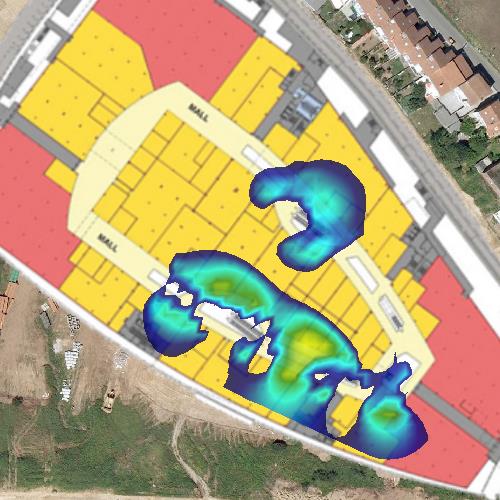 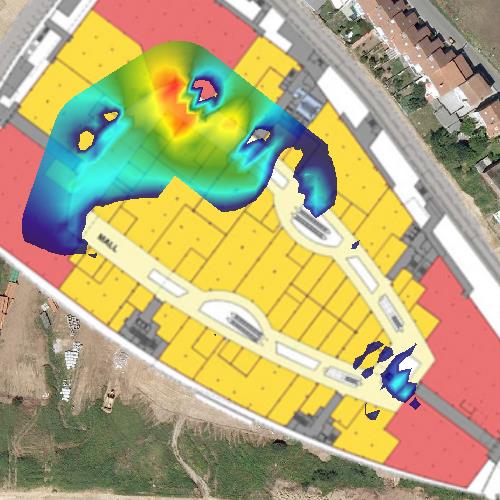 7 Canal 10 8 Canal 11 9 Canal 12 Zone de couverture: 4342 m2 Zone de couverture: 4342 m2 Zone de couverture: 0 m2 Zone de couverture: 0 m2 Zone de couverture: 4347 m2 Zone de couverture: 4347 m2 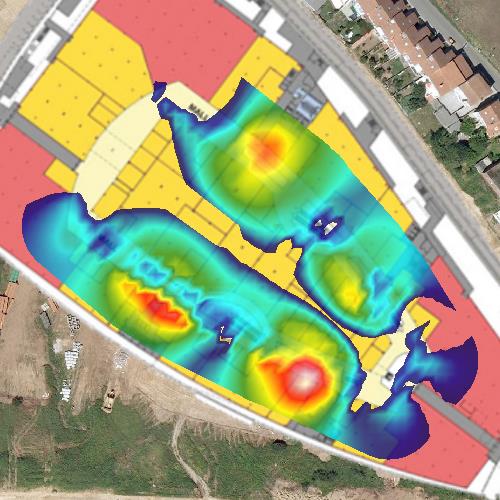 10 Canal 13 Zone de couverture: 7998 m2 Zone de couverture: 7998 m2 Points d'accès détectés 1 2 3 4 5 6 7 8 9 10 Points d'accès Points d'accès Points d'accès 04:BD:88:F0:7E:A0 04:BD:88:F0:A1:E0 04:BD:88:F0:D2:C0 04:BD:88:F0:E1:00 04:BD:88:F0:E1:80 04:BD:88:F1:02:80 04:BD:88:F1:03:A0 24:DE:C6:81:0B:B2 24:DE:C6:81:0B:E2 24:DE:C6:81:0B:F2 24:DE:C6:81:0C:32 24:DE:C6:81:0C:72 24:DE:C6:81:0C:82 24:DE:C6:81:0E:02 24:DE:C6:81:0E:52 24:DE:C6:81:0E:B2 24:DE:C6:81:0F:02 24:DE:C6:81:0F:A2 24:DE:C6:81:11:62 24:DE:C6:81:12:12 24:DE:C6:81:15:02 24:DE:C6:81:1C:32 24:DE:C6:81:58:12 24:DE:C6:91:AE:52 Canal 1 3 4 5 6 10 11 12 13 Canal 1 2 3 4 5 6 7 8 9 10 Points enquête Meilleur RSSI Moyen RSSI Réseaux (SSIDs) APs Débit Données (Max) C0 28 -42 -67 AsCancelas 9 216,7 D0 23 -36 -68 AsCancelas 9 216,7 A1 1 -61 -62 AsCancelas 2 130 B1 37 -32 -65 AsCancelas 6 216,7 C1 13 -46 -69 AsCancelas 5 216,7 D1 15 -38 -68 AsCancelas 11 216,7 E1 34 -42 -69 AsCancelas 13 216,7 F1 8 -39 -73 AsCancelas 8 216,7 A2 26 -48 -67 AsCancelas 8 216,7 B2 19 -44 -73 AsCancelas 8 216,7 E2 5 -48 -67 AsCancelas 9 216,7 F2 31 -50 -71 AsCancelas 11 216,7 G2 21 -51 -73 AsCancelas 12 216,7 A3 28 -36 -68 AsCancelas 11 216,7 B3 26 -47 -67 AsCancelas 8 216,7 C3 1 -58 -61 AsCancelas 2 130 F3 6 -56 -73 AsCancelas 9 216,7 G3 32 -44 -72 AsCancelas 14 216,7 H3 15 -36 -74 AsCancelas 10 130 B4 11 -43 -67 AsCancelas 8 216,7 C4 33 -33 -68 AsCancelas 10 216,7 D4 15 -50 -72 AsCancelas 9 216,7 G4 2 -56 -73 AsCancelas 7 216,7 H4 36 -37 -69 AsCancelas 11 216,7 I4 14 -44 -70 AsCancelas 10 130 C5 4 -27 -63 AsCancelas 5 130 D5 21 -27 -73 AsCancelas 11 216,7 E5 30 -44 -71 AsCancelas 10 216,7 F5 15 -51 -68 AsCancelas 9 216,7 H5 6 -44 -61 AsCancelas 6 130 I5 39 -42 -71 AsCancelas 14 130 J5 4 -57 -83 AsCancelas 8 130 E6 4 -44 -72 AsCancelas 8 216,7 F6 24 -37 -68 AsCancelas 10 216,7 G6 40 -20 -64 AsCancelas 12 216,7 H6 22 -46 -69 AsCancelas 11 216,7 I6 22 -47 -73 AsCancelas 10 130 J6 26 -29 -67 AsCancelas 12 130 H7 17 -36 -71 AsCancelas 10 130 I7 24 -35 -71 AsCancelas 8 130 J7 1 -60 -71 AsCancelas 3 216,7 Taux de transfert de données Taux de transfert de données Taux de transfert de données 54 130 216,7 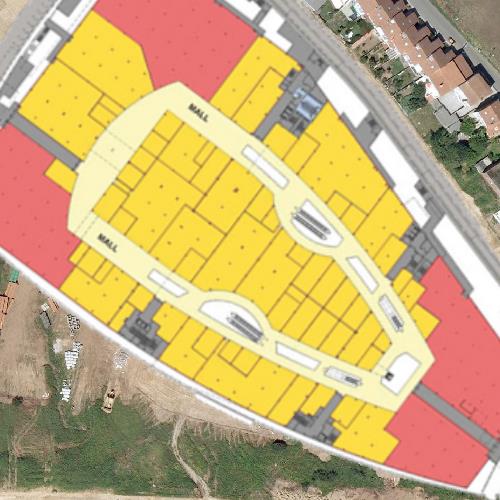 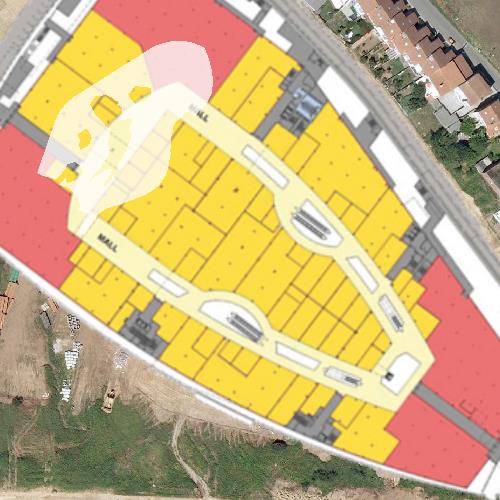 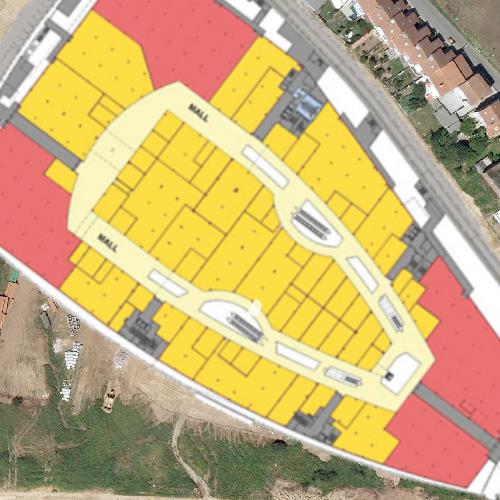 1 04:BD:88:F0:7E:A0 2 04:BD:88:F0:A1:E0 3 04:BD:88:F0:D2:C0 Aruba Networks Aruba Networks Aruba Networks Aruba Networks Aruba Networks Aruba Networks 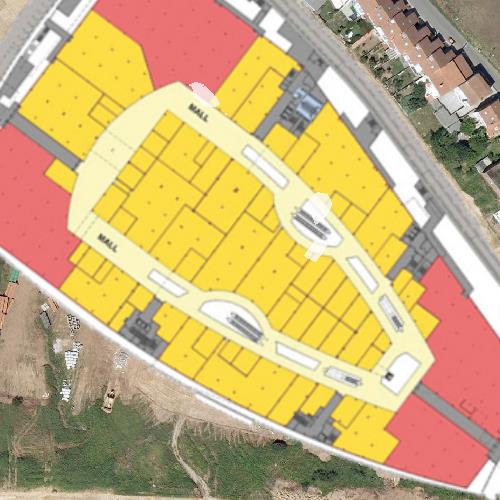 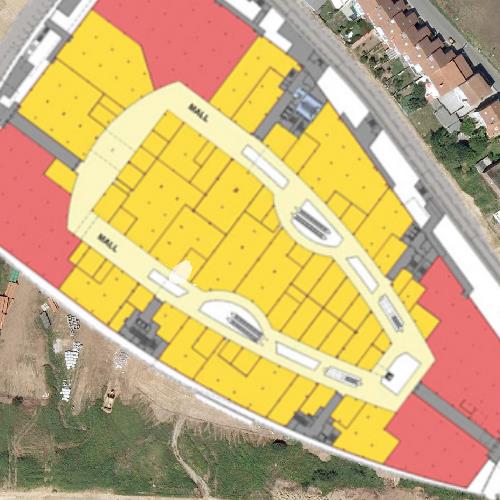 4 04:BD:88:F0:E1:00 5 04:BD:88:F0:E1:80 6 04:BD:88:F1:02:80 Aruba Networks Aruba Networks Aruba Networks Aruba Networks Aruba Networks Aruba Networks 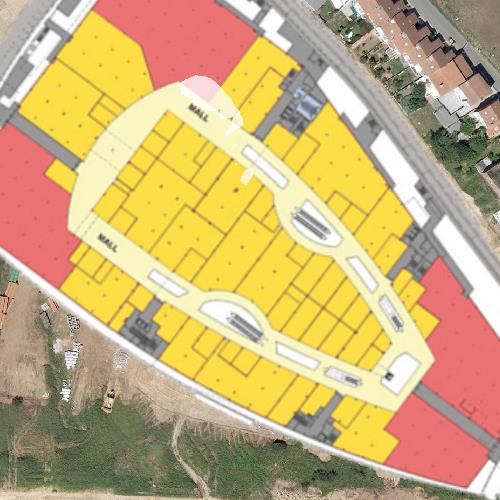 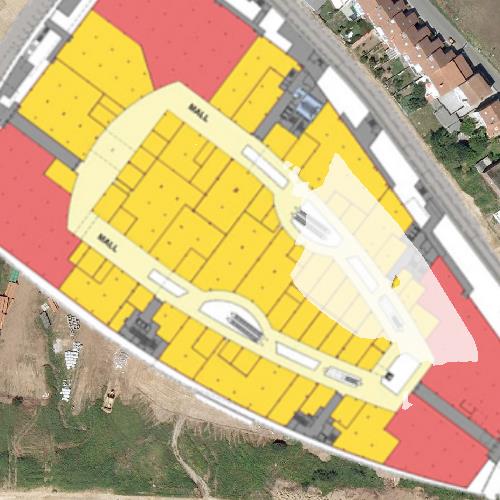 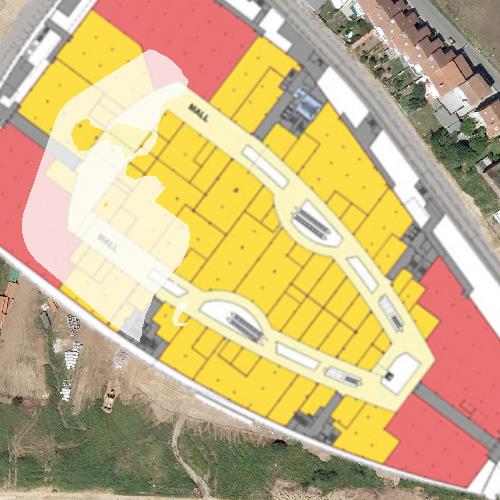 7 04:BD:88:F1:03:A0 8 24:DE:C6:81:0B:B2 9 24:DE:C6:81:0B:E2 Aruba Networks Aruba Networks Aruba Networks Aruba Networks Aruba Networks Aruba Networks 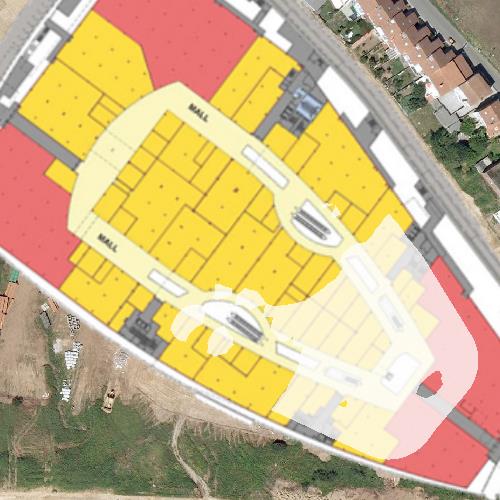 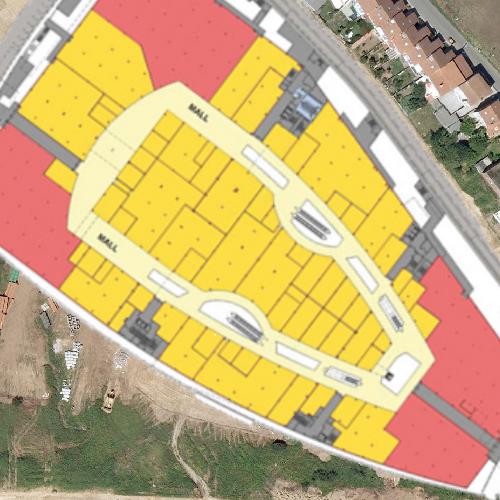 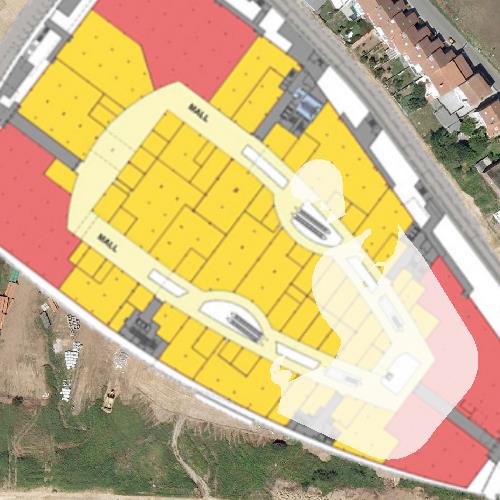 10 24:DE:C6:81:0B:F2 11 24:DE:C6:81:0C:32 12 24:DE:C6:81:0C:72 Aruba Networks Aruba Networks Aruba Networks Aruba Networks Aruba Networks Aruba Networks 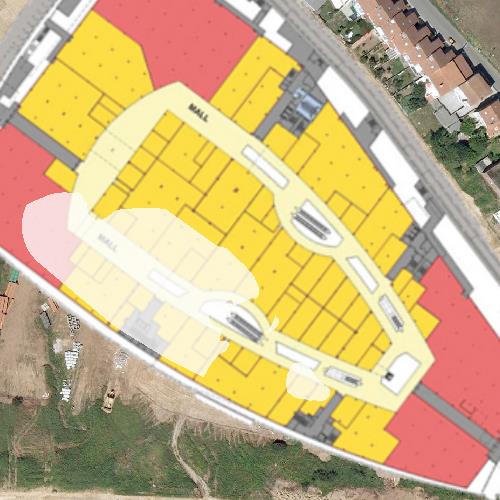 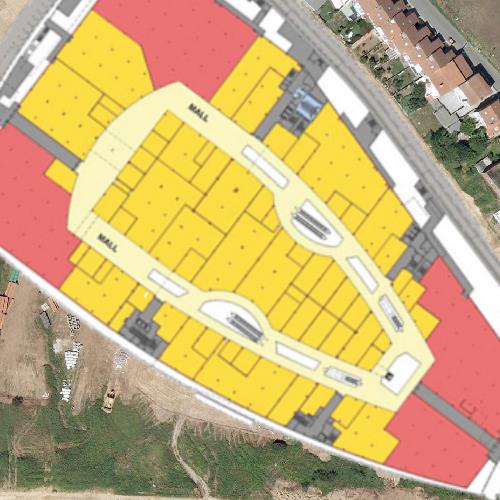 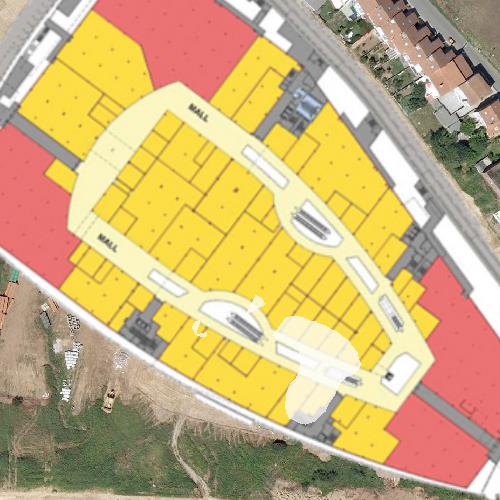 13 24:DE:C6:81:0C:82 14 24:DE:C6:81:0E:02 15 24:DE:C6:81:0E:52 Aruba Networks Aruba Networks Aruba Networks Aruba Networks Aruba Networks Aruba Networks 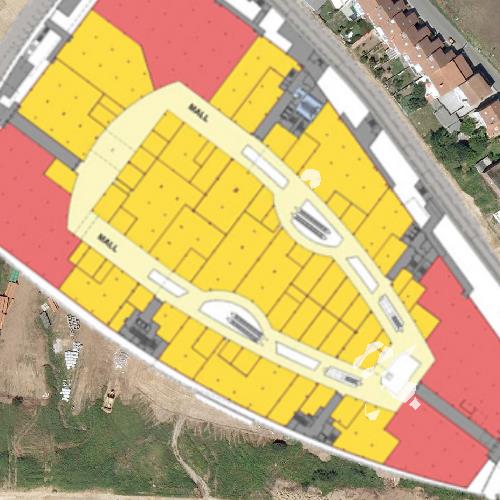 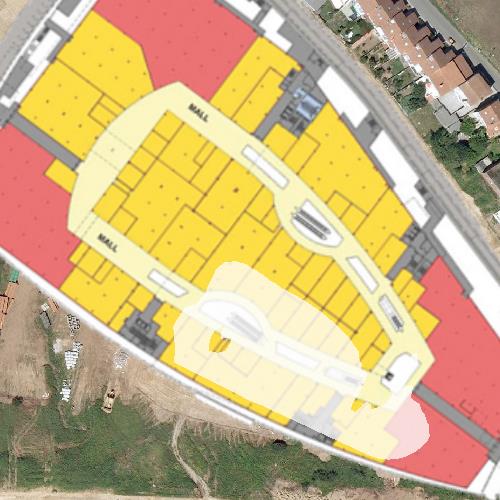 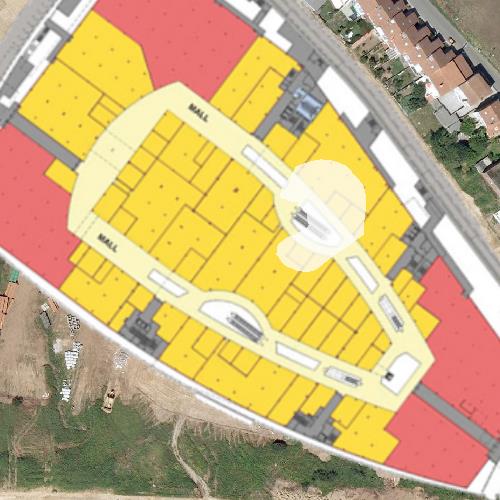 16 24:DE:C6:81:0E:B2 17 24:DE:C6:81:0F:02 18 24:DE:C6:81:0F:A2 Aruba Networks Aruba Networks Aruba Networks Aruba Networks Aruba Networks Aruba Networks 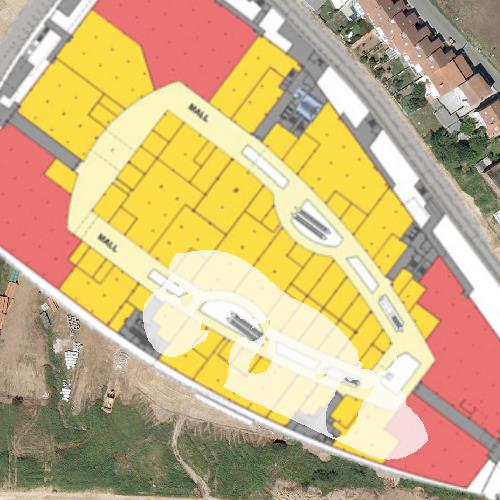 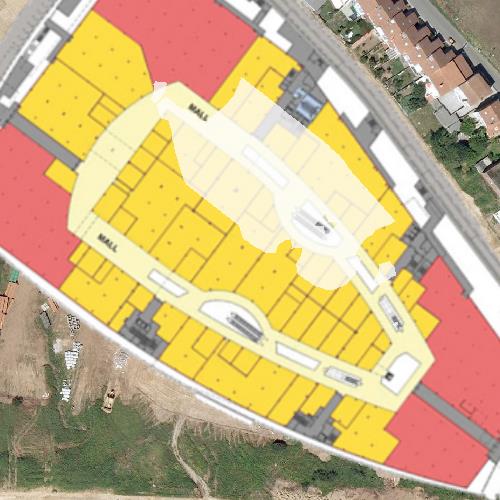 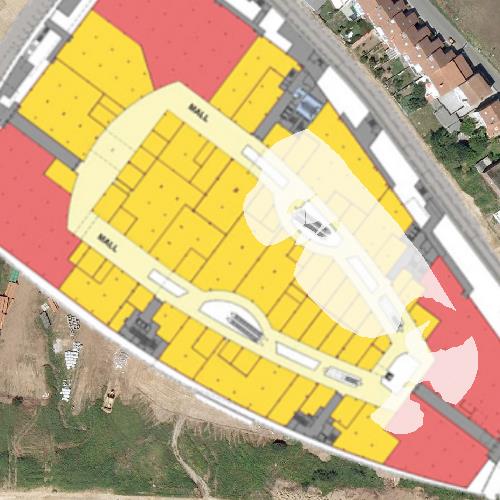 19 24:DE:C6:81:11:62 20 24:DE:C6:81:12:12 21 24:DE:C6:81:15:02 Aruba Networks Aruba Networks Aruba Networks Aruba Networks Aruba Networks Aruba Networks 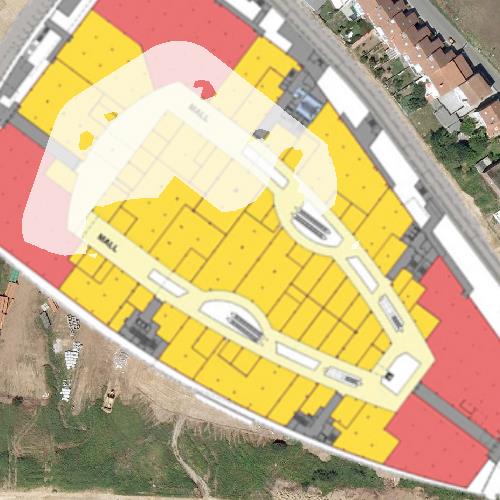 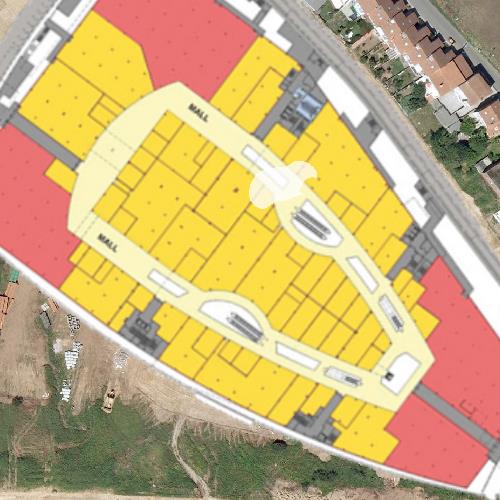 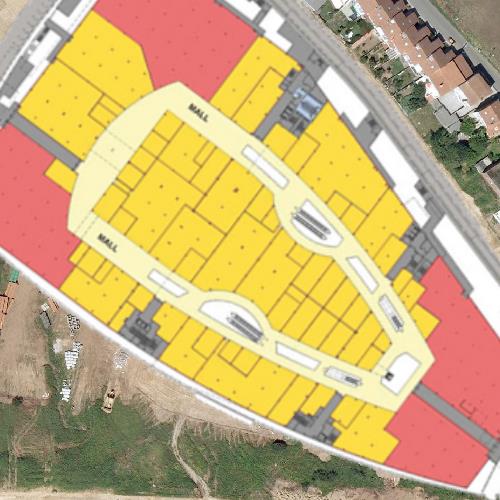 22 24:DE:C6:81:1C:32 23 24:DE:C6:81:58:12 24 24:DE:C6:91:AE:52 Aruba Networks Aruba Networks Aruba Networks Aruba Networks Aruba Networks Aruba Networks Fabricant 54 130 216,7 Points d'accès Points d'accès Points d'accès 04:BD:88:F0:A1:F0 24:DE:C6:81:0C:72 24:DE:C6:81:0C:82 24:DE:C6:81:0F:02 24:DE:C6:81:12:12 24:DE:C6:81:15:02 Nom de la localisation +2 - Cinema Description Cinema and restaurants Scans sélectionnés dans cette localisation Scan through restaurants Scans sélectionnés dans cette localisation Scan passive + active survey BSSID SSID Fabricant Can 1 24:DE:C6:81:0C:32 AsCancelas Aruba Networks 12 2 24:DE:C6:81:0B:F2 AsCancelas Aruba Networks 1 3 24:DE:C6:91:AE:52 AsCancelas Aruba Networks 11 4 24:DE:C6:81:11:62 AsCancelas Aruba Networks 10 5 24:DE:C6:81:15:02 AsCancelas Aruba Networks 13 6 04:BD:88:F0:E1:00 AsCancelas Aruba Networks 1 7 04:BD:88:F0:D2:C0 AsCancelas Aruba Networks 1 SSID AsCancelas AsCancelas AsCancelas AsCancelas BSSID Canal Fréq Sécurité Fabricant 1 04:BD:88:F0:D2:C0 1 2412 Open Aruba Networks 2 04:BD:88:F0:E1:00 1 2412 Open Aruba Networks 3 04:BD:88:F0:E1:80 6 2437 Open Aruba Networks 4 04:BD:88:F1:03:A0 1 2412 Open Aruba Networks 5 24:DE:C6:81:0B:B2 10 2457 Open Aruba Networks 6 24:DE:C6:81:0B:F2 10 2457 Open Aruba Networks 7 24:DE:C6:81:0C:32 1 2412 Open Aruba Networks 8 24:DE:C6:81:0C:72 5 2432 Open Aruba Networks 9 24:DE:C6:81:0C:82 4 2427 Open Aruba Networks 10 24:DE:C6:81:0E:52 4 2427 Open Aruba Networks 11 24:DE:C6:81:0E:B2 13 2472 Open Aruba Networks 12 24:DE:C6:81:0F:02 1 2412 Open Aruba Networks 13 24:DE:C6:81:0F:A2 12 2467 Open Aruba Networks 14 24:DE:C6:81:11:62 1 2412 Open Aruba Networks 15 24:DE:C6:81:12:12 5 2432 Open Aruba Networks 16 24:DE:C6:81:15:02 13 2472 Open Aruba Networks 17 24:DE:C6:81:1C:32 12 2467 Open Aruba Networks 18 24:DE:C6:81:58:12 13 2472 Open Aruba Networks 19 24:DE:C6:91:AE:52 1 2412 Open Aruba Networks SSID AsCancelas AsCancelas AsCancelas Canal Fréquence BSSID Fabricant 1 2412 24:DE:C6:81:0C:32 Aruba Networks 1 2412 24:DE:C6:81:0F:02 Aruba Networks 1 2412 24:DE:C6:81:11:62 Aruba Networks 1 2412 24:DE:C6:91:AE:52 Aruba Networks 1 2412 04:BD:88:F0:D2:C0 Aruba Networks 1 2412 04:BD:88:F0:E1:00 Aruba Networks 1 2412 04:BD:88:F1:03:A0 Aruba Networks 1 2412 24:DE:C6:81:0E:52 Aruba Networks 1 2412 24:DE:C6:81:12:12 Aruba Networks 4 2427 24:DE:C6:81:0C:82 Aruba Networks 4 2427 24:DE:C6:81:0E:52 Aruba Networks 4 2427 24:DE:C6:81:0C:32 Aruba Networks 5 2432 24:DE:C6:81:0C:72 Aruba Networks 5 2432 24:DE:C6:81:12:12 Aruba Networks 6 2437 04:BD:88:F0:E1:80 Aruba Networks 7 2442 24:DE:C6:91:AE:52 Aruba Networks 10 2457 24:DE:C6:81:0B:B2 Aruba Networks 10 2457 24:DE:C6:81:0B:F2 Aruba Networks 10 2457 24:DE:C6:81:0C:72 Aruba Networks 12 2467 24:DE:C6:81:0F:A2 Aruba Networks 12 2467 24:DE:C6:81:15:02 Aruba Networks 12 2467 24:DE:C6:81:1C:32 Aruba Networks 13 2472 24:DE:C6:81:0E:B2 Aruba Networks 13 2472 24:DE:C6:81:15:02 Aruba Networks 13 2472 24:DE:C6:81:58:12 Aruba Networks 13 2472 24:DE:C6:81:0B:B2 Aruba Networks 13 2472 24:DE:C6:81:0B:F2 Aruba Networks 13 2472 24:DE:C6:81:0F:02 Aruba Networks 13 2472 24:DE:C6:81:0F:A2 Aruba Networks 13 2472 24:DE:C6:81:11:62 Aruba Networks BSSID SSID Fabricant Can 1 24:DE:C6:81:0C:32 AsCancelas Aruba Networks 12 2 24:DE:C6:81:0B:F2 AsCancelas Aruba Networks 1 3 24:DE:C6:91:AE:52 AsCancelas Aruba Networks 11 4 24:DE:C6:81:11:62 AsCancelas Aruba Networks 10 5 24:DE:C6:81:15:02 AsCancelas Aruba Networks 13 6 04:BD:88:F0:E1:00 AsCancelas Aruba Networks 1 7 04:BD:88:F0:D2:C0 AsCancelas Aruba Networks 1 Correct RSSI requis supérieure ou égal à -65 dBm Raté Correct RSSI requis supérieure ou égale à  -65 dBm Correct APs simultanées requises supérieure ou égale à  2 APs Raté Correct Chevauche inférieur ou égal à 0 APs Correct Gap RSSI supérieure ou égale à 20 dBm Raté Correct Chevauche inférieur ou égal à 1 APs Correct Gap RSSI supérieure ou égale à 20 dBm Raté Correct Latence inférieur ou égal à 100ms Raté Correct Bandwidth supérieure ou égale à 320 kbps Raté Correct Ratio perte paquets inférieur ou égal à 25% Raté Correct Raté Correct RSSI requis supérieure ou égal à -50 dBm Raté Correct RSSI requis supérieure ou égale à  -45 dBm Correct APs simultanées requises supérieure ou égale à  5 APs Raté Correct Chevauche inférieur ou égal à 0 APs Correct Gap RSSI supérieure ou égale à 20 dBm Raté Correct Chevauche inférieur ou égal à 1 APs Correct Gap RSSI supérieure ou égale à 20 dBm Raté Correct Latence inférieur ou égal à 256ms Raté Correct Bandwidth supérieure ou égale à 5000 kbps Raté Correct Ratio perte paquets inférieur ou égal à 25% Raté Correct Raté Zone de couverture du réseau* 7066 m2 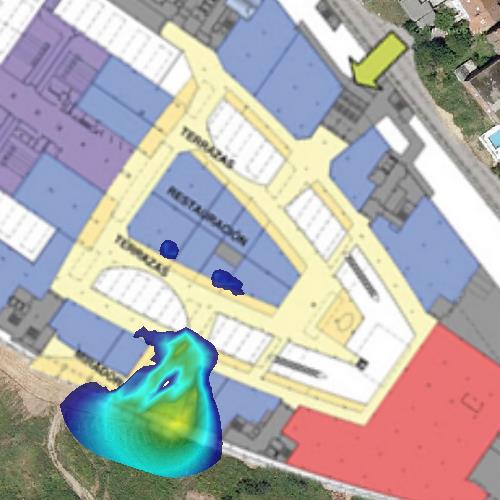 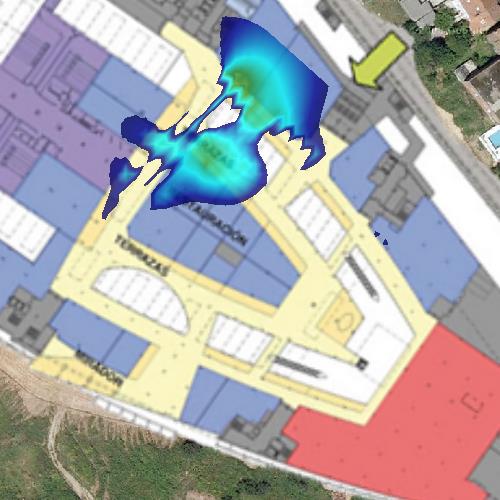 1 04:BD:88:F0:D2:C0 2 04:BD:88:F0:E1:00 3 04:BD:88:F0:E1:80 Zone de couverture: 1330 m2 Zone de couverture: 1330 m2 Zone de couverture: 1289 m2 Zone de couverture: 1289 m2 Zone de couverture: 0 m2 Zone de couverture: 0 m2 Aruba Networks Aruba Networks Aruba Networks Aruba Networks Aruba Networks Aruba Networks 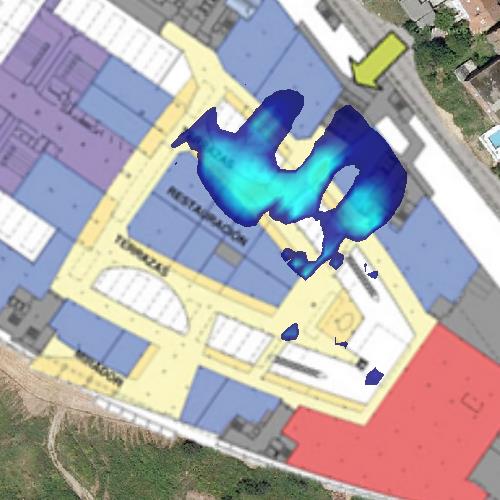 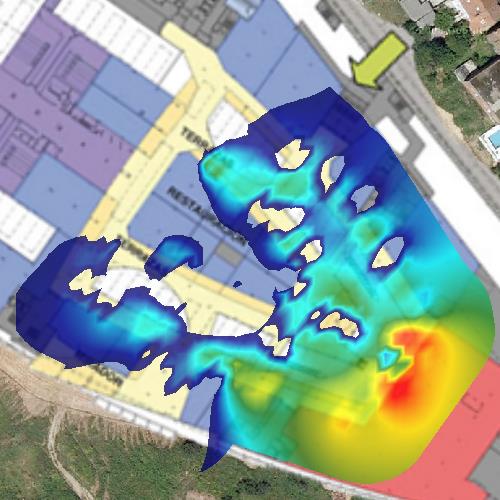 4 04:BD:88:F1:03:A0 5 24:DE:C6:81:0B:B2 6 24:DE:C6:81:0B:F2 Zone de couverture: 0 m2 Zone de couverture: 0 m2 Zone de couverture: 1703 m2 Zone de couverture: 1703 m2 Zone de couverture: 6114 m2 Zone de couverture: 6114 m2 Aruba Networks Aruba Networks Aruba Networks Aruba Networks Aruba Networks Aruba Networks 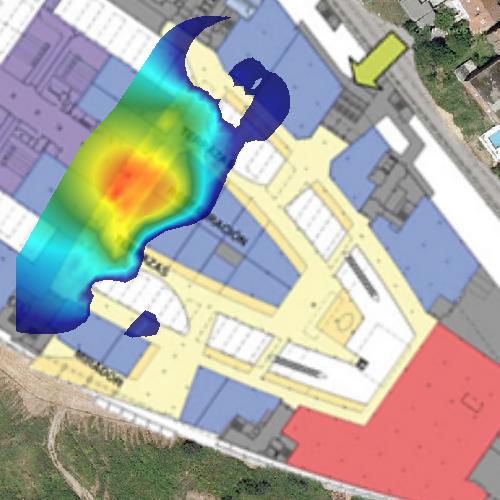 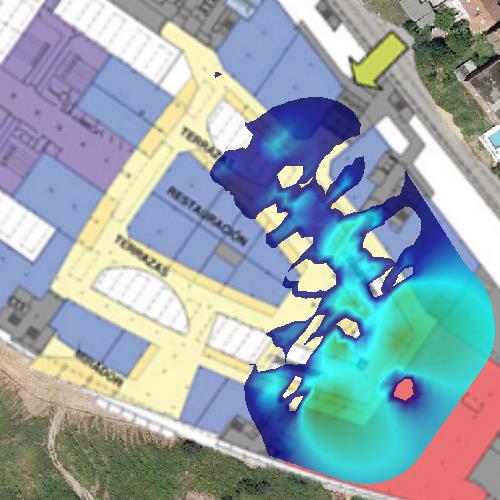 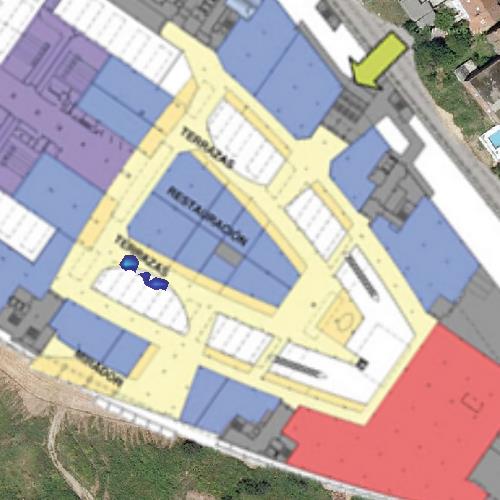 7 24:DE:C6:81:0C:32 8 24:DE:C6:81:0C:72 9 24:DE:C6:81:0C:82 Zone de couverture: 2566 m2 Zone de couverture: 2566 m2 Zone de couverture: 4251 m2 Zone de couverture: 4251 m2 Zone de couverture: 49 m2 Zone de couverture: 49 m2 Aruba Networks Aruba Networks Aruba Networks Aruba Networks Aruba Networks Aruba Networks 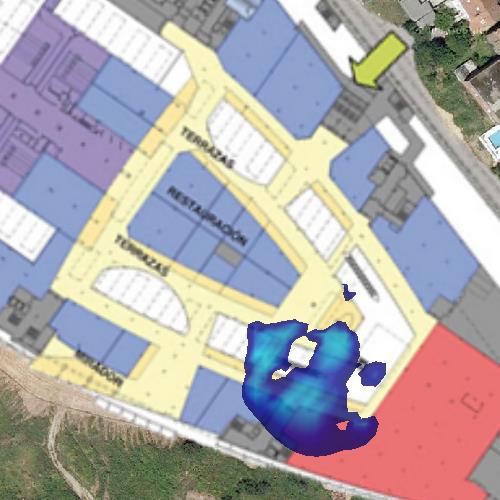 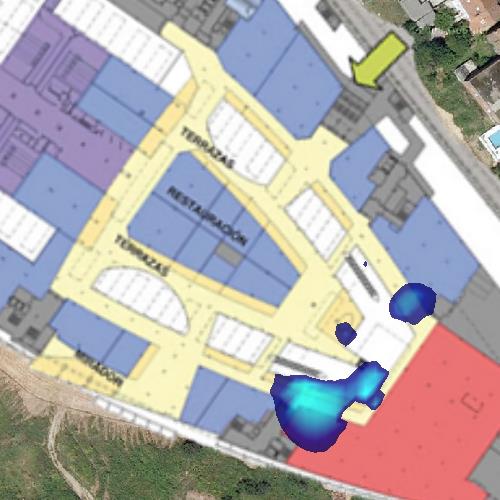 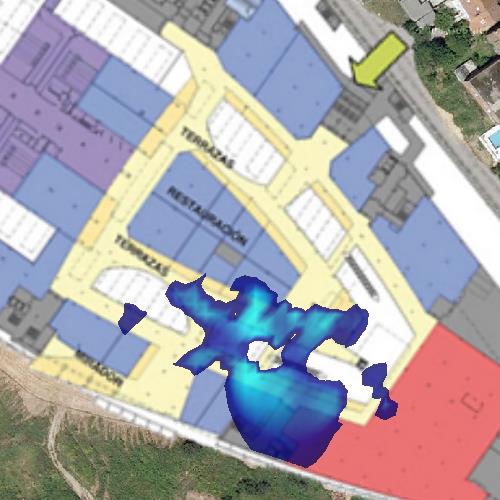 10 24:DE:C6:81:0E:52 11 24:DE:C6:81:0E:B2 12 24:DE:C6:81:0F:02 Zone de couverture: 1161 m2 Zone de couverture: 1161 m2 Zone de couverture: 722 m2 Zone de couverture: 722 m2 Zone de couverture: 1675 m2 Zone de couverture: 1675 m2 Aruba Networks Aruba Networks Aruba Networks Aruba Networks Aruba Networks Aruba Networks 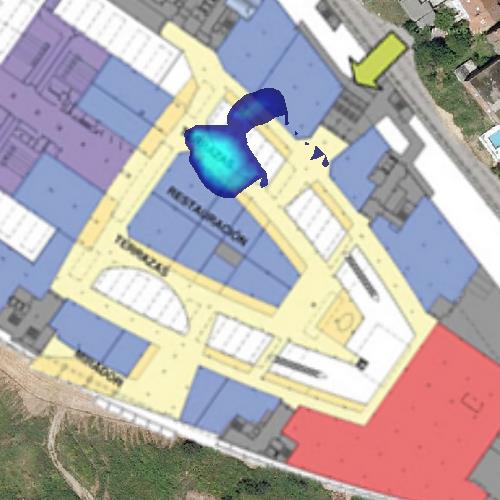 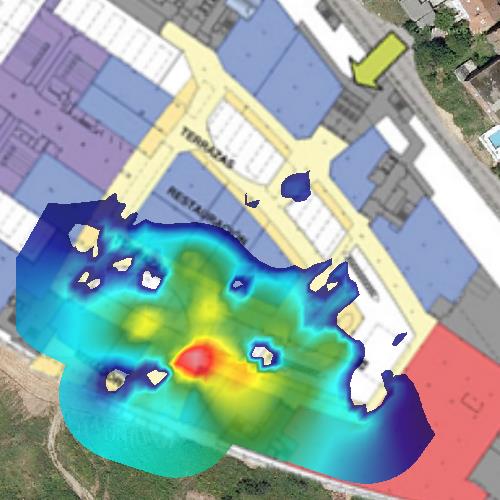 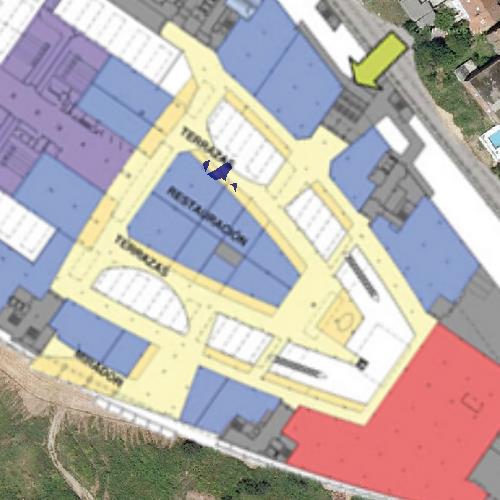 13 24:DE:C6:81:0F:A2 14 24:DE:C6:81:11:62 15 24:DE:C6:81:12:12 Zone de couverture: 530 m2 Zone de couverture: 530 m2 Zone de couverture: 5033 m2 Zone de couverture: 5033 m2 Zone de couverture: 28 m2 Zone de couverture: 28 m2 Aruba Networks Aruba Networks Aruba Networks Aruba Networks Aruba Networks Aruba Networks 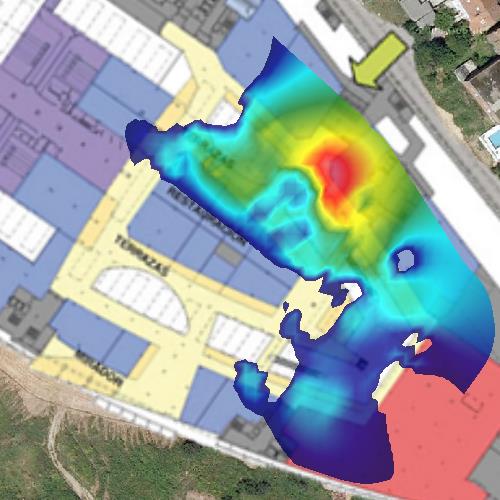 16 24:DE:C6:81:15:02 17 24:DE:C6:81:1C:32 18 24:DE:C6:81:58:12 Zone de couverture: 4691 m2 Zone de couverture: 4691 m2 Zone de couverture: 0 m2 Zone de couverture: 0 m2 Zone de couverture: 0 m2 Zone de couverture: 0 m2 Aruba Networks Aruba Networks Aruba Networks Aruba Networks Aruba Networks Aruba Networks 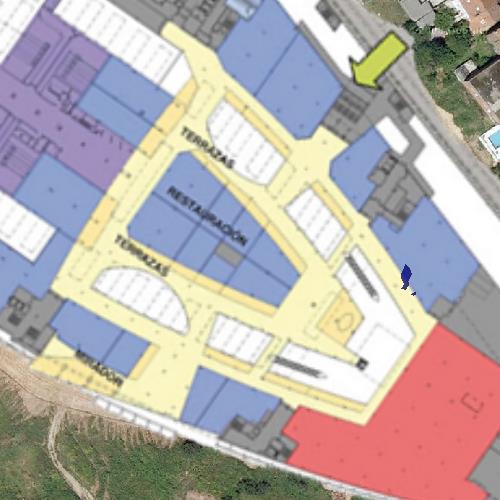 19 24:DE:C6:91:AE:52 Zone de couverture: 16 m2 Zone de couverture: 16 m2 Aruba Networks Aruba Networks 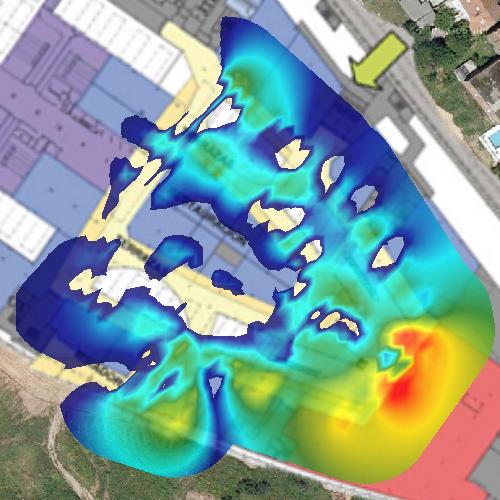 1 Canal 1 2 Canal 4 3 Canal 6 Zone de couverture: 7214 m2 Zone de couverture: 7214 m2 Zone de couverture: 4020 m2 Zone de couverture: 4020 m2 Zone de couverture: 0 m2 Zone de couverture: 0 m2 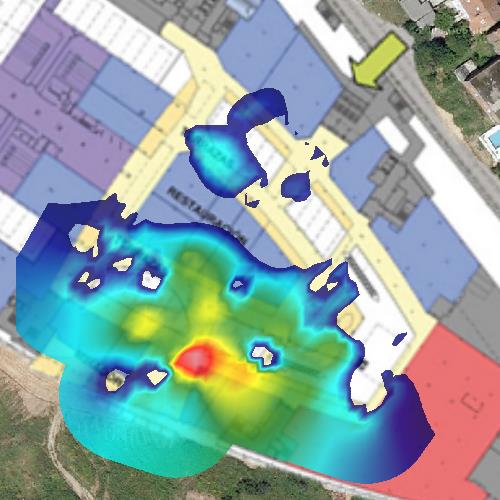 4 Canal 8 5 Canal 10 6 Canal 11 Zone de couverture: 1652 m2 Zone de couverture: 1652 m2 Zone de couverture: 5619 m2 Zone de couverture: 5619 m2 Zone de couverture: 16 m2 Zone de couverture: 16 m2 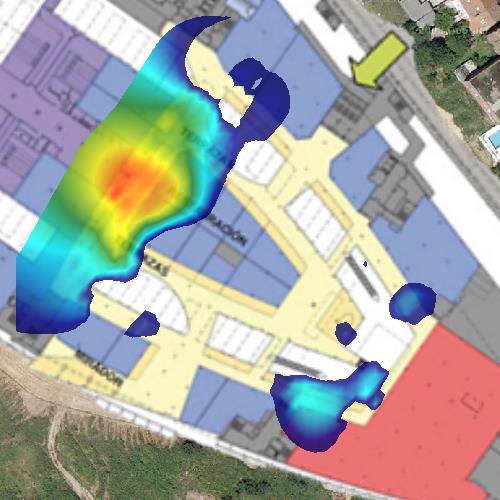 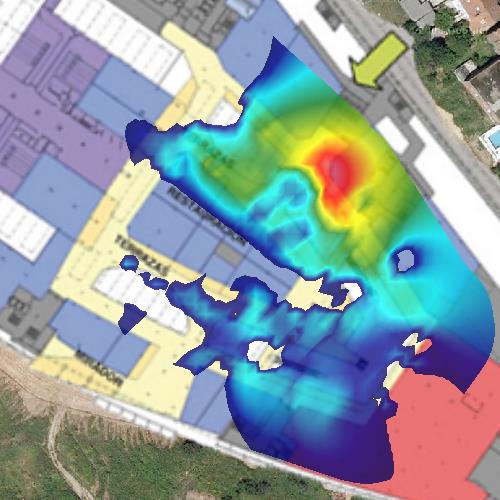 7 Canal 12 8 Canal 13 Zone de couverture: 3129 m2 Zone de couverture: 3129 m2 Zone de couverture: 5602 m2 Zone de couverture: 5602 m2 Points d'accès détectés 1 2 3 4 5 6 7 8 9 10 Points d'accès Points d'accès Points d'accès 04:BD:88:F0:D2:C0 04:BD:88:F0:E1:00 04:BD:88:F0:E1:80 04:BD:88:F1:03:A0 24:DE:C6:81:0B:B2 24:DE:C6:81:0B:F2 24:DE:C6:81:0C:32 24:DE:C6:81:0C:72 24:DE:C6:81:0C:82 24:DE:C6:81:0E:52 24:DE:C6:81:0E:B2 24:DE:C6:81:0F:02 24:DE:C6:81:0F:A2 24:DE:C6:81:11:62 24:DE:C6:81:12:12 24:DE:C6:81:15:02 24:DE:C6:81:1C:32 24:DE:C6:81:58:12 24:DE:C6:91:AE:52 Canal 1 4 5 6 10 12 13 Canal 1 2 3 4 5 6 7 8 9 10 Points enquête Meilleur RSSI Moyen RSSI Réseaux (SSIDs) APs Débit Données (Max) D0 6 -49 -73 AsCancelas 9 216,7 E0 16 -47 -72 AsCancelas 10 216,7 F0 1 -65 -70 AsCancelas 5 216,7 C1 3 -56 -65 AsCancelas 4 216,7 D1 24 -49 -72 AsCancelas 13 216,7 E1 1 -68 -86 AsCancelas 3 130 F1 14 -52 -72 AsCancelas 12 216,7 G1 4 -48 -75 AsCancelas 10 216,7 C2 27 -41 -69 AsCancelas 11 216,7 D2 12 -52 -71 AsCancelas 10 216,7 E2 23 -52 -71 AsCancelas 11 216,7 F2 4 -53 -72 AsCancelas 9 216,7 G2 32 -32 -73 AsCancelas 14 216,7 H2 4 -32 -64 AsCancelas 7 130 B3 18 -39 -72 AsCancelas 12 216,7 C3 14 -44 -69 AsCancelas 8 216,7 F3 19 -55 -72 AsCancelas 11 216,7 G3 2 -62 -72 AsCancelas 6 130 H3 13 -39 -67 AsCancelas 11 216,7 A4 5 -62 -74 AsCancelas 8 216,7 B4 20 -45 -73 AsCancelas 9 216,7 C4 14 -57 -75 AsCancelas 11 216,7 D4 3 -51 -69 AsCancelas 6 216,7 G4 8 -55 -73 AsCancelas 10 130 H4 12 -46 -72 AsCancelas 11 130 I4 9 -54 -69 AsCancelas 8 216,7 A5 14 -63 -73 AsCancelas 7 216,7 B5 5 -62 -74 AsCancelas 7 216,7 C5 2 -57 -73 AsCancelas 5 130 D5 13 -49 -70 AsCancelas 7 216,7 E5 12 -48 -71 AsCancelas 10 216,7 F5 3 -58 -70 AsCancelas 8 216,7 G5 10 -58 -73 AsCancelas 10 216,7 H5 7 -53 -73 AsCancelas 8 130 I5 8 -56 -71 AsCancelas 11 216,7 J5 6 -57 -72 AsCancelas 9 130 B6 8 -58 -75 AsCancelas 8 216,7 C6 15 -48 -69 AsCancelas 9 216,7 E6 2 -54 -69 AsCancelas 5 130 F6 22 -53 -72 AsCancelas 11 216,7 G6 18 -54 -70 AsCancelas 9 130 H6 5 -55 -70 AsCancelas 8 130 I6 1 -49 -74 AsCancelas 8 130 J6 14 -38 -69 AsCancelas 10 216,7 B7 2 -76 -86 AsCancelas 2 130 C7 14 -47 -69 AsCancelas 7 216,7 D7 22 -29 -68 AsCancelas 9 216,7 E7 11 -45 -72 AsCancelas 10 216,7 F7 14 -45 -70 AsCancelas 10 130 G7 3 -56 -74 AsCancelas 9 130 I7 15 -35 -69 AsCancelas 11 216,7 J7 1 -46 -68 AsCancelas 7 216,7 B8 2 -54 -72 AsCancelas 3 216,7 C8 16 -52 -73 AsCancelas 7 216,7 D8 5 -48 -71 AsCancelas 7 216,7 G8 11 -53 -68 AsCancelas 10 130 H8 14 -46 -71 AsCancelas 11 216,7 I8 4 -47 -67 AsCancelas 9 130 Taux de transfert de données Taux de transfert de données 130 216,7 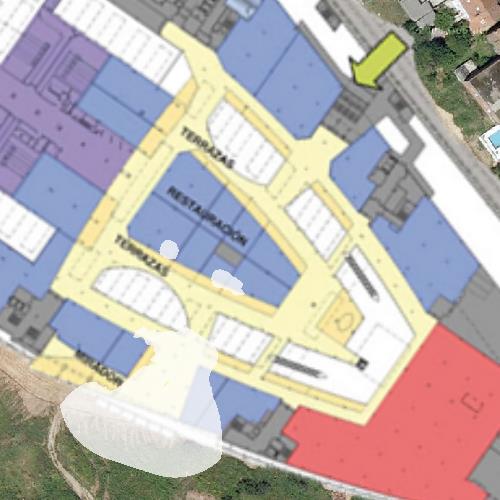 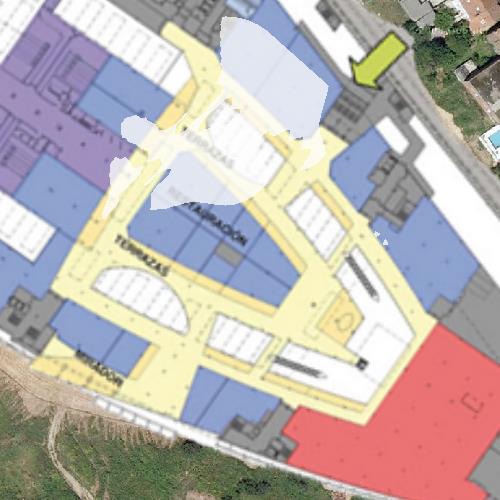 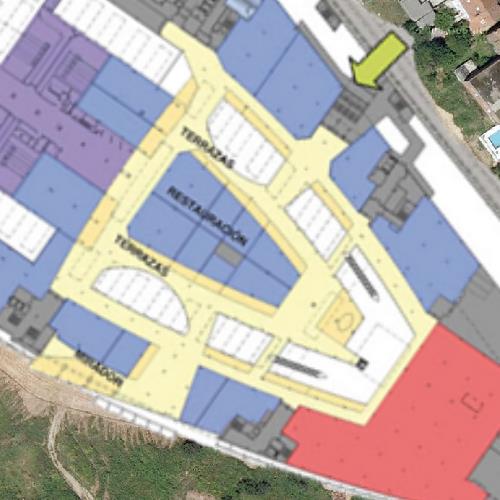 1 04:BD:88:F0:D2:C0 2 04:BD:88:F0:E1:00 3 04:BD:88:F0:E1:80 Aruba Networks Aruba Networks Aruba Networks Aruba Networks Aruba Networks Aruba Networks 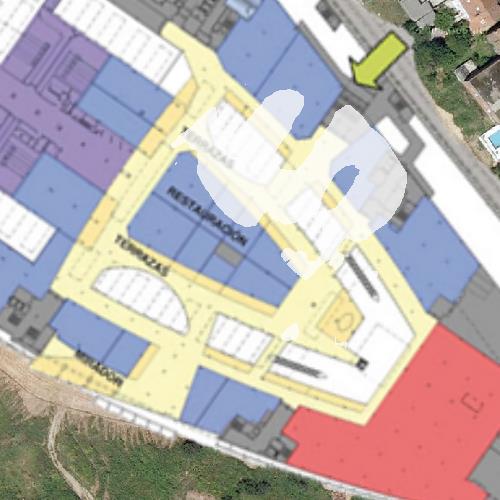 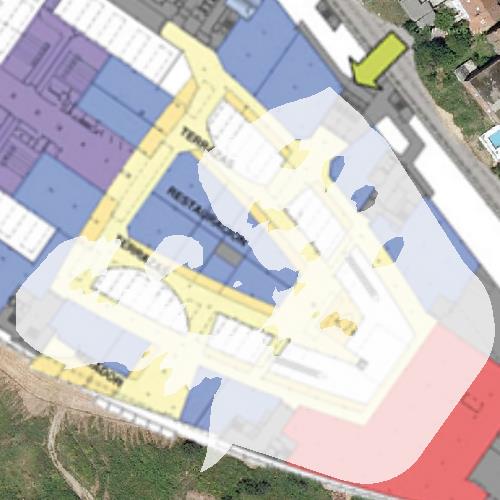 4 04:BD:88:F1:03:A0 5 24:DE:C6:81:0B:B2 6 24:DE:C6:81:0B:F2 Aruba Networks Aruba Networks Aruba Networks Aruba Networks Aruba Networks Aruba Networks 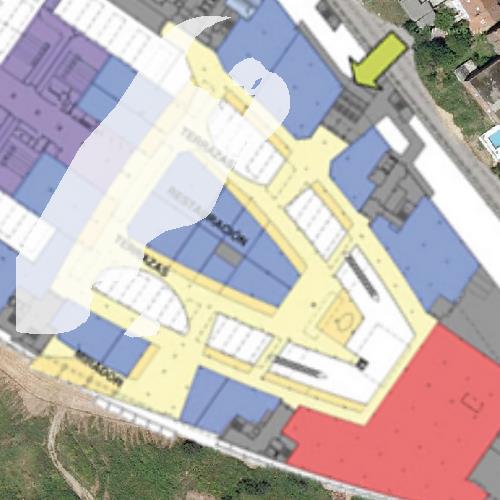 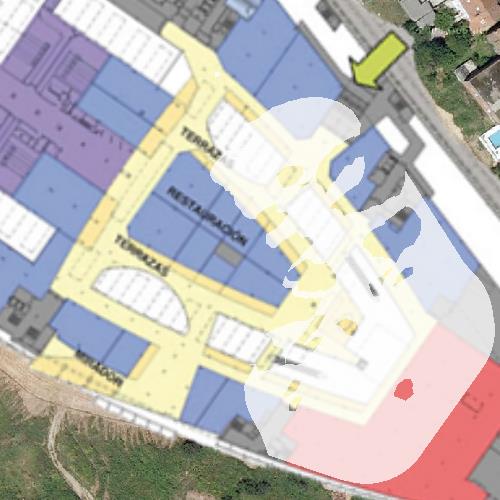 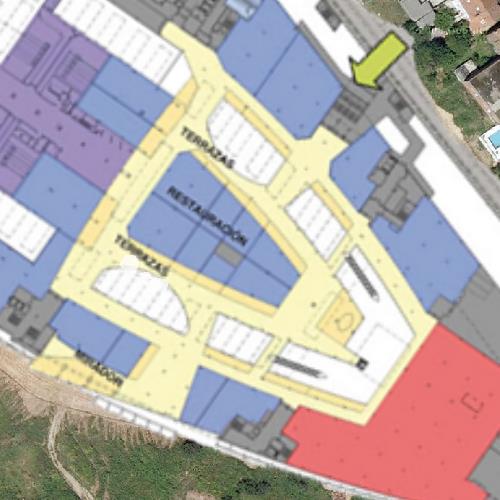 7 24:DE:C6:81:0C:32 8 24:DE:C6:81:0C:72 9 24:DE:C6:81:0C:82 Aruba Networks Aruba Networks Aruba Networks Aruba Networks Aruba Networks Aruba Networks 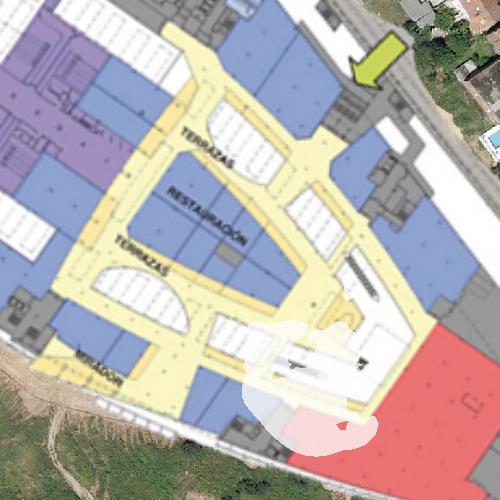 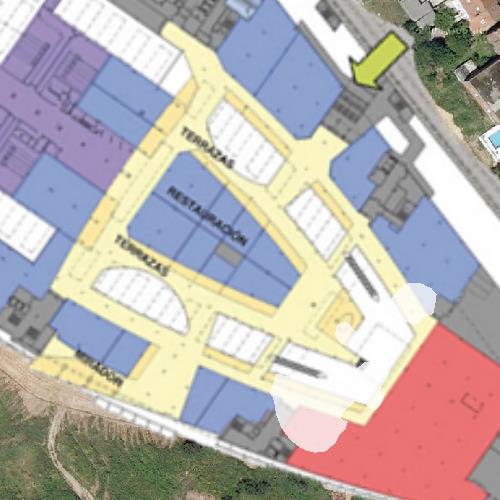 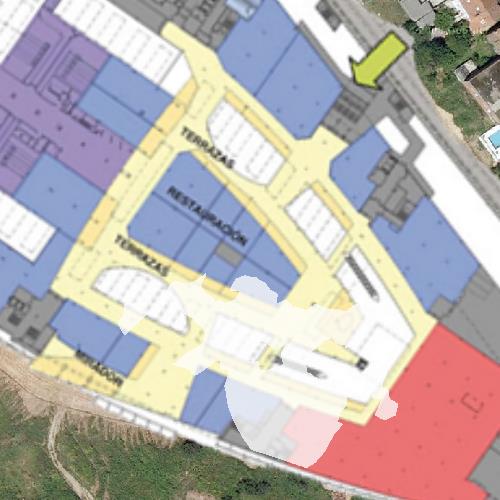 10 24:DE:C6:81:0E:52 11 24:DE:C6:81:0E:B2 12 24:DE:C6:81:0F:02 Aruba Networks Aruba Networks Aruba Networks Aruba Networks Aruba Networks Aruba Networks 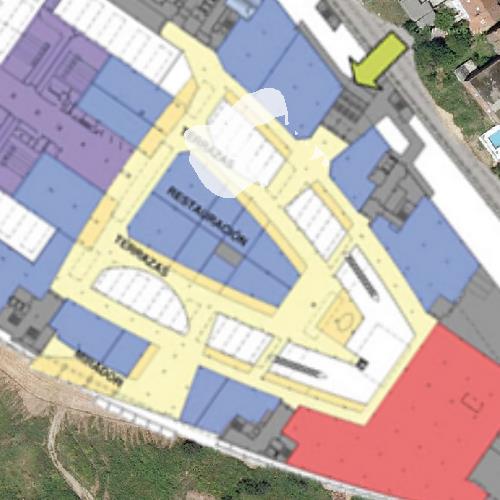 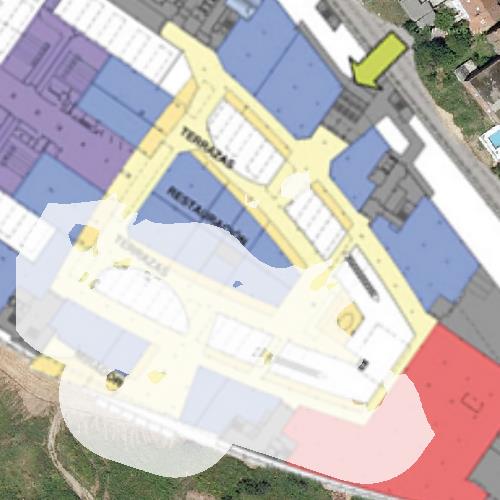 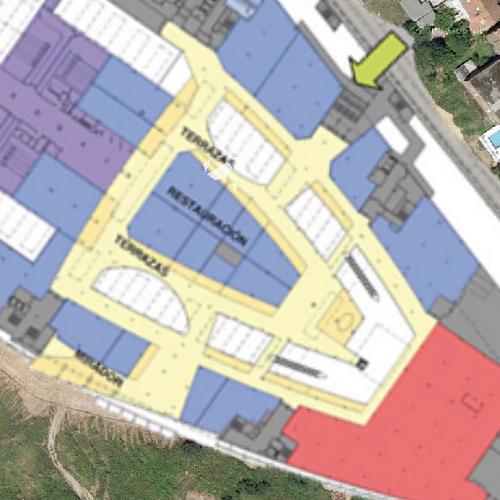 13 24:DE:C6:81:0F:A2 14 24:DE:C6:81:11:62 15 24:DE:C6:81:12:12 Aruba Networks Aruba Networks Aruba Networks Aruba Networks Aruba Networks Aruba Networks 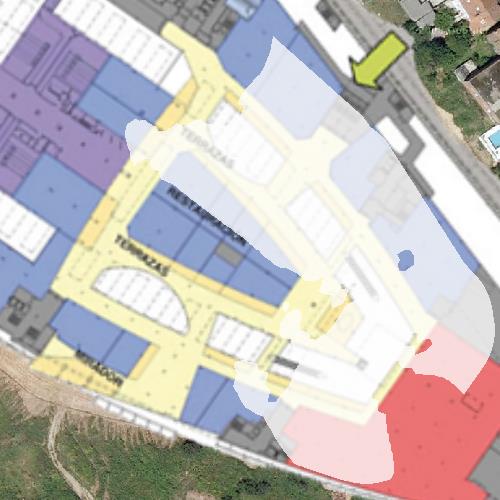 16 24:DE:C6:81:15:02 17 24:DE:C6:81:1C:32 18 24:DE:C6:81:58:12 Aruba Networks Aruba Networks Aruba Networks Aruba Networks Aruba Networks Aruba Networks 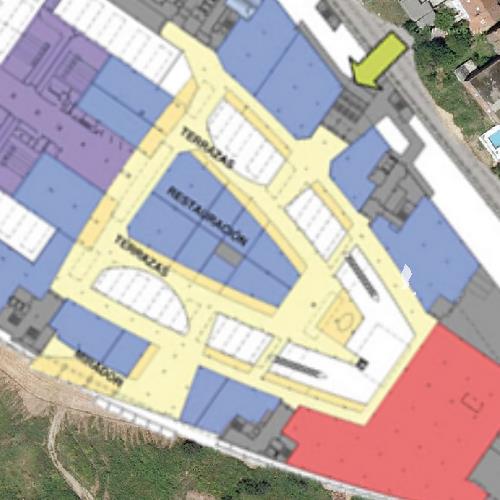 19 24:DE:C6:91:AE:52 Aruba Networks Aruba Networks Fabricant 130 216,7 Points d'accès Points d'accès Points d'accès 04:BD:88:F0:D2:D0 04:BD:88:F0:E1:10 24:DE:C6:81:0B:F2 24:DE:C6:81:11:62 24:DE:C6:81:15:02 